АДМИНИСТРАЦИЯ ВОЛОТОВСКОГО МУНИЦИПАЛЬНОГО ОКРУГАП О С Т А Н О В Л Е Н И Еот 25.01.2023 № 52В соответствии со статьей 160.1 Бюджетного кодекса Российской Федерации, постановлением Правительства Российской Федерации от 16.09.2021 № 1569 «Об утверждении общих требований к закреплению за органами государственной власти (государственными органами) субъекта Российской Федерации, органами управления территориальными фондами обязательного медицинского страхования, органами местного самоуправления, органами местной администрации полномочий главного администратора доходов бюджета и к утверждению перечня главных администраторов доходов бюджета субъекта Российской Федерации, бюджета территориального фонда обязательного медицинского страхования, местного бюджета», Уставом Волотовского муниципального округаПОСТАНОВЛЯЮ: 1. Перечень главных администраторов доходов бюджета Волотовского муниципального округа, утвержденный постановлением Администрации Волотовского муниципального округа от 28.10.2022 № 760 (далее – Перечень) дополнить строками 9.64, 9.65, 9.66 следующего содержания:2. Опубликовать настоящее постановление в муниципальной газете «Волотовские ведомости» и разместить в информационно-телекоммуникационной сети «Интернет» на официальном сайте Администрации муниципального округа. Глава муниципального округа            А.И. ЛыжовАДМИНИСТРАЦИЯ ВОЛОТОВСКОГО МУНИЦИПАЛЬНОГО ОКРУГАП О С Т А Н О В Л Е Н И Еот 26.01.2023 № 55В соответствии с Федеральным законом от 06.10.2003 № 131-ФЗ "Об общих принципах организации местного самоуправления в Российской Федерации", Уставом Волотовского муниципального округа, решением Думы Волотовского муниципального округа от 16.12.2022 № 270 «О бюджете муниципального округа на 2023 год и на плановый период 2024 и 2025 годов»ПОСТАНОВЛЯЮ:1. Внести в муниципальную программу "Развитие информационного общества и формирование электронного правительства в Волотовском муниципальном округе»", утвержденную постановлением Администрации Волотовского муниципального округа от 30.12.2020 № 39, следующие изменения:1.1. В паспорте муниципальной программы пункты 2 и 3 изложить в следующей редакции:«2. Ответственный исполнитель муниципальной программы: Организационный отдел Администрации (далее - отдел).3. Соисполнители муниципальной программы:Комитет по управлению муниципальным имуществом и земельным вопросам (далее – КУМИ); Комитет жилищно – коммунального хозяйства, строительства и архитектуры (далее – комитет ЖКХ);Комитет экономики и сельского хозяйства; Отдел по молодежной политике;Отдел муниципальной службы и кадровой работы;Отдел бухгалтерского учета и отчетности;Комитет финансов;Комитет по управлению социальным комплексом (далее - КУСК);Волотовский территориальный отдел;Ратицкий территориальный отдел;Славитинский территориальный отдел.».1.2. В разделе 6. Объемы и источники финансирования муниципальной программы в целом и по годам реализации (тыс. руб.) строки «2021», «2022» и «2023» изложить в следующей редакции:1.3. Строки 1.2, 1.3, 1.4, 5.1, 7.2, 7.3 и «Всего по программе» Мероприятий муниципальной программы изложить в редакции согласно приложению.2. Опубликовать постановление в муниципальной газете «Волотовские ведомости» и разместить на сайте Администрации муниципального округа в информационно – телекоммуникационной сети «Интернет».Глава муниципального округа				А.И.ЛыжовIV. Мероприятия муниципальной программыАДМИНИСТРАЦИЯ ВОЛОТОВСКОГО МУНИЦИПАЛЬНОГО ОКРУГАП О С Т А Н О В Л Е Н И Еот 26.01.2023  № 58В соответствии с Федеральным законом от 06.10.2003 № 131-ФЗ "Об общих принципах организации местного самоуправления в Российской Федерации", Уставом Волотовского муниципального округа, в целях развития туристской деятельности на территории муниципального округаПОСТАНОВЛЯЮ:1. Внести в муниципальную программу «Развитие туризма на территории Волотовского муниципального округа», утвержденную постановлением Администрации Волотовского муниципального округа от 28.12.2020 № 30 (далее - Программа) следующие изменения:1.1. Пункт 6 паспорта Программы изложить в следующей редакции:«6. Объемы и источники финансирования муниципальной программы в целом и по годам реализации (тыс. руб.):1.2. Мероприятия муниципальной программы изложить в следующей редакции«Мероприятия муниципальной программы2. Опубликовать настоящее постановление в муниципальной газете «Волотовские ведомости» и разместить на официальном сайте Администрации Волотовского муниципального округа в информационно-телекоммуникационной сети «Интернет.Заместитель Главы Администрации              В.И. ПыталеваАДМИНИСТРАЦИЯ ВОЛОТОВСКОГО МУНИЦИПАЛЬНОГО ОКРУГАП О С Т А Н О В Л Е Н И Еот 27.01.2023№ 61В соответствии со статьей 78 Бюджетного кодекса Российской Федерации, постановлением Правительства Российской Федерации от 18.09.2020 № 1492 «Об общих требованиях к нормативным правовым актам, муниципальным правовым актам, регулирующим предоставление субсидий, в том числе грантов в форме субсидий, юридическим лицам, индивидуальным предпринимателям, а также физическим лицам - производителям товаров, работ, услуг, и о признании утратившими силу некоторых актов Правительства Российской Федерации и отдельных положений некоторых актов Правительства Российской Федерации», постановлением Администрации Волотовского муниципального округа от 09.03.2021 № 159 «Об утверждении муниципальной программы Волотовского муниципального округа «Развитие малого и среднего предпринимательства в Волотовском муниципальном округе» ПОСТАНОВЛЯЮ:1. Утвердить прилагаемый Порядок предоставления субсидии на организацию обеспечения твердым топливом (дровами) семей граждан, призванных на военную службу по мобилизации, граждан, заключивших контракт о добровольном содействии в выполнении задач, возложенных на Вооруженные Силы Российской Федерации, сотрудников, находящихся в служебной командировке в зоне действия специальной военной операции, проживающих в жилых помещениях с печным отоплением на территории Волотовского муниципального округа.2. Опубликовать постановление в муниципальной газете «Волотовские ведомости» и разместить на официальном сайте Администрации муниципального округа в информационно-телекоммуникационной сети «Интернет».3. Настоящее постановление вступает в силу со дня его официального опубликования и распространяется на правоотношения, возникшие с 15декабря 2022 года.Первый заместитель Главы Администрации       С.В. ФедоровУтвержден постановлением Администрации Волотовского муниципального округа от 27.01.2023 № 61ПОРЯДОКпредоставления субсидии на организацию обеспечения твердым топливом (дровами) семей граждан, призванных на военную службу по мобилизации, граждан, заключивших контракт о добровольном содействии в выполнении задач, возложенных на Вооруженные Силы Российской Федерации, сотрудников, находящихся в служебной командировке в зоне действия специальной военной операции, проживающих в жилых помещениях с печным отоплением на территории Волотовского муниципального округа1. Настоящий порядок регламентирует процедуру предоставления в 2023 году субсидии на организацию обеспечения твердым топливом (дровами) семей граждан, призванных на военную службу по мобилизации, граждан, заключивших контракт о добровольном содействии в выполнении задач, возложенных на Вооруженные Силы Российской Федерации, сотрудников, находящихся в служебной командировке в зоне действия специальной военной операции, проживающих в жилых помещениях с печным отоплением (далее - Порядок) в рамках реализации муниципальной программы Волотовского муниципального округа «Развитие малого и среднего предпринимательства в Волотовском муниципальном округе», утвержденной постановлением Администрации Волотовского муниципального округа от 09.03.2021 № 159 (далее - Программа), критерии отбора получателей субсидий, имеющих право на получение субсидий; цели, условия и порядок предоставления субсидий; контроль над использованием субсидии; порядок возврата субсидий в случае нарушения условий, установленных при их предоставлении.2. В настоящем Порядке используются следующие понятия:твердое топливо (дрова) – лесоматериалы, предназначенные для сжигания в печи;договор о предоставлении субсидии – соглашение сторон, заключённое между Администрацией Волотовского муниципального округа
и получателем субсидии, в котором включены обязательство получателя субсидии на организацию обеспечения твердым топливом (дровами) семей граждан, призванных на военную службу по мобилизации, граждан, заключивших контракт о добровольном содействии в выполнении задач, возложенных на Вооруженные Силы Российской Федерации, сотрудников, находящихся в служебной командировке в зоне действия специальной военной операции, проживающих в жилых помещениях с печным отоплением;заявитель – юридические лица (за исключением государственных (муниципальных) учреждений) и индивидуальные предприниматели, зарегистрированные на территории Новгородской области, (далее - юридические лица и индивидуальные предприниматели), подавшие пакет документов соответствии с настоящим Порядком на получение субсидии;получатели субсидии – юридические лица и индивидуальные предприниматели, которые заключили договор в соответствии с настоящим Порядком;комиссия по проведению отбора юридических лиц и индивидуальных предпринимателей (далее - Комиссия) – коллегиальный орган, формируемый Администрацией Волотовского муниципального округа для рассмотрения вопросов о признании юридических лиц или индивидуальных предпринимателей получателями субсидии либо об отказе в признании получателями субсидии;субсидия – целевые денежные средства, предоставляемые из бюджета Волотовского муниципального округа на возмещение части затрат юридическим лицам и индивидуальным предпринимателям в размере фактически приобретённого топлива (дров) с учетом расходов на доставку твердого топлива (дров), распил и колку дров для членов семьи гражданина, призванного на военную службу по мобилизации, гражданина, заключившего контракт о добровольном содействиив выполнении задач, возложенных на Вооруженные Силы Российской Федерации, сотрудников, находящихся в служебной командировке в зоне действия специальной военной операции, проживающих в жилых помещениях с печным отоплением в целях реализации мероприятий Программы.3. Целью предоставления иных межбюджетных трансфертов являетсякомпенсация затрат юридическим лицам и индивидуальным предпринимателям на организацию обеспечения твердым топливом (дровами) семей граждан, призванных на военную службу по мобилизации в соответствии с Указом Президента Российской Федерации от 21 сентября 2022 года № 647 «Об объявлении частичной мобилизации в Российской Федерации» (далее - гражданин, призванный на военную службу по мобилизации), граждан, заключивших контракт о добровольном содействии в выполнении задач, возложенных на Вооруженные Силы Российской Федерации (далее - гражданин, заключивший контракт о добровольном содействии), сотрудников органов внутренних дел, органов федеральной службы безопасности, федерального органа исполнительной власти в области предотвращения чрезвычайных ситуаций и ликвидации последствий стихийных бедствий, войск национальной гвардии Российской Федерации, Следственного комитета Российской Федерации, органов прокуратуры Российской Федерации, органов уголовно-исполнительной системы, органов принудительного исполнения Российской Федерации, находящихся в служебной командировке в зоне действия специальной военной операции на территориях Украины, Донецкой Народной Республики и Луганской Народной Республики начиная с 24 февраля 2022 года и приграничных территориях субъектов Российской Федерации, прилегающих к районам проведения специальной военной операции (далее - сотрудник, находящийся в служебной командировке), проживающих в жилых помещениях с печным отоплением.Под членами семьи гражданина, призванного на военную службу по мобилизации, гражданина, заключившего контракт о добровольном содействии, сотрудника, находящегося в служебной командировке, применительно к Правилам понимаются лица, указанные в статье 2 Семейного кодекса Российской Федерации.4. Предоставление субсидий осуществляется за счет средств, предусмотренных на эти цели в бюджете муниципального образования (далее - местный бюджет).Главным распорядителем средств бюджета, выделяемых на предоставление субсидий, является Администрация Волотовского муниципального округа (далее - Администрация).5. Субсидии предоставляются в пределах бюджетных ассигнований, предусмотренных в бюджете округана соответствующий финансовый год и плановый период, утвержденном решением Думы Волотовского муниципального округа.Администрация как главный распорядитель средств бюджета осуществляет предоставление субсидии в пределах лимитов бюджетных обязательств, установленных в местном бюджете на текущий финансовый год и на плановый период на предоставление субсидий в рамках реализации Программы. 6. Субсидия предоставляется юридическим лицамили индивидуальным предпринимателям, в отношении которых в установленном порядке принято решение о признании получателем субсидии.Состав Комиссии утверждается постановлением Администрации Волотовского муниципального округа.7.Субсидия предоставляется в пределах объема финансирования, предусмотренного в бюджете муниципального округа на текущий финансовый год, и плановый период, доведенных лимитов бюджетных обязательств и утвержденного кассового плана, за счет субсидии бюджета Новгородской области.Источником финансирования субсидии являются иные межбюджетные трансферты из областного бюджета бюджетам муниципальных образований Новгородской области на организацию обеспечения твердым топливом (дровами) семей граждан, призванных на военную службу по мобилизации, граждан, заключивших контракт о добровольном содействии в выполнении задач, возложенных на Вооруженные Силы Российской Федерации, сотрудников, находящихся в служебной командировке в зоне действия специальной военной операции, проживающих в жилых помещениях с печным отоплением, предоставляемые в соответствии с Правилами предоставления и методики распределения в 2023 году иных межбюджетных трансфертов бюджетам муниципальных образований Новгородской области на организацию обеспечения твердым топливом (дровами) семей граждан, призванных на военную службу по мобилизации, граждан, заключивших контракт о добровольном содействии в выполнении задач, возложенных на Вооруженные Силы Российской Федерации, сотрудников, находящихся в служебной командировке в зоне действия специальной военной операции, проживающих в жилых помещениях с печным отоплением, утвержденными постановлением Правительства Новгородской области от 09.12.2022 № 674.8. Отбор юридических лиц и индивидуальных предпринимателей, взявших на себя обязательства по организации обеспечения твердым топливом (дровами) семей граждан, призванных на военную службу по мобилизации, граждан, заключивших контракт о добровольном содействии в выполнении задач, возложенных на Вооруженные Силы Российской Федерации, сотрудников, находящихся в служебной командировке в зоне действия специальной военной операции, проживающих в жилых помещениях с печным отоплением, осуществляется в соответствии с настоящим Порядком и на основании заявок на участие в отборе (далее - Заявка).Администрация размещает объявление о проведении отбора на официальном сайте Администрации Волотовского муниципального округа в информационно-телекоммуникационной сети «Интернет» (http://волотовский-округ.рф/), в срок не менее чем за 30 дней до дня окончания приема заявок в соответствии с пунктом 9 настоящего Порядка.В объявлении о проведении отбора указываются:сроки проведения отбора; дата начала подачи или окончания приема заявок участников отбора;  наименование, место нахождения, почтовый адрес, адрес электронной почты главного распорядителя; результаты предоставления субсидии; доменное имя и (или) сетевой адрес, и (или) указатели страниц сайта в информационно-телекоммуникационной сети «Интернет», на котором обеспечивается проведение отбора; требования к участникам отбора в соответствии с пунктом 10 настоящего Порядка и перечень документов, указанный в пункте 11 настоящего Порядка, представляемых участниками отбора для подтверждения их соответствия указанным требованиям; порядок подачи заявок участниками отбора и требования, предъявляемые к форме и содержанию заявок, подаваемых участниками отбора; порядок отзыва заявок участников отбора, порядок возврата заявок участников отбора, определяющий, в том числе основания для возврата заявок участников отбора, порядок внесения изменений в заявки участников отбора;правила рассмотрения и оценки заявок участников отбора; порядок предоставления участникам отбора разъяснений положений объявления о проведении отбора, дата начала и окончания срока такого предоставления; срок, в течение которого победители отбора должны подписать договор о предоставлении субсидии; условия признания победителя отбора уклонившимся от заключения договора; дата размещения результатов отбора на официальном сайте главного распорядителя в информационно-телекоммуникационной сети «Интернет».9. Заявитель для участия в отборе (далее - заявитель) представляет в Администрацию Волотовского муниципального округа документы согласно пункту 11 настоящего Порядка в следующие сроки: с 03февраля 2023 года по 04 марта 2023 года.10. Заявитель на дату не ранее чем за 30 календарных дней до дня подачи заявки и документов, предусмотренных пунктом 11 настоящего Порядка, должен соответствовать следующим требованиям:заявитель зарегистрирован и осуществляет хозяйственную деятельность на территории Новгородской области;заявитель не находится в процессе реорганизации, ликвидации, в отношении него не введена процедура банкротства, деятельность заявителя не приостановлена в порядке, предусмотренном законодательством Российской Федерации. Допускается реорганизация в форме присоединения к юридическому лицу, являющемуся участником отбора, другого юридического лица, а в отношении индивидуальных предпринимателей установлено, что они не должны прекратить деятельность в качестве индивидуального предпринимателя;у заявителя отсутствуют неисполненные обязанности по уплате налогов, сборов, страховых взносов, пеней, штрафов, процентов, подлежащих уплате в соответствии с законодательством Российской Федерации о налогах и сборах;участники отбора не должны являться иностранными юридическими лицами, в том числе местом регистрации которых является государство или территория, включенные в утверждаемый Министерством финансов Российской Федерации перечень государств и территорий, используемых для промежуточного (офшорного) владения активами в Российской Федерации (далее - офшорные компании), а также российскими юридическими лицами, в уставном (складочном) капитале которых доля прямого или косвенного (через третьих лиц) участия офшорных компаний в совокупности превышает 25 процентов (если иное не предусмотрено законодательством Российской Федерации). При расчете доли участия офшорных компаний в капитале российских юридических лиц не учитывается прямое и (или) косвенное участие офшорных компаний в капитале публичных акционерных обществ (в том числе со статусом международной компании), акции которых обращаются на организованных торгах в Российской Федерации, а также косвенное участие таких офшорных компаний в капитале других российских юридических лиц, реализованное через участие в капитале указанных публичных акционерных обществ;заявитель не должен получать средства из местного бюджета в соответствии с иными нормативными правовыми актами округа на возмещение затрат на цели, указанные в пункте 3 настоящего Порядка;заявитель не должен находиться в перечне организаций и физических лиц, в отношении которых имеются сведения об их причастности к экстремистской деятельности или терроризму, либо в перечне организаций и физических лиц, в отношении которых имеются сведения об их причастности к распространению оружия массового уничтожения.11. Заявитель в сроки, указанные в пункте 9 настоящего Порядка, представляют в Администрацию Волотовского муниципального округа, следующие документы:заявку по форме согласно приложению № 1 к настоящему Порядку;копию выписки из Единого государственного реестра юридических лиц либо Единого государственного реестра индивидуальных предпринимателей, выданную не ранее чем на первое число месяца, в котором будет осуществлена подача заявки на предоставление субсидии, заверенную заявителем. В случае непредставления, документ запрашивается в порядке межведомственного взаимодействия;справку-расчет на весь объем доставки дров в целом по форме согласно приложению № 2 к настоящему Порядку, подписанную заявителем;документ, сопровождающий передачу дров от индивидуальных предпринимателей или юридических лиц членам семьи гражданина, призванного на военную службу по мобилизации, гражданина, заключившего контракт о добровольном содействии, сотрудника, находящегося в служебной командировке (акт приема-передачи твердого топлива (дров)) с расшифровкой подписи получающего члена семьи гражданина, призванного на военную службу по мобилизации, гражданина, заключившего контракт о добровольном содействии, сотрудника, находящегося в служебной командировке (иные подтверждающие документы) по форме согласно приложению3;график доставки дров по форме согласно приложению № 4.Ответственность за достоверность сведений, указанных в представляемых документах на получение субсидии, возлагается на заявителя.12. Администрация Волотовского муниципального округа принимает представленные заявителем документы и в день принятия делает отметку с указанием даты приема и передает документы в комитет экономики и сельского хозяйства(далее – Комитет).13. Комитет в течение 2 рабочих дней со дня регистрации принятых документов в порядке поступления рассматривает представленные заявителями документы, проверяет на соответствие категории, цели, требованиям и условиям, установленнымпунктами № 2-3,10-11 настоящего Порядка, в том числе в порядке межведомственного взаимодействия с федеральными органами государственной власти и органами государственной власти Новгородской области (далее - межведомственное взаимодействие).14. Основаниями для отклонения заявки заявителя на стадии рассмотрения являются:несоответствие заявителя категории и (или) требованиям, установленным пунктом 2,10 настоящего Порядка;несоблюдение заявителем цели предоставления субсидии, установленной пунктом 3 настоящего Порядка;несоответствие представленных заявителем заявки и документов требованиям;недостоверность представленной заявителем информации, в том числе о месте нахождения и адресе юридического лица, индивидуального предпринимателя;недостаточность лимитов бюджетных обязательств.15. Основаниями для отказа в предоставлении субсидии являются:несоответствие представленных заявителем заявки и документов требованиям, установленным в пунктах 10,11 настоящего Порядка, или непредставление (представление не в полном объеме) документов, установленных в пунктах 10,11 настоящего Порядка;установление факта недостоверности заявителем информации.При наличии оснований для отклонения заявки на стадии рассмотрения, а также в случае выявления обстоятельств, являющихся основанием для отказа в предоставлении субсидии, Администрация Волотовского муниципального округа принимает решение об отказе в предоставлении субсидии.16. При отсутствии оснований для отклонения заявки заявителя и оснований для отказа в предоставлении субсидии в отношении указанного заявителя Комитет передает представленные заявителем документы в Комиссию. Комиссия в течение 2 рабочих дней принимает решение о предоставлении (отказе) субсидии, определяет её размер и заключает договор по форме согласно приложению № 4 к настоящему Порядку.Решение о предоставлении субсидии либо об отказе в предоставлении субсидии принимается постановлением Администрации Волотовского муниципального округа в срок, предусмотренный в первом абзаце настоящего пункта (далее - Решение).17. Размер субсидии определяется исходя из: объема твердого топлива (дров), поставляемого юридическим лицом или индивидуальным предпринимателем членам семьи гражданина, призванного на военную службу по мобилизации, гражданина, заключившего контракт о добровольном содействии, сотрудника, находящегося в служебной командировке, в размере, не превышающем 12 м3 на одно домовладение; цены за 1 м3 твердого топлива (дров) с учетом заготовки (приобретения) распиловки, колки, доставки членам семьи гражданина, призванного на военную службу по мобилизации, гражданина, заключившего контракт о добровольном содействии, сотрудника, находящегося в служебной командировке, в размере, не более чем 2600 рублей;количества семей гражданина, призванного на военную службу по мобилизации, гражданина, заключившего контракт о добровольном содействии, сотрудника, находящегося в служебной командировке, обеспеченных твердым топливом (дровами).18. Перечисление субсидии заявителю осуществляется не позднее 5 рабочих дней со дня принятия решения о предоставлении субсидии путем перечисления денежных средств на расчетный или корреспондентский счет, открытый заявителем в учреждении Центрального банка Российской Федерации или кредитной организации.19. Результатом предоставления субсидии является обеспечение твердым топливом (дровами) семей граждан, призванных на военную службу по мобилизации, граждан, заключивших контракт о добровольном содействии в выполнении задач, возложенных на Вооруженные Силы Российской Федерации, сотрудников, находящихся в служебной командировке в зоне действия специальной военной операции, проживающих в жилых помещениях с печным отоплением на территории Волотовского муниципального округа.Плановое значение показателя результативности использования субсидии устанавливается в договоре.Порядок, сроки, расчет субсидии определяется в договоре.Оценка результативности и эффективности использования субсидий производится уполномоченным органом по итогам года.20. В отношении получателя субсидии осуществляются:главным распорядителем - проверки соблюдения порядка и условий предоставления субсидии, в том числе в части достижения результата предоставления субсидии;органами муниципального финансового контроля - проверки в соответствии со статьями 268.1, 269.2 Бюджетного кодекса Российской Федерации.21. В случае нарушения получателем субсидии условий, установленных при предоставлении субсидии, выявленного в том числе по фактам проверок, проведенных главным распорядителем и (или) уполномоченными органами муниципального финансового контроля, в случае недостижения в отчетном финансовом году значений результатов предоставления субсидии и показателей, необходимых для достижения результатов предоставления субсидии, в соответствии с договором субсидия подлежит возврату в местный бюджет:на основании требования главного распорядителя - не позднее 30 календарных дней со дня получения его получателем субсидии;на основании представления и (или) предписания органа муниципального финансового контроля - в сроки, установленные в соответствии с бюджетным законодательством Российской Федерации.22. Требование о возврате субсидии в муниципальный бюджет в письменной форме направляется главным распорядителем в течение 5 рабочих дней со дня выявления нарушения главным распорядителем.23. В случае недостижения получателем субсидии в отчетном финансовом году значений результатов предоставления субсидий и показателей, необходимых для достижения результатов предоставления субсидии требование о возврате средств в местный бюджет в письменной форме направляется получателю субсидии не позднее 15 февраля года, следующего за отчетным.24. Получатель субсидии вправе обжаловать требование главного распорядителя, представление и (или) предписание органа муниципального финансового контроля в соответствии с законодательством Российской Федерации.25. Контроль над целевым использованием субсидии осуществляется в соответствии с бюджетным законодательством Российской Федерации.ЗАЯВКА на предоставление субсидии на организацию обеспечения твердым топливом (дровами) семей граждан, призванных на военную службу по мобилизации, граждан, заключивших контракт о добровольном содействии в выполнении задач, возложенных на Вооруженные Силы Российской Федерации, сотрудников, находящихся в служебной командировке в зоне действия специальной военной операции, проживающих в жилых помещениях с печным отоплениемна территории Волотовского муниципального округа________________________________________________________________________________________________________(наименование юридического лица или индивидуального предпринимателя, полное и сокращенное наименование)номер мобильного телефона __________________________________________адрес электронной почты ____________________________________________просит предоставить в 20 ___ году субсидию за счет средств _______________Общие сведения:ОГРН/ОГРНИП_________________________________________________ИНН ________________________________________________________КПП ________________________________________________________Юридический адрес ___________________________________________Почтовый адрес _______________________________________________Банковские реквизиты финансово-кредитного учреждения:Наименование ________________________________________________Расчетный счет _______________________________________________Корреспондентский счет _______________________________________БИК _________________________________________________________Подтверждаю, что по состоянию на дату подачи заявки «___» _____________ 20 ___ года ____________________________________:                                                                                   (наименование юридического лица)____________________________________________________________________________________________________________________________________Способ направления уведомлений по вопросам, связанным с предоставлением субсидии (нужное отметить V):Руководитель заявителя _____________________И.О. Фамилия                                                                                       подписьМ.п. (при наличии)Главный бухгалтер заявителя (при наличии)   ________________ И.О.Фамилия                                                                                                                               подпись«___»___________20___ годаНаименование организации или индивидуального предпринимателя:_________________________________________________________________________ИНН/КПП _________________________________________________________ОГРН _____________________________________________________________ОГРНИП__________________________________________________________СПРАВКА-РАСЧЕТна предоставление субсидии на организацию обеспечения твердым топливом (дровами) семей граждан, призванных на военную службу по мобилизации, граждан, заключивших контракт о добровольном содействии в выполнении задач, возложенных на Вооруженные Силы Российской Федерации, сотрудников, находящихся в служебной командировке в зоне действия специальной военной операции, проживающих в жилых помещениях с печным отоплением на территории Волотовского муниципального округаза 20__ годРуководитель заявителя _____________________И.О. Фамилия                                                                                       подписьМ.п. (при наличии)Главный бухгалтер заявителя (при наличии)   ________________ И.О.Фамилия                                                                                                                               подпись«___»___________20___ годаАкт приема-передачи твердого топлива (дров)_____________ ___________ 202__ г.________________________________________________, именуемый в дальнейшем «Топливоснабжающая организация», в лице ________________________________ действующего на основании ___________________ с одной стороны, и ___________________________, именуемый в дальнейшем «Получатель твердого топлива (дров)» с другой стороны, паспортные данные: серия _______ номер ________ выдан __________________________________________________________________ код подразделения ______________ совместно именуемые «Стороны», составили настоящий Акт о нижеследующем: 1.Топливоснабжающая организация передает, а Получатель твердого топлива принимает твердое топливо (дрова) следующего ассортимента и качества:Договор на предоставление субсидии на возмещение затрат по организации обеспечения твердым топливом (дровами) семей граждан, призванных на военную службу по мобилизации, граждан, заключивших контракт о добровольном содействии в выполнении задач, возложенных на Вооруженные Силы Российской Федерации, сотрудников, находящихся в служебной командировке в зоне действия специальной военной операции, проживающих в жилых помещениях с печным отоплением на территории Волотовского муниципального округап. Волот«__» _________ 20__ г.                           № __________   (дата заключения договора)          (номер договора)Администрация Волотовского муниципального округа, именуемая в дальнейшем «Администрация», в лице __________________________________________________________________, действующего на основании Устава Волотовского муниципального округа,   с одной стороны, и _________________________________________________,                        (организация, обеспечивающая твердым топливом (дровами))в дальнейшем «Получатель», в лице _________________________________________________________________________________________________,                                       (должность, фамилия, имя, отчество)действующего на основании _________________________________________,	                                     (наименование документа, дата)с другой стороны, далее именуемые «Стороны», в соответствии с Бюджетным кодексом Российской Федерации, в рамках реализации муниципальной программы Волотовского муниципального округа «Развитие малого и среднего предпринимательства в Волотовском муниципальном округе», утвержденной постановлением Администрации Волотовского муниципального округа от 09.03.2021 № 159 , в соответствии с Порядком на предоставление субсидии на организацию обеспечения твердым топливом (дровами) семей граждан, призванных на военную службу по мобилизации, граждан, заключивших контракт о добровольном содействии в выполнении задач, возложенных на Вооруженные Силы Российской Федерации, сотрудников, находящихся в служебной командировке в зоне действия специальной военной операции, проживающих в жилых помещениях с печным отоплением на территории Волотовского муниципального округа, утвержденным постановлением Администрации Волотовского муниципального округа ______________№_______ (далее – Порядок предоставления субсидии), заключили настоящий Договор о нижеследующем.ПРЕДМЕТ ДОГОВОРАПредметом настоящего Договора является предоставление из бюджета муниципального округа субсидии на возмещение затрат по организации обеспечения твердым топливом (дровами) семей граждан, призванных на военную службу по мобилизации, граждан, заключивших контракт о добровольном содействии в выполнении задач, возложенных на Вооруженные Силы Российской Федерации, сотрудников, находящихся в служебной командировке в зоне действия специальной военной операции, проживающих в жилых помещениях с печным отоплением на территории Волотовского муниципального округа (далее – Субсидия), в 20____ году.ФИНАНСОВОЕ ОБЕСПЕЧЕНИЕ ПРЕДОСТАВЛЕНИЯ СУБСИДИИ2.1. Субсидия предоставляется в соответствии с лимитами бюджетных обязательств, доведенными Администрации, как получателю средств бюджета муниципального округа, по коду классификации расходов бюджета Российской Федерации (далее – код БК) на цели, указанные в разделе 1 настоящего Договора.2.2. Размер предоставляемой субсидии определяется расчетом, являющемся приложением 1 к настоящему договору, в следующем размере:_________________ (_______________________) рублей – по коду БК ________.                               (сумма прописью)                                        (код БК)Условия и порядок предоставления СубсидииСубсидия предоставляется в соответствии с Порядком предоставления субсидии:на цели, указанные в разделе 1 настоящего Договора;при представлении Получателем в Администрацию документов, подтверждающих факт произведенных Получателем затрат, на возмещение которых предоставляется Субсидия в соответствии с Порядком предоставления субсидии и настоящим Договором.3.2. Субсидия предоставляется при соблюдении иных условий, в том числе:3.2.1. Получатель зарегистрирован и осуществляет хозяйственную деятельность на территории Новгородской области;3.2.2 Получатель – юридическое лицо не находится в процессе реорганизации (за исключением реорганизации в форме присоединения к юридическому лицу, являющемуся участником отбора, другого юридического лица), ликвидации, в отношении них не введена процедура банкротства, деятельность участника отбора не приостановлена в порядке, предусмотренном законодательством Российской Федерации, а Получатель – индивидуальный предприниматель не должен прекратить деятельность в качестве индивидуального предпринимателя;3.2.3. у Получателя отсутствуют неисполненные обязанности по уплате налогов, сборов, страховых взносов, пеней, штрафов, процентов, подлежащих уплате в соответствии с законодательством Российской Федерации о налогах и сборах;3.2.4. в реестре дисквалифицированных лиц отсутствуют сведения о дисквалифицированных руководителе, членах коллегиального исполнительного органа, лице, исполняющем функции единоличного исполнительного органа, или главном бухгалтере «Получателя», являющегося юридическим лицом, об индивидуальном предпринимателе - производителе товаров, работ, услуг, являющемся «Получателем»;3.2.5. участники отбора не должны являться иностранными юридическими лицами, в том числе местом регистрации которых является государство или территория, включенные в утверждаемый Министерством финансов Российской Федерации перечень государств и территорий, используемых для промежуточного (офшорного) владения активами в Российской Федерации (далее - офшорные компании), а также российскими юридическими лицами, в уставном (складочном) капитале которых доля прямого или косвенного (через третьих лиц) участия офшорных компаний в совокупности превышает 25 процентов (если иное не предусмотрено законодательством Российской Федерации). При расчете доли участия офшорных компаний в капитале российских юридических лиц не учитывается прямое и (или) косвенное участие офшорных компаний в капитале публичных акционерных обществ (в том числе со статусом международной компании), акции которых обращаются на организованных торгах в Российской Федерации, а также косвенное участие таких офшорных компаний в капитале других российских юридических лиц, реализованное через участие в капитале указанных публичных акционерных обществ;3.2.6. Получатель не должен получать средства из местного бюджета в соответствии с иными нормативными правовыми актами округа на возмещение затрат на цели, указанные в разделе 1 настоящего Договора;3.2.7. Получатель не находится в перечне организаций и физических лиц, в отношении которых имеются сведения об их причастности к экстремистской деятельности или терроризму, либо в перечне организаций и физических лиц, в отношении которых имеются сведения об их причастности к распространению оружия массового уничтожения.3.3. Субсидия предоставляется на основании постановления Администрации Волотовского муниципального округа от _____ № ______.3.4. Предоставление субсидии осуществляется Администрацией в течение 5 рабочих дней со дня принятия решения о предоставлении субсидии.3.5. Перечисление субсидии осуществляется по безналичному расчету путем перечисления денежных средств на расчетный счет Получателя.Права и обязанности сторонАдминистрация обязуется:Обеспечить предоставление Субсидии в соответствии с разделом 3 настоящего Договора;Обеспечить прием, согласование и своевременную проверку документов, предоставляемых Получателем. 4.2. Администрация имеет право: 4.2.1. Осуществлять контроль за выполнением Получателем условий настоящего Договора. 4.3. Получатель обязуется: 4.3.1. Предоставлять по запросу Администрации информацию, непосредственно связанную с выполнением настоящего Договора. 4.3.2. По требованию Администрации выделять своих представителей для оперативного решения вопросов, возникающих при исполнении настоящего Договора, рассмотрении жалоб и заявлений, поступающих от населения.4.3.3. Обеспечить достижение показателя результативности предоставления субсидии: «Обеспечение твердым топливом (дровами) ___________ семей граждан, призванных на военную службу по мобилизации, граждан, заключивших контракт о добровольном содействии в выполнении задач, возложенных на Вооруженные Силы Российской Федерации, сотрудников, находящихся в служебной командировке в зоне действия специальной военной операции, проживающих в жилых помещениях с печным отоплением на территории Волотовского муниципального округа». 4.4. Получатель имеет право:4.4.1. Обращаться в Администрацию в целях получения разъяснений в связи с исполнением настоящего Договора.Ответственность СторонВ случае неисполнения или ненадлежащего исполнения своих обязательств по настоящему Договору Стороны несут ответственность 
в соответствии с законодательством Российской Федерации.Заключительные положения6.1. Споры, возникающие между Сторонами в связи с исполнением настоящего Договора, решаются ими, по возможности, путем проведения переговоров с оформлением соответствующих протоколов или иных документов. При недостижении согласия споры между Сторонами решаются в судебном порядке.6.2. Настоящий Договор вступает в силу с даты его подписания лицами, имеющими право действовать от имени каждой из Сторон, 
но не ранее доведения лимитов бюджетных обязательств, указанных в пункте 2 настоящего Договора, и действует до полного исполнения Сторонами своих обязательств по настоящему Договору.6.3. Изменение настоящего Договора осуществляется по соглашению Сторон и оформляется в виде дополнительного соглашения к настоящему Договору.6.4. Расторжение настоящего Договора возможно в случае:6.5. Реорганизации или прекращения деятельности Получателя;6.6. Нарушения Получателем порядка, целей и условий предоставления Субсидии, установленных Порядком предоставления субсидии и настоящим Договором.6.7. Расторжение настоящего Договора в одностороннем порядке возможно в случае несоблюдения Получателем установленных настоящим Договором условий, указанных в пунктах 3.1, 4.3 настоящего Договора.6.8. Документы и иная информация, предусмотренные настоящим Договором, могут направляться Сторонами: заказным письмом 
с уведомлением о вручении либо вручением представителем одной Стороны подлинников документов, иной информации представителю другой Стороны.6.9. Настоящий Договор заключен Сторонами в форме бумажного документа в двух экземплярах, по одному экземпляру для каждой из Сторон.7.Платежные реквизиты СторонПодписи СторонПриложение 1 к ДоговоруРАСЧЕТсубсидии, предоставляемой за счет средств бюджета Волотовского муниципального округа на возмещение затрат по организации обеспечения твердым топливом (дровами) семей граждан, призванных на военную службу по мобилизации, граждан, заключивших контракт о добровольном содействии в выполнении задач, возложенных на Вооруженные Силы Российской Федерации, сотрудников, находящихся в служебной командировке в зоне действия специальной военной операции, проживающих в жилых помещениях с печным отоплением на территории Волотовского муниципального округа_________________________________________________________________(полное наименование получателя)ИНН _____________ КПП ____________Размер предоставляемой субсидии (итого гр.3): _____________________________________________________________АДМИНИСТРАЦИЯ ВОЛОТОВСКОГО МУНИЦИПАЛЬНОГО ОКРУГАП О С Т А Н О В Л Е Н И Еот 30.01.2023     № 62В соответствии с Федеральным законом от 06.10.2003 № 131-ФЗ «Об общих принципах организации местного самоуправления в Российской Федерации», Уставом Волотовского муниципального округаПОСТАНОВЛЯЮ:1. Внести в муниципальную программу «Обеспечение населения Волотовского муниципального округа банными услугами», утвержденную постановлением Администрации Волотовского муниципального округа от 28.12.2020 № 31 (далее – Программа) изменения, изложив раздел 1. Ответственный исполнитель муниципальной программы: комитет по сельскому хозяйству и экономике Администрации Волотовского муниципального округа (далее - Комитет), паспорта Программы в следующей редакции: «1. Ответственный исполнитель муниципальной программы: комитет экономики и сельского хозяйства Администрации Волотовского муниципального округа (далее - Комитет)». 2. Опубликовать постановление в муниципальной газете «Волотовские ведомости» и разместить на официальном сайте Администрации муниципального округа в информационно-телекоммуникационной сети «Интернет».Первый заместитель Главы Администрации                   С. В. ФедоровДУМА ВОЛОТОВСКОГО МУНИЦИПАЛЬНОГО ОКРУГАР Е Ш Е Н И Еот 30.01.2023     № 280О внесении изменений в решение Думы Волотовского муниципального округа от 16.12.2022 № 277 «О плане работы Думы Волотовского муниципального округа на 2023 год»В соответствии с Федеральным законом от 06.10.2003 № 131-ФЗ «Об общих принципах организации местного самоуправления в Российской Федерации», Уставом Волотовского муниципального округаДума Волотовского муниципального округаРЕШИЛА:1. Внести изменения в План работы Думы Волотовского муниципального округа на 2023 год, утвержденный решением Думы Волотовского муниципального округа № 277 от 16.12.2022, изложив строку 2 Плана в следующей редакции:2. Опубликовать решение в муниципальной газете «Волотовские ведомости» и разместить на официальном сайте Администрации Волотовского муниципального округа в информационно – телекоммуникационной сети «Интернет».ДУМА ВОЛОТОВСКОГО МУНИЦИПАЛЬНОГО ОКРУГАР Е Ш Е Н И Еот 30.01.2023  № 281В соответствии с Федеральным законом от 06.10.2003 № 131-ФЗ «Об общих принципах организации местного самоуправления в Российской Федерации», Уставом Волотовского муниципального округаДума Волотовского муниципального округа РЕШИЛА:1. Внести в решение Думы Волотовского муниципального округа от 16.12.2022 № 270 «О бюджете муниципального округа на 2023 год и на плановый период 2024 и 2025 годов» (газета «Волотовские ведомости» № 43 от 23.12.2021) следующие изменения:1.1. В пункте 1 подпункты 2),3) изложить в следующей редакции:«2) общий объем расходов бюджета муниципального округа в сумме 216 011,28936 тыс. руб.3) прогнозируемый дефицит бюджета муниципального округа в сумме 2322,25985 тыс. рублей или в размере 10,4 процента (без учета утвержденного объема безвозмездных поступлений и поступлений налоговых доходов по дополнительным нормативам отчислений)».1.2. Пункт 11 изложить в следующей редакции:«11. Утвердить объем межбюджетных трансфертов, получаемых из других бюджетов бюджетной системы Российской Федерации, на 2023 год в сумме 166 389,07951 тыс. рублей, на 2024 год в сумме 91 625,83900 тыс. рублей, на 2025 год – в сумме 90 038,75500 тыс. рублей».1.3. Приложение 2 изложить в следующей редакции:«Источники внутреннего финансирования дефицита бюджета Волотовского муниципального округа на 2023 год и на плановый период 2024 и 2025 годовтыс. рублей1.4.Приложение 4 изложить в следующей редакции:1.5. Приложение 5 изложить в следующей редакции:1.6. Приложение 6 изложить в следующей редакции:2. Опубликовать настоящее решение в муниципальной газете "Волотовские ведомости" и разместить на официальном сайте Администрации Волотовского муниципального округа в информационно-телекоммуникационной сети "Интернет". 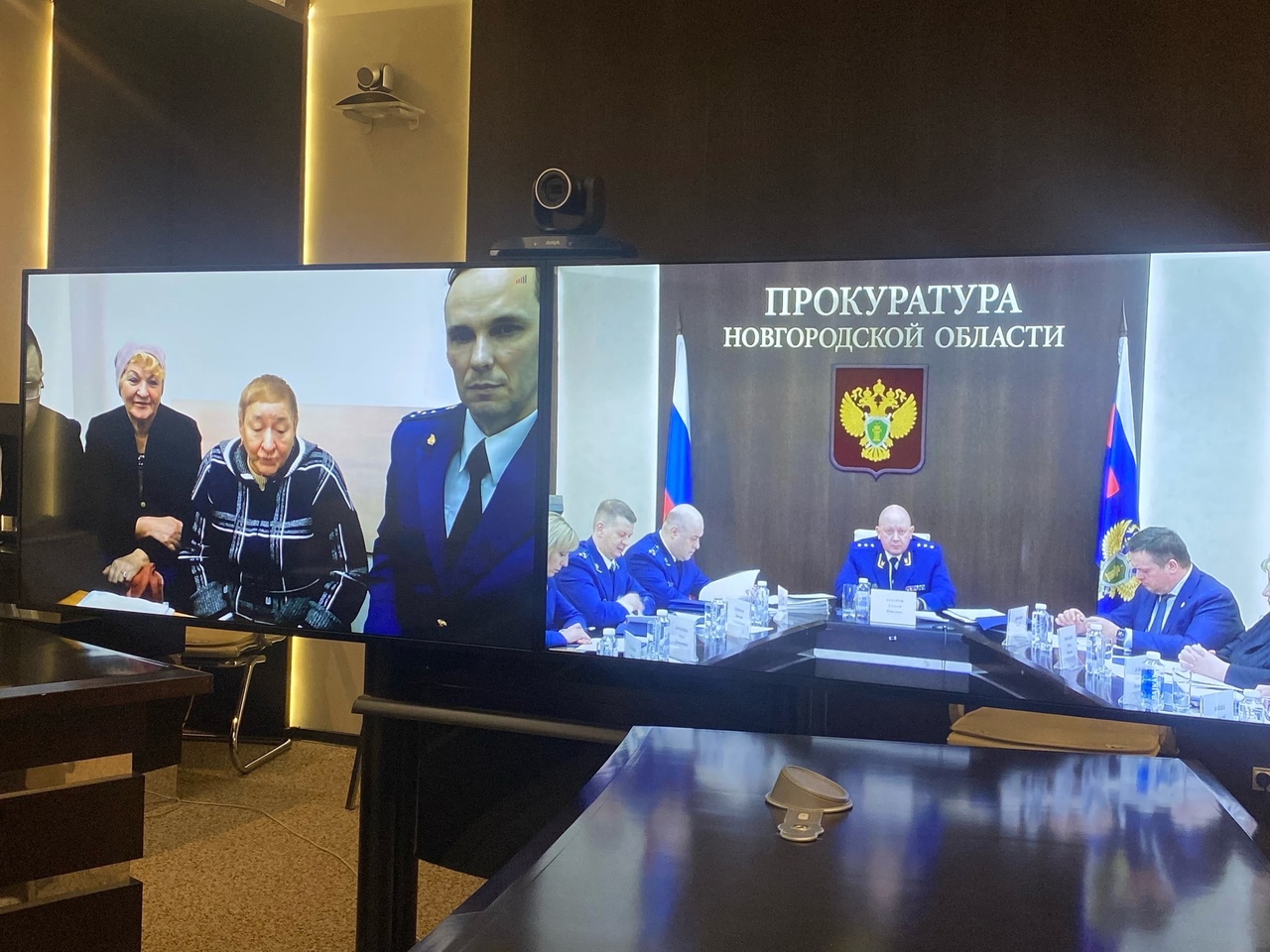 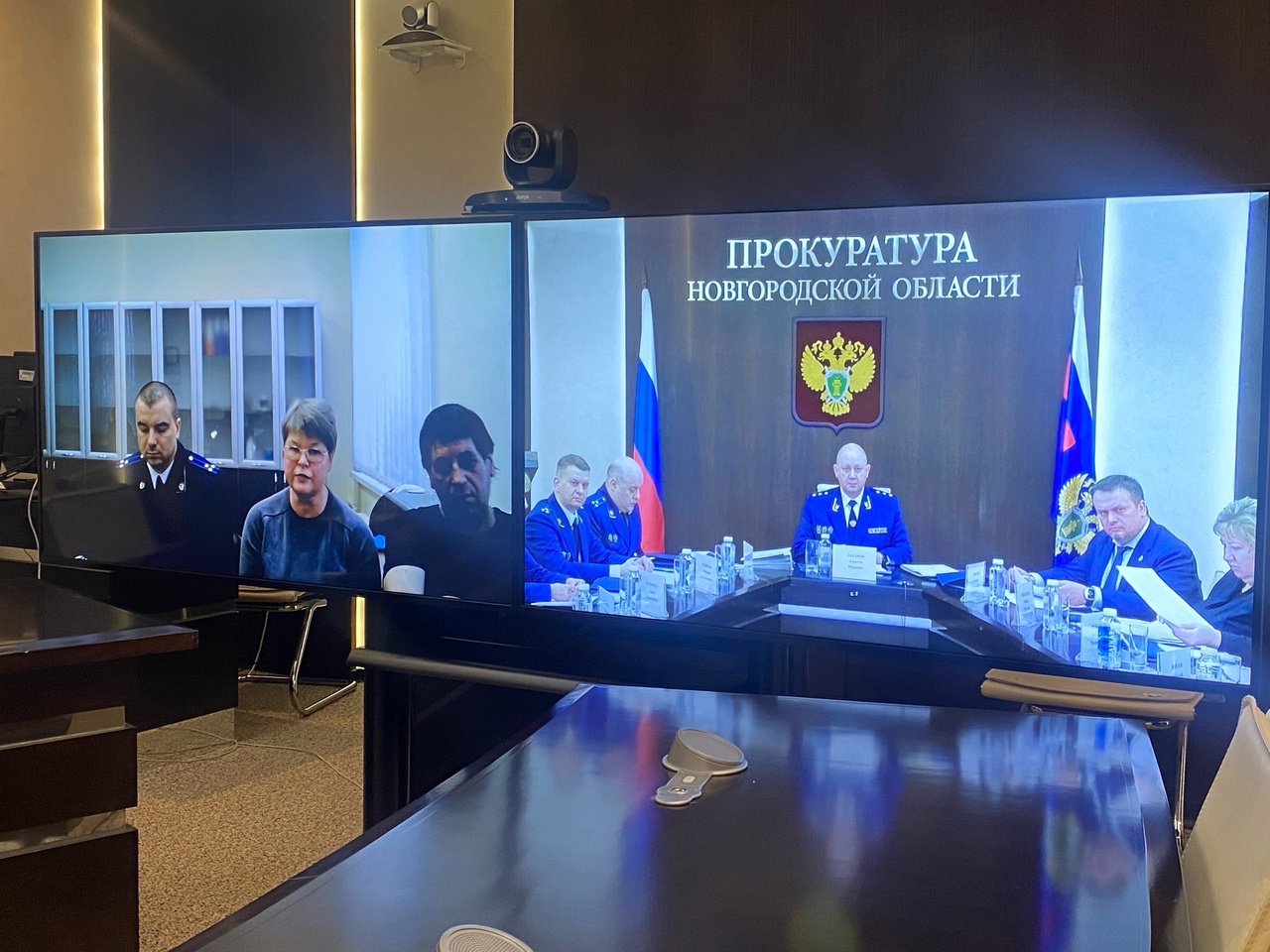 «Волотовские ведомости». Муниципальная газета № 2 от 31.01.2023Учредитель: Дума Волотовского муниципального округаУтверждена решением Думы Волотовского муниципального округа 12.11.2020 № 32Главный редактор: Глава муниципального округа А.И.ЛыжовОтпечатано в Администрации Волотовского муниципального округа (Новгородская обл., Волотовский район,п.Волот, ул.Комсомольская, д.38, тел. 881662-61-086, e-mail: adm.volot@mail.ru; веб-сайт: волотовский-округ.рф)Формат А4. Объем 19 п.л. Тираж 25 экз. Распространяется бесплатно.Все выпуски газеты можно найти на официальном сайте Администрации Волотовского муниципального округа. 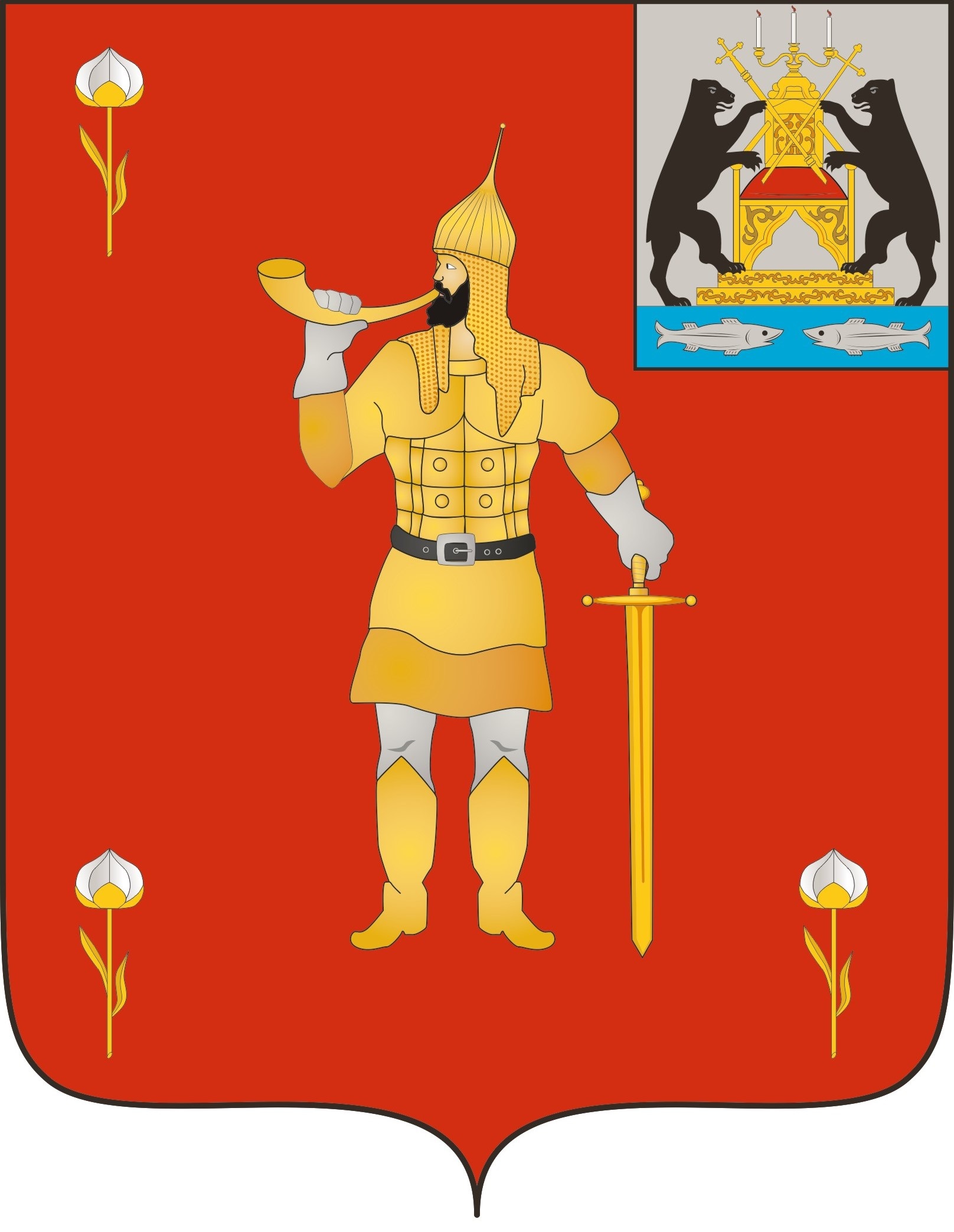 № 2 от 31.01.2023№ 2 от 31.01.2023муниципальная газетамуниципальная газетаО внесении изменений в Перечень главных администраторов доходов бюджета Волотовского муниципального округа9.648922 02 25299 14 0000 150Субсидии бюджетам муниципальных округов на софинансирование расходных обязательств субъектов Российской Федерации, связанных с реализацией федеральной целевой программы "Увековечение памяти погибших при защите Отечества на 2019 - 2024 годы"9.658922 02 25228 14 0000 150Субсидии бюджетам муниципальных округов на оснащение объектов спортивной инфраструктуры спортивно-технологическим оборудованием9.668922 02 49999 14 7138 150Прочие межбюджетные трансферты, передаваемые бюджетам муниципальных округов на финансовое обеспечение внедрения и функционирования целевой модели цифровой образовательной среды в общеобразовательных муниципальных организациях областиО внесении изменений в муниципальную программу «Развитие информационного общества и формирование электронного правительства в Волотовском муниципальном округе»«202100487,50487,5202200786,30786,3202300580,60580,6»№ п/пНаименование мероприятияИсполнительСрок реализацииНомер целевого показателя из паспорта государственной программыИсточники финансированияОбъем финансирования по годам (тыс. рублей)Объем финансирования по годам (тыс. рублей)Объем финансирования по годам (тыс. рублей)Объем финансирования по годам (тыс. рублей)Объем финансирования по годам (тыс. рублей)Объем финансирования по годам (тыс. рублей)Объем финансирования по годам (тыс. рублей)№ п/пНаименование мероприятияИсполнительСрок реализацииНомер целевого показателя из паспорта государственной программыИсточники финансирования2021202220232024202520262027123456789101112131.Расширение телекоммуникационной инфраструктуры органов местного самоуправления округаРасширение телекоммуникационной инфраструктуры органов местного самоуправления округаРасширение телекоммуникационной инфраструктуры органов местного самоуправления округаРасширение телекоммуникационной инфраструктуры органов местного самоуправления округаРасширение телекоммуникационной инфраструктуры органов местного самоуправления округаРасширение телекоммуникационной инфраструктуры органов местного самоуправления округаРасширение телекоммуникационной инфраструктуры органов местного самоуправления округаРасширение телекоммуникационной инфраструктуры органов местного самоуправления округаРасширение телекоммуникационной инфраструктуры органов местного самоуправления округаРасширение телекоммуникационной инфраструктуры органов местного самоуправления округаРасширение телекоммуникационной инфраструктуры органов местного самоуправления округаРасширение телекоммуникационной инфраструктуры органов местного самоуправления округа1.1.Модернизация распределенной защищенной сети Администрации муниципального округаОтдел2021 – 2027 годы1.1.1.бюджет муниципального округа000202020201.2.Организация работы каналов связи муниципальной системы межведомственного информационного взаимодействия, организованных по технологии VLAN.Отдел2021 – 2027 годы1.1.1.бюджет муниципального округа143,6170,3270,01901901901901.3.Обеспечение функционирования и совершенствование информационно-технологической инфраструктуры электронного правительства на территории округа Отдел2021 – 2027 годы1.1.1.бюджет муниципального округа68,1354,1000001.4.Сопровождение муниципальных информационных систем, используемых Администрацией муниципального округа Отдел2021 – 2027 годы-бюджетмуниципального округа36,841,0205,62152152152155.1.Обеспечение публикации информации о деятельности органов местного самоуправления на официальных сайтах и доступности государственных информационных ресурсов для граждан и организацийОтдел2021 – 2027 годы3.1.1.3.1.2.бюджет муниципального округа86,200262626267.2.Организация внедрения средств технической и криптографической защиты в систему электронного документооборота Администрации муниципального округаОтдел2021 – 2027 годы4.1.1.бюджет муниципального округа16,216,00151515157.3.Приобретение лицензированного программного обеспечения органами местного самоуправления для осуществления своей деятельностиОтдел2021 – 2027 годы4.1.1.бюджет муниципального округа136,6204,9105,041414141ВСЕГО по Программе:487,5786,3580,6481481481481О внесении изменений в постановление Администрации Волотовского муниципального округа от 28.12.2020 № 30ГодИсточники финансирования:Источники финансирования:Источники финансирования:Источники финансирования:Источники финансирования:Годобластной бюджетфедеральный бюджетместный бюджетвнебюджетные средстваВсего12345620210,00,052.726,078.72022225,00,00,01026,01251,020230,00,0175,030,0205,020240,00,0175,030,0205,020250,00,0175,030,0205,0ВСЕГО225,00,0577,71142,01944,7»№ п/пНаименование мероприятияИсполнительИсполнительСрок реализацииСрок реализацииЦелевой показатель (номер целевого показателя из паспорта муниципальной программы)Целевой показатель (номер целевого показателя из паспорта муниципальной программы)Источник финансированияИсточник финансированияОбъем финансирования по годам (тыс. руб.)Объем финансирования по годам (тыс. руб.)Объем финансирования по годам (тыс. руб.)Объем финансирования по годам (тыс. руб.)Объем финансирования по годам (тыс. руб.)№ п/пНаименование мероприятияИсполнительИсполнительСрок реализацииСрок реализацииЦелевой показатель (номер целевого показателя из паспорта муниципальной программы)Целевой показатель (номер целевого показателя из паспорта муниципальной программы)Источник финансированияИсточник финансирования20212022202320242025123344556678910111.Задача 1.Содействие формированию конкурентоспособного туристского продукта, развитию проектов в сфере туризмаЗадача 1.Содействие формированию конкурентоспособного туристского продукта, развитию проектов в сфере туризмаЗадача 1.Содействие формированию конкурентоспособного туристского продукта, развитию проектов в сфере туризмаЗадача 1.Содействие формированию конкурентоспособного туристского продукта, развитию проектов в сфере туризмаЗадача 1.Содействие формированию конкурентоспособного туристского продукта, развитию проектов в сфере туризмаЗадача 1.Содействие формированию конкурентоспособного туристского продукта, развитию проектов в сфере туризмаЗадача 1.Содействие формированию конкурентоспособного туристского продукта, развитию проектов в сфере туризмаЗадача 1.Содействие формированию конкурентоспособного туристского продукта, развитию проектов в сфере туризмаЗадача 1.Содействие формированию конкурентоспособного туристского продукта, развитию проектов в сфере туризмаЗадача 1.Содействие формированию конкурентоспособного туристского продукта, развитию проектов в сфере туризмаЗадача 1.Содействие формированию конкурентоспособного туристского продукта, развитию проектов в сфере туризмаЗадача 1.Содействие формированию конкурентоспособного туристского продукта, развитию проектов в сфере туризмаЗадача 1.Содействие формированию конкурентоспособного туристского продукта, развитию проектов в сфере туризмаЗадача 1.Содействие формированию конкурентоспособного туристского продукта, развитию проектов в сфере туризма1.1.Организация участия муниципального округа в межрайонных, областных и межрегиональных мероприятиях сферы туризмаКомитет; МБУК «Волотовский МСКК»Комитет; МБУК «Волотовский МСКК»2021-2025 годы2021-2025 годы1.1.31.1.3Местный бюджетМестный бюджет000001.1.Организация участия муниципального округа в межрайонных, областных и межрегиональных мероприятиях сферы туризмаКомитет; МБУК «Волотовский МСКК»Комитет; МБУК «Волотовский МСКК»2021-2025 годы2021-2025 годы1.1.31.1.3Внебюджетные средстваВнебюджетные средства6,06,05,05.05.01.2.Организация разработки новой сувенирной продукции и ее продвижениеМБУК «Волотовский МСКК»МБУК «Волотовский МСКК»2021-2025 годы2021-2025 годы1.1.1; 1.1.21.1.1; 1.1.2Внебюджетные средстваВнебюджетные средства5.05.050.050,050,01.3.Проведение мониторинга развития туризма в муниципальном округекомитеткомитет2021 – 2025 годы2021 – 2025 годы--------1.4.Выпуск буклетов, информационных листков по туристской деятельности муниципального округаМБУК «Волотовская МЦБС»МБУК «Волотовская МЦБС»2021 – 2025 годы2021 – 2025 годы1.1.1; 1.1.2.1.1.1; 1.1.2.000002.Задача 2.Содействие развитию туристской инфраструктурыЗадача 2.Содействие развитию туристской инфраструктурыЗадача 2.Содействие развитию туристской инфраструктурыЗадача 2.Содействие развитию туристской инфраструктурыЗадача 2.Содействие развитию туристской инфраструктурыЗадача 2.Содействие развитию туристской инфраструктурыЗадача 2.Содействие развитию туристской инфраструктурыЗадача 2.Содействие развитию туристской инфраструктурыЗадача 2.Содействие развитию туристской инфраструктурыЗадача 2.Содействие развитию туристской инфраструктурыЗадача 2.Содействие развитию туристской инфраструктуры2.1.Создание гостевых домов на территории муниципального округакомитет2021-2025 годы2021-2025 годы1.2.11.2.10000002.2.Формирование инвестиционных предложений в сфере туризмакомитет2021-2025 годы2021-2025 годы1.2.11.2.1------2.3.Реализация мероприятий по развитию инфраструктуры на объектах туристского интересаМБУК «Волотовский МСКК»2023 – 2025 годы2023 – 2025 годы1.2.11.2.1Местный бюджетМестный бюджет000100,0100,0100,02.3.Реализация мероприятий по развитию инфраструктуры на объектах туристского интересаКУСК2022 год2022 год1.2.11.2.1Областной бюджетОбластной бюджет00225,00003.Задача 3. Организационное обеспечение туризма в муниципальном округеЗадача 3. Организационное обеспечение туризма в муниципальном округеЗадача 3. Организационное обеспечение туризма в муниципальном округеЗадача 3. Организационное обеспечение туризма в муниципальном округеЗадача 3. Организационное обеспечение туризма в муниципальном округеЗадача 3. Организационное обеспечение туризма в муниципальном округеЗадача 3. Организационное обеспечение туризма в муниципальном округеЗадача 3. Организационное обеспечение туризма в муниципальном округеЗадача 3. Организационное обеспечение туризма в муниципальном округеЗадача 3. Организационное обеспечение туризма в муниципальном округе3.1.Разработка новых и модификация реализуемых туристских маршрутов, программКомитет; МБУК «Волотовский МСКК»Комитет; МБУК «Волотовский МСКК»2021 – 2025 годы2021 – 2025 годы1.3.11.3.1-------3.2.Проведение событийных мероприятий для туристовКомитет; МБУК «Волотовский МСКК»Комитет; МБУК «Волотовский МСКК»2021 – 2025 годы2021 – 2025 годы1.1.11.1.1Местный бюджет;ВнебюджетныесредстваМестный бюджет;Внебюджетныесредства-15,0-15,025,020,025,020,025,020,03.3.Установка указателей к Святому источнику в д. ОстровКомитет; МБУК «Волотовский МСКК»Комитет; МБУК «Волотовский МСКК»2022 год2022 год1.1.11.1.1Местный бюджетМестный бюджет52,700003.4.Благоустройство территории у памятника природы регионального значения «Валун у д. Камень»Комитет; МБУК «Волотовский МСКК»Комитет; МБУК «Волотовский МСКК»2021 – 2025 годы»2021 – 2025 годы»1.1.1; 1.1.21.1.1; 1.1.2Местный бюджетМестный бюджет000003.4.Благоустройство территории у памятника природы регионального значения «Валун у д. Камень»Комитет; МБУК «Волотовский МСКК»Комитет; МБУК «Волотовский МСКК»2021 – 2025 годы»2021 – 2025 годы»1.1.1; 1.1.21.1.1; 1.1.2Внебюджетные средстваВнебюджетные средства01000,00003.5.Проведение мероприятий по продвижению туристского потенциала муниципального округа в средствах массовой информации и сети ИнтернетКомитет; МБУК «Волотовский МСКК»Комитет; МБУК «Волотовский МСКК»2021-2025 годы2021-2025 годы1.3.21.3.2-------ИТОГО по программе:ИТОГО по программе:ИТОГО по программе:ИТОГО по программе:ИТОГО по программе:ИТОГО по программе:ИТОГО по программе:ИТОГО по программе:ИТОГО по программе:ИТОГО по программе:78,71251,0205,0205,0205,0»Об утверждении Порядка предоставления субсидии на организацию обеспечения твердым топливом (дровами) семей граждан, призванных на военную службу по мобилизации, граждан, заключивших контракт о добровольном содействии в выполнении задач, возложенных на Вооруженные Силы Российской Федерации, сотрудников, находящихся в служебной командировке в зоне действия специальной военной операции, проживающих в жилых помещениях с печным отоплением на территории Волотовского муниципального округаПриложение № 1к Порядку предоставления субсидии на организацию обеспечения твердым топливом (дровами) семей граждан, призванных на военную службу по мобилизации, граждан, заключивших контракт о добровольном содействии в выполнении задач, возложенных на Вооруженные Силы Российской Федерации, сотрудников, находящихся в служебной командировке в зоне действия специальной военной операции, проживающих в жилых помещениях с печным отоплением на территории Волотовского муниципального округав письменной форме по почтовому адресув форме электронного документа на адрес электронной почтыПриложение № 2к Порядку предоставления субсидии на организацию обеспечения твердым топливом (дровами) семей граждан, призванных на военную службу по мобилизации, граждан, заключивших контракт о добровольном содействии в выполнении задач, возложенных на Вооруженные Силы Российской Федерации, сотрудников, находящихся в служебной командировке в зоне действия специальной военной операции, проживающих в жилых помещениях с печным отоплением на территории Волотовского муниципального округаПоставщик твердого топлива (дров)Обоснование затрат на твердое топливо (дрова)Обоснование затрат на твердое топливо (дрова)Обоснование затрат на твердое топливо (дрова)Обоснование затрат на твердое топливо (дрова)Поставщик твердого топлива (дров)Количество семей, обеспеченных твердым топливом (дровами)Объем дров на одну семью, м3Цена за 1 м3 твердого топлива (дров), с учетом заготовки (приобретения) распиловки, колки, доставки (руб.)Сумма фактических затрат, (руб.)= (гр.2хгр.3хгр.4)12345Приложение № 3к Порядку предоставления субсидии на организацию обеспечения твердым топливом (дровами) семей граждан, призванных на военную службу по мобилизации, граждан, заключивших контракт о добровольном содействии в выполнении задач, возложенных на Вооруженные Силы Российской Федерации, сотрудников, находящихся в служебной командировке в зоне действия специальной военной операции, проживающих в жилых помещениях с печным отоплением на территории Волотовского муниципального округа№ п/пНаименованиеОбъем, куб.м2. Настоящим удостоверяем, что Топливоснабжающая организация передала, а Получатель твердого топлива принял твердое топливо (дрова) в соответствии с заявленной потребностью получателя по адресу _________________________________________________________________ 3.Стороны совместно при приемке-передаче твердого топлива (дров) осмотрели его и пришли к соглашению, что передаваемое твердое топливо соответствует типу, размеру, сорту и другим показателям. 4.Настоящий акт составлен в двух экземплярах, имеющих одинаковую юридическую силу по одному для каждой стороны. 5.Претензий у принимающей стороны не имеется.Подписи Сторон:Графики доставки дровРуководитель заявителя _____________________И.О. Фамилия                                                                                       подписьМ.п. (при наличии)Главный бухгалтер заявителя (при наличии)   ________________ И.О.Фамилия                                                                                                                               подпись«___»___________20___ годаСОГЛАСОВАНО:Председатель комиссии по рассмотрениюзаявлений (документов) отдельнойкатегории граждан__________________И. О. Фамилия«___» _______________ 20___ года«Администрация»«Получатель»Администрация Волотовского муниципального округаНаименование ПолучателяОГРН, ОКТМООГРН, ОКТМОМесто нахождения:Место нахождения:ИНН/КППИНН/КПП/ОГРНИППлатежные реквизиты:Платежные реквизиты:АдминистрацияПолучатель___________/_________________(подпись)            (ФИО)___________/________________      (подпись)               (ФИО)Адрес доставкиСумма затрат Получателя, (руб.)Размер субсидиигр.2х100% (руб.)123ИТОГОО внесении изменений в постановление Администрации Волотовского муниципального округа от 28.12.2020 № 31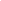 «27.01.20231. О внесении изменений в решение Думы Волотовского муниципального округа от 16.12.2022 № 277 «О плане работы Думы Волотовского муниципального округа на 2023 год».Председатель Думы Лебедева Г.А.«27.01.20232. О внесении изменений в решение Думы Волотовского муниципального округа от 16.12.2022 № 270 «О бюджете муниципального округа на 2023 год и на плановый период 2024 и 2025 годов»Председатель комитета финансов Кириллова Н.В.«27.01.20233. Об утверждении Порядка рассмотрения Администрацией Волотовского муниципального округа проектов муниципальных программ и предложений о внесении изменений в муниципальные программы Волотовского муниципального округа.Председатель комитета финансов Кириллова Н.В.«27.01.20234. О внесении изменений в Перечень платных услуг и прейскурант цен (тарифов) на оказываемые платные услуги муниципальным автономным учреждением «Сервисный центр» Волотовского муниципального округа.Директор МАУ «Сервисный центр» Лавров А.В.«27.01.20235. Отчет об итогах выполнения прогнозного плана (программы) приватизации имущества, находящегося в муниципальной собственности Волотовского муниципального округа, в 2022 году.Председатель КУМИ Щинова Е.В.«27.01.20236. О внесении изменений в Прогнозный план (программу) приватизации имущества, находящегося в муниципальной собственности Волотовского муниципального округа, на 2023-2025 годы.Председатель КУМИ Щинова Е.В.Глава Волотовского муниципального округа         А.И. ЛыжовПредседатель Думы Волотовского муниципального округа      Г.А. ЛебедеваО внесении изменений в решение Думы Волотовского муниципального округа от 16.12.2022 № 270Наименование источника внутреннего финансирования дефицита бюджетаКод группы, подгруппы, статьи и вида источниковСумма на 2023 годСумма на 2024 годСумма на 2025 год12345Источники внутреннего финансирования дефицитов бюджетов 000 01 00 00 00 00 0000 0002322,259850,000000,00000Бюджетные кредиты из других бюджетов бюджетной системы Российской Федерации000 01 03 00 00 00 0000 0000,00000,0000-90,72000Погашение бюджетами муниципальных округов кредитов из других бюджетов бюджетной системы Российской Федерации в валюте Российской Федерации000 01 03 01 00 14 0000 8100,00000,0000-90,72000Изменение остатков средств на счетах по учету средств бюджета000 01 05 00 00 00 0000 0002322,259850,0000090,72000Увеличение прочих остатков денежных средств бюджетов муниципальных округов000 01 05 02 01 14 0000 5102322,259850,0000090,72000Иные источники внутреннего финансирования дефицитов бюджетов000 01 06 00 00 00 0000 0000,000000,000000,00000»«НаименованиеВед.РПЦСРВРСумма на 2023 годСумма на 2024 годСумма на 2025 годВолотовский территориальный отдел Администрации Волотовского муниципального округа Новгородской области3360000000000000000011 142,572008 445,740008 543,12000Общегосударственные вопросы336010000000000000002 656,600002 490,600002 490,60000Функционирование Правительства Российской Федерации, высших исполнительных органов государственной власти субъектов Российской Федерации, местных администраций336010400000000000002 620,600002 454,600002 454,60000Расходы на обеспечение функций органов местного самоуправления336010491800010400002 563,600002 397,600002 397,60000Расходы на функционирование органов местного самоуправления Волотовского муниципального округа, не отнесенные к муниципальным программам округа336010491800010400002 563,600002 397,600002 397,60000Обеспечение функций органов местного самоуправления336010491800010400002 563,600002 397,600002 397,60000Расходы на выплаты персоналу государственных (муниципальных) органов336010491800010401202 471,600002 307,600002 307,60000Иные закупки товаров, работ и услуг для обеспечения государственных (муниципальных) нужд3360104918000104024090,0000090,0000090,00000Уплата налогов, сборов и иных платежей336010491800010408502,000000,000000,00000Возмещение затрат по содержанию штатных единиц, осуществляющих отдельные полномочия области3360104918007028000056,0000056,0000056,00000Расходы на функционирование органов местного самоуправления Волотовского муниципального округа, не отнесенные к муниципальным программам округа3360104918007028000056,0000056,0000056,00000Обеспечение функций органов местного самоуправления3360104918007028000056,0000056,0000056,00000Расходы на выплаты персоналу государственных (муниципальных) органов3360104918007028012054,3000054,3000054,30000Иные закупки товаров, работ и услуг для обеспечения государственных (муниципальных) нужд336010491800702802401,700001,700001,70000Cодержание штатных единиц, осуществляющие отдельные полномочия области по определению перечня должностных лиц уполномоченных составлять протоколы об административных правонарушениях336010491800706500001,000001,000001,00000 Расходы на функционирование органов местного самоуправления Волотовского муниципального округа, не отнесенные к муниципальным программам округа336010491800706500001,000001,000001,00000Обеспечение функций органов местного самоуправления336010491800706500001,000001,000001,00000Иные закупки товаров, работ и услуг для обеспечения государственных (муниципальных) нужд336010491800706502401,000001,000001,00000Другие общегосударственные вопросы3360113000000000000036,0000036,0000036,00000Реализация мероприятий связанных с расходами старост деревень3360113918001017000036,0000036,0000036,00000Расходы на функционирование органов местного самоуправления Волотовского муниципального округа, не отнесенные к муниципальным программам округа3360113918001017000036,0000036,0000036,00000Обеспечение функций органов местного самоуправления3360113918001017000036,0000036,0000036,00000Иные выплаты населению3360113918001017036036,0000036,0000036,00000Национальная оборона33602000000000000000143,80000150,40000155,10000Мобилизация и вневойсковая подготовка33602030000000000000143,80000150,40000155,10000Содержание штатных единиц, осуществляющие отдельные полномочия по первичному воинскому учету на территориях, где отсутствуют военные комиссариаты33602039180051180000143,80000150,40000155,10000Расходы на функционирование органов местного самоуправления Волотовского муниципального округа, не отнесенные к муниципальным программам округа33602039180051180000143,80000150,40000155,10000Обеспечение функций органов местного самоуправления33602039180051180000143,80000150,40000155,10000Расходы на выплаты персоналу государственных (муниципальных) органов33602039180051180120127,00000127,00000127,00000Иные закупки товаров, работ и услуг для обеспечения государственных (муниципальных) нужд3360203918005118024016,8000023,4000028,10000Национальная безопасность и правоохранительная деятельность33603000000000000000957,6740081,6740081,67400Защита населения и территории от чрезвычайных ситуаций природного и техногенного характера, пожарная безопасность3360310000000000000081,6740081,6740081,67400Мероприятия по укрепление противопожарного состояния учреждений, жилого фонда, территории округа3360310270009999000081,6740081,6740081,67400Муниципальная программа "Обеспечение первичных мер пожарной безопасности на территории Волотовского муниципального округа "3360310270009999000081,6740081,6740081,67400Иные закупки товаров, работ и услуг для обеспечения государственных (муниципальных) нужд3360310270009999024081,6740081,6740081,67400Другие вопросы в области национальной безопасности и правоохранительной деятельности33603140000000000000876,000000,000000,00000Оплату дежурств добровольных народных дружинников33603149200000140000876,000000,000000,00000Прочие расходы, не отнесенные к муниципальным программам Волотовского округа33603149200000140000876,000000,000000,00000Расходы на выплаты персоналу государственных (муниципальных) органов33603149200000140120476,000000,000000,00000Иные выплаты населению33603149200000140360400,000000,000000,00000Национальная экономика336040000000000000002 201,466001 909,204002 001,88400Дорожное хозяйство (дорожные фонды)336040900000000000002 201,466001 909,204002 001,88400Содержание автомобильных дорог общего пользования населенных пунктов и искусственных сооружений на них33604090800110070000650,000001 105,850001 198,53000Муниципальная программа "Повышение безопасности дорожного движения на территории Волотовского муниципального округа "33604090800110070000650,000001 105,850001 198,53000Содержание автомобильных дорог общего пользования населенных пунктов и искусственных сооружений на них33604090800110070000650,000001 105,850001 198,53000Иные закупки товаров, работ и услуг для обеспечения государственных (муниципальных) нужд33604090800110070240650,000001 105,850001 198,53000Проверка и согласования сметной документации на ремонт автомобильных дорог3360409080031008000050,0000050,0000050,00000Муниципальная программа "Повышение безопасности дорожного движения на территории Волотовского муниципального округа "3360409080031008000050,0000050,0000050,00000Ремонт автомобильных дорог общего пользования населенных пунктов и искусственных сооружений на них, включая проектно-изыскательские работы.3360409080031008000050,0000050,0000050,00000Иные закупки товаров, работ и услуг для обеспечения государственных (муниципальных) нужд3360409080031008024050,0000050,0000050,00000Ремонт автомобильных дорог общего пользования населенных пунктов и искусственных сооружений на них, включая проектно-изыскательские работы336040908003715100001 054,00000703,35400703,35400Муниципальная программа "Повышение безопасности дорожного движения на территории Волотовского муниципального округа "336040908003715100001 054,00000703,35400703,35400Ремонт автомобильных дорог общего пользования населенных пунктов и искусственных сооружений на них, включая проектно-изыскательские работы.336040908003715100001 054,00000703,35400703,35400Иные закупки товаров, работ и услуг для обеспечения государственных (муниципальных) нужд336040908003715102401 054,00000703,35400703,35400Софинансирование к ремонту автомобильных дорог общего пользования населенных пунктов и искусственных сооружений на них, включая проектно-изыскательские работы336040908003S1510000397,466000,000000,00000Муниципальная программа "Повышение безопасности дорожного движения на территории Волотовского муниципального округа "336040908003S1510000397,466000,000000,00000Ремонт автомобильных дорог общего пользования населенных пунктов и искусственных сооружений на них, включая проектно-изыскательские работы.336040908003S1510000397,466000,000000,00000Иные закупки товаров, работ и услуг для обеспечения государственных (муниципальных) нужд336040908003S1510240397,466000,000000,00000Приведение в соответствии техническими требованиями средств организации движения транспортных средств и пешеходов336040908005S151000030,0000030,0000030,00000Муниципальная программа "Повышение безопасности дорожного движения на территории Волотовского муниципального округа "336040908005S151000030,0000030,0000030,00000Приведение в соответствие с техническими требованиями средств организации движения транспортных средств и пешеходов (дорожные знаки, дорожная разметка, ограждения)336040908005S151000030,0000030,0000030,00000Иные закупки товаров, работ и услуг для обеспечения государственных (муниципальных) нужд336040908005S151024030,0000030,0000030,00000Текущий ремонт тротуаров (восстановление несущей способности, системы водоотвода), пешеходных дорожек и искусственных сооружений на них (мостиков)3360409260020053000010,0000010,0000010,00000Муниципальная программа "Комплексное развитие транспортной инфраструктуры в Волотовском муниципальном округе "3360409260020053000010,0000010,0000010,00000Текущий ремонт тротуаров и пешеходных дорожек общего пользования населенных пунктов и искусственных сооружений на них, включая проектно-изыскательские работы.3360409260020053000010,0000010,0000010,00000Иные закупки товаров, работ и услуг для обеспечения государственных (муниципальных) нужд3360409260020053024010,0000010,0000010,00000Мероприятия по приведению остановочных пунктов в нормативное состояние (установка скамеек; уборка, мойка остановок общественного транспорта, устранение мелких повреждений, окраска, замена урн для сбора мусора и др.)3360409260030054000010,0000010,0000010,00000Муниципальная программа "Комплексное развитие транспортной инфраструктуры в Волотовском муниципальном округе "3360409260030054000010,0000010,0000010,00000Улучшение оборудования остановок общественного транспорта3360409260030054000010,0000010,0000010,00000Иные закупки товаров, работ и услуг для обеспечения государственных (муниципальных) нужд3360409260030054024010,0000010,0000010,00000Жилищно-коммунальное хозяйство336050000000000000005 183,032003 813,862003 813,86200Благоустройство336050300000000000005 183,032003 813,862003 813,86200Доведение уровня освещённости улиц, проездов, пешеходных дорожек сельского поселения до 85%.336050324100005500003 437,180003 251,000003 251,00000Муниципальная программа "Благоустройство территорий Волотовского муниципального округа"336050324100005500003 437,180003 251,000003 251,00000Подпрограмма "Повышение энергетической эффективности на территории Волотовского муниципального округа "336050324100005500003 437,180003 251,000003 251,00000Иные закупки товаров, работ и услуг для обеспечения государственных (муниципальных) нужд336050324100005502403 437,180003 251,000003 251,00000Реализация мероприятий по озеленению территорий, поддержание братских и гражданских33605032420000560000150,00000150,00000150,00000Муниципальная программа "Благоустройство территорий Волотовского муниципального округа"33605032420000560000150,00000150,00000150,00000Подпрограмма "Озеленение территории Волотовского муниципального округа, содержание братских захоронений и гражданских кладбищ "33605032420000560000150,00000150,00000150,00000Иные закупки товаров, работ и услуг для обеспечения государственных (муниципальных) нужд33605032420000560240150,00000150,00000150,00000Обеспечение санитарной, противопожарной безопасности, безопасности передвижения населения33605032430000570000412,86200412,86200412,86200Муниципальная программа "Благоустройство территорий Волотовского муниципального округа"33605032430000570000412,86200412,86200412,86200Подпрограмма "Повышение уровня комфортности и чистоты на территории Волотовского муниципального округа "33605032430000570000412,86200412,86200412,86200Иные закупки товаров, работ и услуг для обеспечения государственных (муниципальных) нужд33605032430000570240412,86200412,86200412,86200на реализацию мероприятий муниципальных программ. направленных на благоустройство дворовых территорий многоквартирных домов и на благоустройство общественных территорий3360503280F255550000945,990000,000000,00000Муниципальная программа "Формирование современной городской среды в п. Волот Волотовского муниципального округа"3360503280F255550000945,990000,000000,00000Национальный проект" Жилье и городская среда"3360503280F255550000945,990000,000000,00000Основное мероприятие "Благоустройство и содержание дворовых территорий МКД и территорий общего пользования"3360503280F255550000945,990000,000000,00000Иные закупки товаров, работ и услуг для обеспечения государственных (муниципальных) нужд3360503280F255550240945,990000,000000,00000Софинансирование к реализации проекта ТОС «Возрождение» (Благоустройство территории братского захоронения п. Волот)336050329003S209100027,000000,000000,00000Муниципальная программа "Развитие и совершенствование форм местного самоуправления на территории Волотовского муниципального округа"336050329003S209100027,000000,000000,00000Содействие развитию форм непосредственного осуществления населением местного самоуправления и участия населения в осуществлении местного самоуправления336050329003S209100027,000000,000000,00000Иные закупки товаров, работ и услуг для обеспечения государственных (муниципальных) нужд336050329003S209124027,000000,000000,00000Софинансирование к реализации проекта336050329003S209400027,000000,000000,00000Муниципальная программа "Развитие и совершенствование форм местного самоуправления на территории Волотовского муниципального округа"336050329003S209400027,000000,000000,00000Содействие развитию форм непосредственного осуществления населением местного самоуправления и участия населения в осуществлении местного самоуправления336050329003S209400027,000000,000000,00000Иные закупки товаров, работ и услуг для обеспечения государственных (муниципальных) нужд336050329003S209424027,000000,000000,00000Софинансирование к реализации проекта поддержки местных инициатив336050329003S5261000183,000000,000000,00000Муниципальная программа "Развитие и совершенствование форм местного самоуправления на территории Волотовского муниципального округа"336050329003S5261000183,000000,000000,00000Содействие развитию форм непосредственного осуществления населением местного самоуправления и участия населения в осуществлении местного самоуправления336050329003S5261000183,000000,000000,00000Иные закупки товаров, работ и услуг для обеспечения государственных (муниципальных) нужд336050329003S5261240183,000000,000000,00000Ратицкий территориальный отдел Администрации Волотовского муниципального округа338000000000000000008 097,308007 383,836007 464,33600Общегосударственные вопросы338010000000000000002 845,700002 649,700002 649,70000Функционирование Правительства Российской Федерации, высших исполнительных органов государственной власти субъектов Российской Федерации, местных администраций338010400000000000002 827,700002 631,700002 631,70000Софинансирование расходов учреждений по приобретению коммунальных услуг3380104070007230000049,600000,000000,00000Муниципальная программа Волотовского округа "Энергосбережение в Волотовском муниципальном округе "3380104070007230000049,600000,000000,00000Иные закупки товаров, работ и услуг для обеспечения государственных (муниципальных) нужд3380104070007230024049,600000,000000,00000Расходы по приобретению коммунальных услуг338010407000S230000012,400000,000000,00000Муниципальная программа Волотовского округа "Энергосбережение в Волотовском муниципальном округе "338010407000S230000012,400000,000000,00000Иные закупки товаров, работ и услуг для обеспечения государственных (муниципальных) нужд338010407000S230024012,400000,000000,00000Расходы на обеспечение функций органов местного самоуправления338010491800010400002 709,400002 575,400002 575,40000Расходы на функционирование органов местного самоуправления Волотовского муниципального округа, не отнесенные к муниципальным программам округа338010491800010400002 709,400002 575,400002 575,40000Обеспечение функций органов местного самоуправления338010491800010400002 709,400002 575,400002 575,40000Расходы на выплаты персоналу государственных (муниципальных) органов338010491800010401202 569,800002 435,800002 435,80000Иные закупки товаров, работ и услуг для обеспечения государственных (муниципальных) нужд33801049180001040240128,00000128,00000128,00000Уплата налогов, сборов и иных платежей3380104918000104085011,6000011,6000011,60000Возмещение затрат по содержанию штатных единиц, осуществляющих отдельные полномочия области3380104918007028000055,8000055,8000055,80000Расходы на функционирование органов местного самоуправления Волотовского муниципального округа, не отнесенные к муниципальным программам округа3380104918007028000055,8000055,8000055,80000Обеспечение функций органов местного самоуправления3380104918007028000055,8000055,8000055,80000Расходы на выплаты персоналу государственных (муниципальных) органов3380104918007028012055,8000055,8000055,80000Cодержание штатных единиц, осуществляющие отдельные полномочия области по определению перечня должностных лиц уполномоченных составлять протоколы об административных правонарушениях338010491800706500000,500000,500000,50000Расходы на функционирование органов местного самоуправления Волотовского муниципального округа, не отнесенные к муниципальным программам округа338010491800706500000,500000,500000,50000Обеспечение функций органов местного самоуправления338010491800706500000,500000,500000,50000Иные закупки товаров, работ и услуг для обеспечения государственных (муниципальных) нужд338010491800706502400,500000,500000,50000Другие общегосударственные вопросы3380113000000000000018,0000018,0000018,00000Реализация мероприятий связанных с расходами старост деревень3380113918001017000018,0000018,0000018,00000Расходы на функционирование органов местного самоуправления Волотовского муниципального округа, не отнесенные к муниципальным программам округа3380113918001017000018,0000018,0000018,00000Обеспечение функций органов местного самоуправления3380113918001017000018,0000018,0000018,00000Иные выплаты населению3380113918001017036018,0000018,0000018,00000Национальная оборона3380200000000000000071,9000075,1000078,00000Мобилизация и вневойсковая подготовка3380203000000000000071,9000075,1000078,00000Содержание штатных единиц, осуществляющие отдельные полномочия по первичному воинскому учету на территориях, где отсутствуют военные комиссариаты3380203918005118000071,9000075,1000078,00000Расходы на функционирование органов местного самоуправления Волотовского муниципального округа, не отнесенные к муниципальным программам округа3380203918005118000071,9000075,1000078,00000Обеспечение функций органов местного самоуправления3380203918005118000071,9000075,1000078,00000Расходы на выплаты персоналу государственных (муниципальных) органов3380203918005118012063,6000063,6000063,60000Иные закупки товаров, работ и услуг для обеспечения государственных (муниципальных) нужд338020391800511802408,3000011,5000014,40000Национальная безопасность и правоохранительная деятельность3380300000000000000049,4800049,4800049,48000Защита населения и территории от чрезвычайных ситуаций природного и техногенного характера, пожарная безопасность3380310000000000000049,4800049,4800049,48000Мероприятия по укрепление противопожарного состояния учреждений, жилого фонда, территории округа3380310270009999000049,4800049,4800049,48000Муниципальная программа "Обеспечение первичных мер пожарной безопасности на территории Волотовского муниципального округа "3380310270009999000049,4800049,4800049,48000Иные закупки товаров, работ и услуг для обеспечения государственных (муниципальных) нужд3380310270009999024049,4800049,4800049,48000Национальная экономика338040000000000000002 074,368001 750,696001 828,29600Дорожное хозяйство (дорожные фонды)338040900000000000002 074,368001 750,696001 828,29600Содержание автомобильных дорог общего пользования населенных пунктов и искусственных сооружений на них33804090800110070000848,36800957,000001 034,60000Муниципальная программа "Повышение безопасности дорожного движения на территории Волотовского муниципального округа "33804090800110070000848,36800957,000001 034,60000 Содержание автомобильных дорог общего пользования населенных пунктов и искусственных сооружений на них33804090800110070000848,36800957,000001 034,60000Иные закупки товаров, работ и услуг для обеспечения государственных (муниципальных) нужд33804090800110070240848,36800957,000001 034,60000Проверка и согласования сметной документации на ремонт автомобильных дорог3380409080031008000050,0000050,0000050,00000Муниципальная программа "Повышение безопасности дорожного движения на территории Волотовского муниципального округа "3380409080031008000050,0000050,0000050,00000Ремонт автомобильных дорог общего пользования населенных пунктов и искусственных сооружений на них, включая проектно-изыскательские работы.3380409080031008000050,0000050,0000050,00000Иные закупки товаров, работ и услуг для обеспечения государственных (муниципальных) нужд3380409080031008024050,0000050,0000050,00000Ремонт автомобильных дорог общего пользования населенных пунктов и искусственных сооружений на них, включая проектно-изыскательские работы338040908003715100001 116,00000743,69600743,69600Муниципальная программа "Повышение безопасности дорожного движения на территории Волотовского муниципального округа "338040908003715100001 116,00000743,69600743,69600Ремонт автомобильных дорог общего пользования населенных пунктов и искусственных сооружений на них, включая проектно-изыскательские работы.338040908003715100001 116,00000743,69600743,69600Иные закупки товаров, работ и услуг для обеспечения государственных (муниципальных) нужд338040908003715102401 116,00000743,69600743,69600Софинансирование к ремонту автомобильных дорог общего пользования населенных пунктов и искусственных сооружений на них, включая проектно-изыскательские работы338040908003S151000060,000000,000000,00000Муниципальная программа "Повышение безопасности дорожного движения на территории Волотовского муниципального округа "338040908003S151000060,000000,000000,00000Ремонт автомобильных дорог общего пользования населенных пунктов и искусственных сооружений на них, включая проектно-изыскательские работы.338040908003S151000060,000000,000000,00000Иные закупки товаров, работ и услуг для обеспечения государственных (муниципальных) нужд338040908003S151024060,000000,000000,00000Жилищно-коммунальное хозяйство338050000000000000003 055,860002 858,860002 858,86000Благоустройство338050300000000000003 055,860002 858,860002 858,86000Доведение уровня освещённости улиц, проездов, пешеходных дорожек сельского поселения до 85%.338050324100005500002 236,000002 166,000002 166,00000Муниципальная программа "Благоустройство территорий Волотовского муниципального округа"338050324100005500002 236,000002 166,000002 166,00000Подпрограмма "Повышение энергетической эффективности на территории Волотовского муниципального округа "338050324100005500002 236,000002 166,000002 166,00000Иные закупки товаров, работ и услуг для обеспечения государственных (муниципальных) нужд338050324100005502402 236,000002 166,000002 166,00000Реализация мероприятий по озеленению территорий, поддержание братских и гражданских33805032420000560000130,00000130,00000130,00000Муниципальная программа "Благоустройство территорий Волотовского муниципального округа"33805032420000560000130,00000130,00000130,00000Подпрограмма "Озеленение территории Волотовского муниципального округа, содержание братских захоронений и гражданских кладбищ "33805032420000560000130,00000130,00000130,00000Иные закупки товаров, работ и услуг для обеспечения государственных (муниципальных) нужд33805032420000560240130,00000130,00000130,00000Обеспечение санитарной, противопожарной безопасности, безопасности передвижения населения33805032430000570000562,86000562,86000562,86000Муниципальная программа "Благоустройство территорий Волотовского муниципального округа"33805032430000570000562,86000562,86000562,86000Подпрограмма "Повышение уровня комфортности и чистоты на территории Волотовского муниципального округа "33805032430000570000562,86000562,86000562,86000Иные закупки товаров, работ и услуг для обеспечения государственных (муниципальных) нужд33805032430000570240562,86000562,86000562,86000Софинансирование к реализации проекта338050329003S209200027,000000,000000,00000Муниципальная программа "Развитие и совершенствование форм местного самоуправления на территории Волотовского муниципального округа"338050329003S209200027,000000,000000,00000Содействие развитию форм непосредственного осуществления населением местного самоуправления и участия населения в осуществлении местного самоуправления338050329003S209200027,000000,000000,00000Иные закупки товаров, работ и услуг для обеспечения государственных (муниципальных) нужд338050329003S209224027,000000,000000,00000Софинансирование к реализации проекта поддержки местных инициатив338050329003S5262000100,000000,000000,00000Муниципальная программа "Развитие и совершенствование форм местного самоуправления на территории Волотовского муниципального округа"338050329003S5262000100,000000,000000,00000Содействие развитию форм непосредственного осуществления населением местного самоуправления и участия населения в осуществлении местного самоуправления338050329003S5262000100,000000,000000,00000Иные закупки товаров, работ и услуг для обеспечения государственных (муниципальных) нужд338050329003S5262240100,000000,000000,00000Славитинский территориальный отдел Администрации Волотовского муниципального округа Новгородской области341000000000000000005 225,182004 715,876004 745,17600Общегосударственные вопросы341010000000000000003 070,720002 871,400002 871,40000Функционирование Правительства Российской Федерации, высших исполнительных органов государственной власти субъектов Российской Федерации, местных администраций341010400000000000003 052,720002 853,400002 853,40000Софинансирование расходов учреждений по приобретению коммунальных услуг3410104070007230000025,056000,000000,00000Муниципальная программа Волотовского округа "Энергосбережение в Волотовском муниципальном округе "3410104070007230000025,056000,000000,00000Иные закупки товаров, работ и услуг для обеспечения государственных (муниципальных) нужд3410104070007230024025,056000,000000,00000Расходы по приобретению коммунальных услуг341010407000S23000006,264000,000000,00000Муниципальная программа Волотовского округа "Энергосбережение в Волотовском муниципальном округе "341010407000S23000006,264000,000000,00000Иные закупки товаров, работ и услуг для обеспечения государственных (муниципальных) нужд341010407000S23002406,264000,000000,00000Расходы на обеспечение функций органов местного самоуправления341010491800010400002 965,100002 797,100002 797,10000Расходы на функционирование органов местного самоуправления Волотовского муниципального округа, не отнесенные к муниципальным программам округа341010491800010400002 965,100002 797,100002 797,10000Обеспечение функций органов местного самоуправления341010491800010400002 965,100002 797,100002 797,10000Расходы на выплаты персоналу государственных (муниципальных) органов341010491800010401202 758,100002 590,100002 590,10000Иные закупки товаров, работ и услуг для обеспечения государственных (муниципальных) нужд34101049180001040240192,00000192,00000192,00000Уплата налогов, сборов и иных платежей3410104918000104085015,0000015,0000015,00000Возмещение затрат по содержанию штатных единиц, осуществляющих отдельные полномочия области3410104918007028000055,8000055,8000055,80000Расходы на функционирование органов местного самоуправления Волотовского муниципального округа, не отнесенные к муниципальным программам округа3410104918007028000055,8000055,8000055,80000Обеспечение функций органов местного самоуправления3410104918007028000055,8000055,8000055,80000Расходы на выплаты персоналу государственных (муниципальных) органов3410104918007028012054,3000054,3000054,30000Иные закупки товаров, работ и услуг для обеспечения государственных (муниципальных) нужд341010491800702802401,500001,500001,50000Cодержание штатных единиц, осуществляющие отдельные полномочия области по определению перечня должностных лиц уполномоченных составлять протоколы об административных правонарушениях341010491800706500000,500000,500000,50000Расходы на функционирование органов местного самоуправления Волотовского муниципального округа, не отнесенные к муниципальным программам округа341010491800706500000,500000,500000,50000Обеспечение функций органов местного самоуправления341010491800706500000,500000,500000,50000Иные закупки товаров, работ и услуг для обеспечения государственных (муниципальных) нужд341010491800706502400,500000,500000,50000Другие общегосударственные вопросы3410113000000000000018,0000018,0000018,00000Реализация мероприятий связанных с расходами старост деревень3410113918001017000018,0000018,0000018,00000Расходы на функционирование органов местного самоуправления Волотовского муниципального округа, не отнесенные к муниципальным программам округа3410113918001017000018,0000018,0000018,00000Обеспечение функций органов местного самоуправления3410113918001017000018,0000018,0000018,00000Иные выплаты населению3410113918001017036018,0000018,0000018,00000Национальная оборона3410200000000000000071,9000075,1000078,00000Мобилизация и вневойсковая подготовка3410203000000000000071,9000075,1000078,00000Содержание штатных единиц, осуществляющие отдельные полномочия по первичному воинскому учету на территориях, где отсутствуют военные комиссариаты3410203918005118000071,9000075,1000078,00000Расходы на функционирование органов местного самоуправления Волотовского муниципального округа, не отнесенные к муниципальным программам округа3410203918005118000071,9000075,1000078,00000Обеспечение функций органов местного самоуправления3410203918005118000071,9000075,1000078,00000Расходы на выплаты персоналу государственных (муниципальных) органов3410203918005118012063,4410063,4410063,44100Иные закупки товаров, работ и услуг для обеспечения государственных (муниципальных) нужд341020391800511802408,4590011,6590014,55900Национальная безопасность и правоохранительная деятельность3410300000000000000019,9460019,9460019,94600Защита населения и территории от чрезвычайных ситуаций природного и техногенного характера, пожар-ная безопасность3410310000000000000019,9460019,9460019,94600Мероприятия по укрепление противопожарного состояния учреждений, жилого фонда, территории округа3410310270009999000019,9460019,9460019,94600Муниципальная программа "Обеспечение первичных мер пожарной безопасности на территории Волотовского муниципального округа "3410310270009999000019,9460019,9460019,94600Иные закупки товаров, работ и услуг для обеспечения государственных (муниципальных) нужд3410310270009999024019,9460019,9460019,94600Национальная экономика34104000000000000000785,41600649,45000675,85000Дорожное хозяйство (дорожные фонды)34104090000000000000785,41600649,45000675,85000Содержание автомобильных дорог общего пользования населенных пунктов и искусственных сооружений на них34104090800110070000265,41600312,50000338,90000Муниципальная программа "Повышение безопасности дорожного движения на территории Волотовского муниципального округа "34104090800110070000265,41600312,50000338,90000Содержание автомобильных дорог общего пользования населенных пунктов и искусственных сооружений на них34104090800110070000265,41600312,50000338,90000Иные закупки товаров, работ и услуг для обеспечения государственных (муниципальных) нужд34104090800110070240265,41600312,50000338,90000Проверка и согласования сметной документации на ремонт автомобильных дорог3410409080031008000030,0000030,0000030,00000Муниципальная программа "Повышение безопасности дорожного движения на территории Волотовского муниципального округа "3410409080031008000030,0000030,0000030,00000Ремонт автомобильных дорог общего пользования населенных пунктов и искусственных сооружений на них, включая проектно-изыскательские работы.3410409080031008000030,0000030,0000030,00000Иные закупки товаров, работ и услуг для обеспечения государственных (муниципальных) нужд3410409080031008024030,0000030,0000030,00000Ремонт автомобильных дорог общего пользования населенных пунктов и искусственных сооружений на них, включая проектно-изыскательские работы34104090800371510000460,00000306,95000306,95000Муниципальная программа "Повышение безопасности дорожного движения на территории Волотовского муниципального округа "34104090800371510000460,00000306,95000306,95000Ремонт автомобильных дорог общего пользования населенных пунктов и искусственных сооружений на них, включая проектно-изыскательские работы.34104090800371510000460,00000306,95000306,95000Иные закупки товаров, работ и услуг для обеспечения государственных (муниципальных) нужд34104090800371510240460,00000306,95000306,95000Софинансирование к ремонту автомобильных дорог общего пользования населенных пунктов и искусственных сооружений на них, включая проектно-изыскательские работы341040908003S151000030,000000,000000,00000Муниципальная программа "Повышение безопасности дорожного движения на территории Волотовского муниципального округа "341040908003S151000030,000000,000000,00000Ремонт автомобильных дорог общего пользования населенных пунктов и искусственных сооружений на них, включая проектно-изыскательские работы.341040908003S151000030,000000,000000,00000Иные закупки товаров, работ и услуг для обеспечения государственных (муниципальных) нужд341040908003S151024030,000000,000000,00000Жилищно-коммунальное хозяйство341050000000000000001 277,200001 099,980001 099,98000Благоустройство341050300000000000001 277,200001 099,980001 099,98000Доведение уровня освещённости улиц, проездов, пешеходных дорожек сельского поселения до 85%.34105032410000550000870,90000820,68000820,68000Муниципальная программа "Благоустройство территорий Волотовского муниципального округа"34105032410000550000870,90000820,68000820,68000Подпрограмма "Повышение энергетической эффективности на территории Волотовского муниципального округа "34105032410000550000870,90000820,68000820,68000Иные закупки товаров, работ и услуг для обеспечения государственных (муниципальных) нужд34105032410000550240870,90000820,68000820,68000Реализация мероприятий по озеленению территорий, поддержание братских и гражданских3410503242000056000060,0000060,0000060,00000Муниципальная программа "Благоустройство территорий Волотовского муниципального округа"3410503242000056000060,0000060,0000060,00000Подпрограмма "Озеленение территории Волотовского муниципального округа, содержание братских захоронений и гражданских кладбищ "3410503242000056000060,0000060,0000060,00000Иные закупки товаров, работ и услуг для обеспечения государственных (муниципальных) нужд3410503242000056024060,0000060,0000060,00000Обеспечение санитарной, противопожарной безопасности, безопасности передвижения населения34105032430000570000219,30000219,30000219,30000Муниципальная программа "Благоустройство территорий Волотовского муниципального округа"34105032430000570000219,30000219,30000219,30000Подпрограмма "Повышение уровня комфортности и чистоты на территории Волотовского муниципального округа "34105032430000570000219,30000219,30000219,30000Иные закупки товаров, работ и услуг для обеспечения государственных (муниципальных) нужд34105032430000570240219,30000219,30000219,30000Софинансирование к реализации проекта341050329003S209300027,000000,000000,00000Муниципальная программа "Развитие и совершенствование форм местного самоуправления на территории Волотовского муниципального округа"341050329003S209300027,000000,000000,00000Содействие развитию форм непосредственного осуществления населением местного самоуправления и участия населения в осуществлении местного самоуправления341050329003S209300027,000000,000000,00000Иные закупки товаров, работ и услуг для обеспечения государственных (муниципальных) нужд341050329003S209324027,000000,000000,00000Софинансирование к реализации проекта поддержки местных инициатив (Ограждение спортивной площадки д.Славитино с установкой дополнительных спортивных тренажеров)341050329003S5263000100,000000,000000,00000Муниципальная программа "Развитие и совершенствование форм местного самоуправления на территории Волотовского муниципального округа"341050329003S5263000100,000000,000000,00000Содействие развитию форм непосредственного осуществления населением местного самоуправления и участия населения в осуществлении местного самоуправления341050329003S5263000100,000000,000000,00000Иные закупки товаров, работ и услуг для обеспечения государственных (муниципальных) нужд341050329003S5263240100,000000,000000,00000КОНТРОЛЬНО-СЧЕТНАЯ ПАЛАТА ВОЛОТОВСКОГО МУНИЦИПАЛЬНОГО ОКРУГА НОВГОРОДСКОЙ ОБЛАСТИ80500000000000000000954,00000861,00000861,00000Общегосударственные вопросы80501000000000000000954,00000861,00000861,00000Обеспечение деятельности финансовых, налоговых и таможенных органов и органов финансового (финансово -бюджетного) надзора80501060000000000000954,00000861,00000861,00000Председатель контрольно-счетной палаты80501069120001040000597,00000482,00000482,00000Расходы на функционирование органов местного самоуправления Волотовского муниципального округа, не отнесенные к муниципальным программам округа80501069120001040000597,00000482,00000482,00000Контрольно-счетная палата80501069120001040000597,00000482,00000482,00000Расходы на выплаты персоналу государственных (муниципальных) органов80501069120001040120597,00000482,00000482,00000Расходы на обеспечение функций органов местного самоуправления80501069180001040000357,00000379,00000379,00000Расходы на функционирование органов местного самоуправления Волотовского муниципального округа, не отнесенные к муниципальным программам округа80501069180001040000357,00000379,00000379,00000Обеспечение функций органов местного самоуправления80501069180001040000357,00000379,00000379,00000Расходы на выплаты персоналу государственных (муниципальных) органов80501069180001040120319,00000367,00000367,00000Иные закупки товаров, работ и услуг для обеспечения государственных (муниципальных) нужд8050106918000104024038,0000012,0000012,00000Комитет по управлению социальным комплексом Администрации Волотовского муниципального округа87400000000000000000138 189,7976684 957,3200084 982,91000Национальная экономика87404000000000000000175,000000,000000,00000Другие вопросы в области национальной экономики87404120000000000000175,000000,000000,00000Реализация мероприятия по содействию формирования конкурентоспособного туристического продукта. развитие сферы туризма8740412160019999000075,000000,000000,00000Муниципальная программа "Развитие туризма на территории Волотовского муниципального округа "8740412160019999000075,000000,000000,00000Основное мероприятие "Содействие формированию конкурентоспособного туристического продукта. развитие сферы туризма"8740412160019999000075,000000,000000,00000Субсидии бюджетным учреждениям8740412160019999061075,000000,000000,00000на развитие туристической инфраструктуры87404121600299999000100,000000,000000,00000Муниципальная программа "Развитие туризма на территории Волотовского муниципального округа "87404121600299999000100,000000,000000,00000Основное мероприятие "Содействие развитию туристической инфраструктуры"87404121600299999000100,000000,000000,00000Субсидии бюджетным учреждениям87404121600299999610100,000000,000000,00000Жилищно-коммунальное хозяйство874050000000000000001 782,00000102,00000102,00000Благоустройство874050300000000000001 782,00000102,00000102,00000проектно-сметная документация на восстановление воинских захоронений8740503064040080000070,000000,000000,00000Муниципальная программа "Развитие образования и молодежной политики в Волотовском муниципальном округе "8740503064040080000070,000000,000000,00000Подпрограмма "Патриотическое воспитание населения Волотовского муниципального округа" Программы "Развитие образования и молодежной политики в Волотовском муниципальном округе "8740503064040080000070,000000,000000,00000Основное мероприятие «Организация работы по увековечению памяти погибших при защите Отечества и использованию поисковой работы вопросах патриотического воспитания8740503064040080000070,000000,000000,00000Иные закупки товаров, работ и услуг для обеспечения государственных (муниципальных) нужд8740503064040080024070,000000,000000,00000Осуществление отдельных полномочий в области увековечения памяти погибших при защите Отечества87405030640470660000102,00000102,00000102,00000Муниципальная программа "Развитие образования и молодежной политики в Волотовском муниципальном округе "87405030640470660000102,00000102,00000102,00000Подпрограмма "Патриотическое воспитание населения Волотовского муниципального округа" Программы "Развитие образования и молодежной политики в Волотовском муниципальном округе "87405030640470660000102,00000102,00000102,00000Основное мероприятие «Организация работы по увековечению памяти погибших при защите Отечества и использованию поисковой работы вопросах патриотического воспитания87405030640470660000102,00000102,00000102,00000Иные закупки товаров, работ и услуг для обеспечения государственных (муниципальных) нужд87405030640470660240102,00000102,00000102,00000На обустройство и восстановление воинских захоронений874050306404L29900001 610,000000,000000,00000 Муниципальная программа "Развитие образования и молодежной политики в Волотовском муниципальном округе "874050306404L29900001 610,000000,000000,00000Подпрограмма "Патриотическое воспитание населения Волотовского муниципального округа" Программы "Развитие образования и молодежной политики в Волотовском муниципальном округе "874050306404L29900001 610,000000,000000,00000Основное мероприятие «Организация работы по увековечению памяти погибших при защите Отечества и использованию поисковой работы вопросах патриотического воспитания874050306404L29900001 610,000000,000000,00000Иные закупки товаров, работ и услуг для обеспечения государственных (муниципальных) нужд874050306404L29902401 610,000000,000000,00000Образование8740700000000000000093 642,7646856 521,2592956 548,75626Дошкольное образование8740701000000000000020 200,0400017 574,8392917 574,93626Обеспечение деятельности муниципальных детских дошкольных учреждений за счет средств местного бюджета874070106101022100007 457,440007 783,939297 784,03626Муниципальная программа "Развитие образования и молодежной политики в Волотовском муниципальном округе "874070106101022100007 457,440007 783,939297 784,03626Подпрограмма "Развитие дошкольного и общего образования в Волотовском муниципальном округе" Программы "Развитие образования и молодежной политики в Волотовском муниципальном округе "874070106101022100007 457,440007 783,939297 784,03626Основное мероприятие «Развитие дошкольного образования»874070106101022100007 457,440007 783,939297 784,03626Субсидии бюджетным учреждениям874070106101022106104 726,940004 670,139294 670,23626Субсидии автономным учреждениям874070106101022106202 730,500003 113,800003 113,80000Софинансирование на обеспечения пожарной безопасности, антитеррористической и антикриминальной безопасности образовательных учреждений874070106101S2120000168,8000075,0000075,00000Муниципальная программа "Развитие образования и молодежной политики в Волотовском муниципальном округе "874070106101S2120000168,8000075,0000075,00000Подпрограмма "Развитие дошкольного и общего образования в Волотовском муниципальном округе" Программы "Развитие образования и молодежной политики в Волотовском муниципальном округе "874070106101S2120000168,8000075,0000075,00000Основное мероприятие «Развитие дошкольного образования»874070106101S2120000168,8000075,0000075,00000Субсидии бюджетным учреждениям874070106101S2120610112,5000050,0000050,00000Субсидии автономным учреждениям874070106101S212062056,3000025,0000025,00000Обеспечение деятельности образовательных учреждений (организаций), реализующих основные общеобразовательные программы за счет средств областного бюджета874070106602700400009 269,800009 241,300009 241,30000Муниципальная программа "Развитие образования и молодежной политики в Волотовском муниципальном округе "874070106602700400009 269,800009 241,300009 241,30000Подпрограмма "Обеспечение реализации муниципальной программы и прочие мероприятия в области образования и молодежной политики "Развитие образования и молодежной политики в Волотовском муниципальном округе "874070106602700400009 269,800009 241,300009 241,30000Основное мероприятие «Обеспечение выполнение государственных полномочий»874070106602700400009 269,800009 241,300009 241,30000Субсидии бюджетным учреждениям874070106602700406106 289,300006 269,000006 269,00000Субсидии автономным учреждениям874070106602700406202 980,500002 972,300002 972,30000Осуществление отдельных государственных полномочий по оказанию социальной поддержки обучающимся муниципальных образовательных организаций87407010660270060000174,60000174,60000174,60000Муниципальная программа "Развитие образования и молодежной политики в Волотовском муниципальном округе "87407010660270060000174,60000174,60000174,60000Подпрограмма "Обеспечение реализации муниципальной программы и прочие мероприятия в области образования и молодежной политики "Развитие образования и молодежной политики в Волотовском муниципальном округе "87407010660270060000174,60000174,60000174,60000Основное мероприятие «Обеспечение выполнение государственных полномочий»87407010660270060000174,60000174,60000174,60000Субсидии бюджетным учреждениям87407010660270060610174,60000174,60000174,60000Организация обеспечения пожарной безопасности, антитеррористической и антикриминальной безопасности образовательных учреждений87407010660272120000675,10000300,00000300,00000Муниципальная программа "Развитие образования и молодежной политики в Волотовском муниципальном округе "87407010660272120000675,10000300,00000300,00000Подпрограмма "Обеспечение реализации муниципальной программы и прочие мероприятия в области образования и молодежной политики "Развитие образования и молодежной политики в Волотовском муниципальном округе "87407010660272120000675,10000300,00000300,00000Основное мероприятие «Обеспечение выполнение государственных полномочий»87407010660272120000675,10000300,00000300,00000Субсидии бюджетным учреждениям87407010660272120610450,10000200,00000200,00000Субсидии автономным учреждениям87407010660272120620225,00000100,00000100,00000Софинансирование расходов учреждений по приобретению коммунальных услуг874070107000723000001 963,480000,000000,00000Муниципальная программа Волотовского округа "Энергосбережение в Волотовском муниципальном округе "874070107000723000001 963,480000,000000,00000Субсидии бюджетным учреждениям874070107000723006101 282,900000,000000,00000Субсидии автономным учреждениям87407010700072300620680,580000,000000,00000Расходы по приобретению коммунальных услуг874070107000S2300000490,820000,000000,00000Муниципальная программа Волотовского округа "Энергосбережение в Волотовском муниципальном округе "874070107000S2300000490,820000,000000,00000Субсидии бюджетным учреждениям874070107000S2300610320,700000,000000,00000Субсидии автономным учреждениям874070107000S2300620170,120000,000000,00000Общее образование8740702000000000000061 848,4246829 721,9200029 749,32000Обеспечение деятельности образовательных учреждений (организаций), реализующих основные общеобразовательные программы за счет средств местного бюджета874070206102022200003 246,600003 201,500003 201,50000Муниципальная программа "Развитие образования и молодежной политики в Волотовском муниципальном округе "874070206102022200003 246,600003 201,500003 201,50000Подпрограмма "Развитие дошкольного и общего образования в Волотовском муниципальном округе" Программы "Развитие образования и молодежной политики в Волотовском муниципальном округе "874070206102022200003 246,600003 201,500003 201,50000Основное мероприятие «Развитие общего образования»874070206102022200003 246,600003 201,500003 201,50000Субсидии автономным учреждениям874070206102022206203 246,600003 201,500003 201,50000Софинансирование на приобретение или изготовление бланков документов об образовании и (или) о квалификации муниципальными образовательными учреждениями874070206102S20800000,600000,600000,60000Муниципальная программа "Развитие образования и молодежной политики в Волотовском муниципальном округе "874070206102S20800000,600000,600000,60000Подпрограмма "Развитие дошкольного и общего образования в Волотовском муниципальном округе" Программы "Развитие образования и молодежной политики в Волотовском муниципальном округе "874070206102S20800000,600000,600000,60000Основное мероприятие «Развитие общего образования»874070206102S20800000,600000,600000,60000Субсидии автономным учреждениям874070206102S20806200,600000,600000,60000Софинансирование на обеспечения пожарной безопасности, антитеррористической и антикриминальной безопасности образовательных учреждений874070206102S2120000142,5000063,4000063,40000Муниципальная программа "Развитие образования и молодежной политики в Волотовском муниципальном округе "874070206102S2120000142,5000063,4000063,40000Подпрограмма "Развитие дошкольного и общего образования в Волотовском муниципальном округе" Программы "Развитие образования и молодежной политики в Волотовском муниципальном округе "874070206102S2120000142,5000063,4000063,40000Основное мероприятие «Развитие общего образования»874070206102S2120000142,5000063,4000063,40000Субсидии автономным учреждениям874070206102S2120620142,5000063,4000063,40000софинансирование подвоз874070206102S2380000154,90000154,90000154,90000Муниципальная программа "Развитие образования и молодежной политики в Волотовском муниципальном округе "874070206102S2380000154,90000154,90000154,90000Подпрограмма "Развитие дошкольного и общего образования в Волотовском муниципальном округе" Программы "Развитие образования и молодежной политики в Волотовском муниципальном округе "874070206102S2380000154,90000154,90000154,90000Основное мероприятие «Развитие общего образования»874070206102S2380000154,90000154,90000154,90000Субсидии автономным учреждениям874070206102S2380620154,90000154,90000154,90000Ежемесячное денежное вознаграждение за классное руководство педагогическим работникам 874070206602530310002 031,120002 031,120002 031,12000Муниципальная программа "Развитие образования и молодежной политики в Волотовском муниципальном округе "874070206602530310002 031,120002 031,120002 031,12000Подпрограмма "Обеспечение реализации муниципальной программы и прочие мероприятия в области образования и молодежной политики "Развитие образования и молодежной политики в Волотовском муниципальном округе "874070206602530310002 031,120002 031,120002 031,12000Основное мероприятие «Обеспечение выполнение государственных полномочий»874070206602530310002 031,120002 031,120002 031,12000Субсидии автономным учреждениям874070206602530316202 031,120002 031,120002 031,12000Обеспечение деятельности образовательных учреждений (организаций), реализующих основные общеобразовательные программы за счет средств областного бюджета8740702066027004000016 632,8000016 611,0000016 611,00000Муниципальная программа "Развитие образования и молодежной политики в Волотовском муниципальном округе "8740702066027004000016 632,8000016 611,0000016 611,00000Подпрограмма "Обеспечение реализации муниципальной программы и прочие мероприятия в области образования и молодежной политики "Развитие образования и молодежной политики в Волотовском муниципальном округе "8740702066027004000016 632,8000016 611,0000016 611,00000Основное мероприятие «Обеспечение выполнение государственных полномочий»8740702066027004000016 632,8000016 611,0000016 611,00000Субсидии автономным учреждениям8740702066027004062016 632,8000016 611,0000016 611,00000Осуществление отдельных государственных полномочий по оказанию социальной поддержки обучающимся муниципальных образовательных организаций87407020660270060000309,50000309,50000309,50000Муниципальная программа "Развитие образования и молодежной политики в Волотовском муниципальном округе "87407020660270060000309,50000309,50000309,50000Подпрограмма "Обеспечение реализации муниципальной программы и прочие мероприятия в области образования и молодежной политики "Развитие образования и молодежной политики в Волотовском муниципальном округе "87407020660270060000309,50000309,50000309,50000Основное мероприятие «Обеспечение выполнение государственных полномочий»87407020660270060000309,50000309,50000309,50000Социальные выплаты гражданам, кроме публичных нормативных социальных выплат87407020660270060320309,50000309,50000309,50000Обеспечение организаций, осуществляющих образовательную деятельность по образовательным программам начального общего, основного общего и среднего общего образования, учебниками и учебными пособиями87407020660270500000134,70000134,70000134,70000Муниципальная программа "Развитие образования и молодежной политики в Волотовском муниципальном округе "87407020660270500000134,70000134,70000134,70000Подпрограмма "Обеспечение реализации муниципальной программы и прочие мероприятия в области образования и молодежной политики "Развитие образования и молодежной политики в Волотовском муниципальном округе "87407020660270500000134,70000134,70000134,70000Основное мероприятие «Обеспечение выполнение государственных полномочий»87407020660270500000134,70000134,70000134,70000Субсидии автономным учреждениям87407020660270500620134,70000134,70000134,70000Обеспечение доступа к информационно-телекоммуникационной сети "Интернет8740702066027057000047,3000047,3000047,30000Муниципальная программа "Развитие образования и молодежной политики в Волотовском муниципальном округе "8740702066027057000047,3000047,3000047,30000Подпрограмма "Обеспечение реализации муниципальной программы и прочие мероприятия в области образования и молодежной политики "Развитие образования и молодежной политики в Волотовском муниципальном округе "8740702066027057000047,3000047,3000047,30000Основное мероприятие «Обеспечение выполнение государственных полномочий»8740702066027057000047,3000047,3000047,30000Субсидии автономным учреждениям8740702066027057062047,3000047,3000047,30000Ежемесячное денежное вознаграждение за классное руководство в муниципальных образовательных организациях, реализующих общеобразовательные программы начального общего, основного общего и среднего общего образования87407020660270630000376,10000376,10000376,10000Муниципальная программа "Развитие образования и молодежной политики в Волотовском муниципальном округе "87407020660270630000376,10000376,10000376,10000Подпрограмма "Обеспечение реализации муниципальной программы и прочие мероприятия в области образования и молодежной политики "Развитие образования и молодежной политики в Волотовском муниципальном округе "87407020660270630000376,10000376,10000376,10000Основное мероприятие «Обеспечение выполнение государственных полномочий»87407020660270630000376,10000376,10000376,10000Субсидии автономным учреждениям87407020660270630620376,10000376,10000376,10000на осуществление государственных полномочий по оказанию мер социальной поддержки обучающимся образовательных организаций являющими членами семьи граждан. призванных на военную службу по мобилизации. граждан заключивших контракт о прохождении военной службы. граждан заключивших контракт о добровольном содействии в выполнении задач. возложенных на Вооруженные Силы Российской Федерации8740702066027164000017,000000,000000,00000Муниципальная программа "Развитие образования и молодежной политики в Волотовском муниципальном округе "8740702066027164000017,000000,000000,00000Подпрограмма "Обеспечение реализации муниципальной программы и прочие мероприятия в области образования и молодежной политики "Развитие образования и молодежной политики в Волотовском муниципальном округе "8740702066027164000017,000000,000000,00000Основное мероприятие «Обеспечение выполнение государственных полномочий»8740702066027164000017,000000,000000,00000Субсидии автономным учреждениям8740702066027164062017,000000,000000,00000Приобретение или изготовление бланков документов об образовании и (или) о квалификации муниципальными образовательными организациями874070206602720800005,400005,400005,40000Муниципальная программа "Развитие образования и молодежной политики в Волотовском муниципальном округе "874070206602720800005,400005,400005,40000Подпрограмма "Обеспечение реализации муниципальной программы и прочие мероприятия в области образования и молодежной политики "Развитие образования и молодежной политики в Волотовском муниципальном округе "874070206602720800005,400005,400005,40000Основное мероприятие «Обеспечение выполнение государственных полномочий»874070206602720800005,400005,400005,40000Субсидии автономным учреждениям874070206602720806205,400005,400005,40000Организация обеспечения пожарной безопасности, антитеррористической и антикриминальной безопасности образовательных учреждений87407020660272120000570,10000253,60000253,60000Муниципальная программа "Развитие образования и молодежной политики в Волотовском муниципальном округе "87407020660272120000570,10000253,60000253,60000Подпрограмма "Обеспечение реализации муниципальной программы и прочие мероприятия в области образования и молодежной политики "Развитие образования и молодежной политики в Волотовском муниципальном округе "87407020660272120000570,10000253,60000253,60000Основное мероприятие «Обеспечение выполнение государственных полномочий»87407020660272120000570,10000253,60000253,60000Субсидии автономным учреждениям87407020660272120620570,10000253,60000253,60000на организацию бесплатной перевозки обучающихся общеобразовательных организаций874070206602723800003 716,800003 716,800003 716,80000Муниципальная программа "Развитие образования и молодежной политики в Волотовском муниципальном округе "874070206602723800003 716,800003 716,800003 716,80000Подпрограмма "Обеспечение реализации муниципальной программы и прочие мероприятия в области образования и молодежной политики "Развитие образования и молодежной политики в Волотовском муниципальном округе "874070206602723800003 716,800003 716,800003 716,80000Основное мероприятие «Обеспечение выполнение государственных полномочий»874070206602723800003 716,800003 716,800003 716,80000Субсидии автономным учреждениям874070206602723806203 716,800003 716,800003 716,80000реализация мероприятий по модернизации школьных систем образования (на выполнение работ, не включенных в перечень по капитальному ремонту зданий муниципальных общеобразовательных организаций подлежащих софинансирования из федерального бюджета)874070206602775000007 575,420000,000000,00000Муниципальная программа "Развитие образования и молодежной политики в Волотовском муниципальном округе "874070206602775000007 575,420000,000000,00000Подпрограмма "Обеспечение реализации муниципальной программы и прочие мероприятия в области образования и молодежной политики "Развитие образования и молодежной политики в Волотовском муниципальном округе "874070206602775000007 575,420000,000000,00000Основное мероприятие «Обеспечение выполнение государственных полномочий»874070206602775000007 575,420000,000000,00000Субсидии автономным учреждениям874070206602775006207 575,420000,000000,00000на организацию бесплатного горячего питания обучающихся. получающих начальное общее образование в муниципальных образовательных организациях в рамках соглашения на условиях софинансирования874070206602L30410001 874,100001 874,100001 821,50000Муниципальная программа "Развитие образования и молодежной политики в Волотовском муниципальном округе "874070206602L30410001 874,100001 874,100001 821,50000Подпрограмма "Обеспечение реализации муниципальной программы и прочие мероприятия в области образования и молодежной политики "Развитие образования и молодежной политики в Волотовском муниципальном округе "874070206602L30410001 874,100001 874,100001 821,50000Основное мероприятие «Обеспечение выполнение государственных полномочий»874070206602L30410001 874,100001 874,100001 821,50000Субсидии автономным учреждениям874070206602L30416201 874,100001 874,100001 821,50000Модернизация школьных систем образования путем проведения капитальных ремонтов зданий общеобразовательных организаций874070206602L750100016 181,067580,000000,00000Муниципальная программа "Развитие образования и молодежной политики в Волотовском муниципальном округе "874070206602L750100016 181,067580,000000,00000Подпрограмма "Обеспечение реализации муниципальной программы и прочие мероприятия в области образования и молодежной политики "Развитие образования и молодежной политики в Волотовском муниципальном округе "874070206602L750100016 181,067580,000000,00000Основное мероприятие «Обеспечение выполнение государственных полномочий»874070206602L750100016 181,067580,000000,00000Субсидии автономным учреждениям874070206602L750162016 181,067580,000000,00000реализация мероприятий по модернизации школьных систем образования сверх соглашения (на выполнение работ, не включенных в перечень по капитальному ремонту зданий муниципальных общеобразовательных организаций подлежащих софинансированию из областного бюджета)874070206602N75010002 362,169000,000000,00000Муниципальная программа "Развитие образования и молодежной политики в Волотовском муниципальном округе "874070206602N75010002 362,169000,000000,00000Подпрограмма "Обеспечение реализации муниципальной программы и прочие мероприятия в области образования и молодежной политики "Развитие образования и молодежной политики в Волотовском муниципальном округе "874070206602N75010002 362,169000,000000,00000Основное мероприятие «Обеспечение выполнение государственных полномочий»874070206602N75010002 362,169000,000000,00000Субсидии автономным учреждениям874070206602N75016202 362,169000,000000,00000софинансирование на реализацию мероприятий по модернизации школьных систем образования (на выполнение работ, не включенных в перечень по капитальному ремонту зданий муниципальных общеобразовательных организаций подлежащих софинансированию из федерального бюджета)874070206602S75000007,583100,000000,00000Муниципальная программа "Развитие образования и молодежной политики в Волотовском муниципальном округе "874070206602S75000007,583100,000000,00000Подпрограмма "Обеспечение реализации муниципальной программы и прочие мероприятия в области образования и молодежной политики "Развитие образования и молодежной политики в Волотовском муниципальном округе "874070206602S75000007,583100,000000,00000Основное мероприятие «Обеспечение выполнение государственных полномочий»874070206602S75000007,583100,000000,00000Субсидии автономным учреждениям874070206602S75006207,583100,000000,00000Софинансирование на реализацию мероприятий по модернизации школьных систем образования сверх соглашения (на выполнение работ, не включенных в перечень по капитальному ремонту зданий муниципальных общеобразовательных организаций)874070206602S75010002,365000,000000,00000Муниципальная программа "Развитие образования и молодежной политики в Волотовском муниципальном округе "874070206602S75010002,365000,000000,00000Подпрограмма "Обеспечение реализации муниципальной программы и прочие мероприятия в области образования и молодежной политики "Развитие образования и молодежной политики в Волотовском муниципальном округе "874070206602S75010002,365000,000000,00000Основное мероприятие «Обеспечение выполнение государственных полномочий»874070206602S75010002,365000,000000,00000Субсидии автономным учреждениям874070206602S75016202,365000,000000,00000Обеспечение деятельности центров образования цифрового и гуманитарного профилей в общеобразовательных муниципальных организациях8740702066E170020000691,90000691,90000691,90000Муниципальная программа "Развитие образования и молодежной политики в Волотовском муниципальном округе "8740702066E170020000691,90000691,90000691,90000Подпрограмма "Обеспечение реализации муниципальной программы и прочие мероприятия в области образования и молодежной политики "Развитие образования и молодежной политики в Волотовском муниципальном округе "8740702066E170020000691,90000691,90000691,90000Национальный проект "Образование"8740702066E170020000691,90000691,90000691,90000Национальный проект "Образование" федерального проекта "Современная школа"8740702066E170020000691,90000691,90000691,90000Субсидии автономным учреждениям8740702066E170020620691,90000691,90000691,90000На финансовое обеспечение деятельности центров образования цифрового и гуманитарного профилей в общеобразовательных муниципальных организациях области8740702066E171370000100,00000100,00000100,00000Муниципальная программа "Развитие образования и молодежной политики в Волотовском муниципальном округе "8740702066E171370000100,00000100,00000100,00000Подпрограмма "Обеспечение реализации муниципальной программы и прочие мероприятия в области образования и молодежной политики "Развитие образования и молодежной политики в Волотовском муниципальном округе "8740702066E171370000100,00000100,00000100,00000Национальный проект "Образование"8740702066E171370000100,00000100,00000100,00000Национальный проект "Образование" федерального проекта "Современная школа"8740702066E171370000100,00000100,00000100,00000Субсидии автономным учреждениям8740702066E171370620100,00000100,00000100,00000на финансовое обеспечение внедрение и функционирования целевой модели цифрового образовательной среды в общеобразовательных организациях8740702066E47138000055,0000055,0000055,00000Муниципальная программа "Развитие образования и молодежной политики в Волотовском муниципальном округе "8740702066E47138000055,0000055,0000055,00000Подпрограмма "Обеспечение реализации муниципальной программы и прочие мероприятия в области образования и молодежной политики "Развитие образования и молодежной политики в Волотовском муниципальном округе "8740702066E47138000055,0000055,0000055,00000Национальный проект "Образование"8740702066E47138000055,0000055,0000055,00000Национальный проект "Образование" федерального проекта "Цифровая образовательная среда"8740702066E47138000055,0000055,0000055,00000Субсидии автономным учреждениям8740702066E47138062055,0000055,0000055,00000на финансовое обеспечение функционирования целевой модели цифровой образовательной среды в в рамках эксперимента по модернизации начального общего, основного общего и среднего общего образования в общеобразовательных организациях8740702066E47234000015,0000015,0000015,00000Муниципальная программа "Развитие образования и молодежной политики в Волотовском муниципальном округе "8740702066E47234000015,0000015,0000015,00000Подпрограмма "Обеспечение реализации муниципальной программы и прочие мероприятия в области образования и молодежной политики "Развитие образования и молодежной политики в Волотовском муниципальном округе "8740702066E47234000015,0000015,0000015,00000Национальный проект "Образование"8740702066E47234000015,0000015,0000015,00000Национальный проект "Образование" федерального проекта "Цифровая образовательная среда"8740702066E47234000015,0000015,0000015,00000Субсидии автономным учреждениям8740702066E47234062015,0000015,0000015,00000Софинансирование расходов учреждений по приобретению коммунальных услуг874070207000723000004 462,700000,000000,00000Муниципальная программа Волотовского округа "Энергосбережение в Волотовском муниципальном округе "874070207000723000004 462,700000,000000,00000Субсидии автономным учреждениям874070207000723006204 462,700000,000000,00000Расходы по приобретению коммунальных услуг874070207000S23000001 115,700000,000000,00000Муниципальная программа Волотовского округа "Энергосбережение в Волотовском муниципальном округе "874070207000S23000001 115,700000,000000,00000Субсидии автономным учреждениям874070207000S23006201 115,700000,000000,00000стипендии студентам профессиональных учебных заведений. обучающимся на очной и заочной формах обучения по направлению "педагогическое образование"8740702300000016000020,0000080,00000160,00000Муниципальная программа " Привлечение педагогических кадров в сферу образования Волотовского муниципального округа"8740702300000016000020,0000080,00000160,00000Стипендии8740702300000016034020,0000080,00000160,00000Дополнительное образование детей874070300000000000006 278,200004 531,500004 531,50000Обеспечение деятельности организаций дополнительного образования детей874070306201022300001 691,000001 665,300001 665,30000Муниципальная программа "Развитие образования и молодежной политики в Волотовском муниципальном округе "874070306201022300001 691,000001 665,300001 665,30000Подпрограмма "Развитие дополнительного образования в Волотовском муниципальном округе" Программы "Развитие образования и молодежной политики Волотовского муниципального округа "874070306201022300001 691,000001 665,300001 665,30000Основное мероприятие "Создание условий для повышения качественного уровня оказания услуг дополнительного образования детей, проведения комплекса мероприятий по внедрению новых условий их реализации874070306201022300001 691,000001 665,300001 665,30000Субсидии автономным учреждениям874070306201022306201 691,000001 665,300001 665,30000Софинансирование на обеспечения пожарной безопасности, антитеррористической и антикриминальной безопасности образовательных учреждений874070306201S212000026,3000011,8000011,80000Муниципальная программа "Развитие образо-вания и молодеж-ной политики в Волотовском муниципальном округе "874070306201S212000026,3000011,8000011,80000Подпрограмма "Развитие дополнительного образования в Волотовском муниципальном округе" Программы "Развитие образо-вания и молодеж-ной политики Волотовского муниципального округа "874070306201S212000026,3000011,8000011,80000Основное мероприятие "Создание условий для повышения качественного уровня оказания услуг дополнительного образования детей, проведения комплекса мероприятий по внедрению новых условий их реализации874070306201S212000026,3000011,8000011,80000Субсидии автономным учреждениям874070306201S212062026,3000011,8000011,80000Организация обеспечения пожарной безопасности, антитеррористической и антикриминальной безопасности образовательных учреждений87407030660272120000105,0000047,1000047,10000Муниципальная программа "Развитие образо-вания и молодеж-ной политики в Волотовском муниципальном округе "87407030660272120000105,0000047,1000047,10000Подпрограмма "Обеспечение реализации муниципальной программы и прочие меропрития в области образования и молодежной политики "Развитие образования и молодежной политики в Волотовском муниципальном округе "87407030660272120000105,0000047,1000047,10000Основное мероприятие «Обеспечение выполнение государственных полномочий»87407030660272120000105,0000047,1000047,10000Субсидии автономным учреждениям87407030660272120620105,0000047,1000047,10000 Софинансирование расходов учреждений по приобретению коммунальных услуг874070307000723000001 226,600000,000000,00000Муниципальная программа Волотовского округа "Энергосбережение в Волотовском муниципальном округе "874070307000723000001 226,600000,000000,00000Субсидии бюджетным учреждениям874070307000723006101 155,300000,000000,00000Субсидии автономным учреждениям8740703070007230062071,300000,000000,00000Расходы по приобретению коммунальных услуг874070307000S2300000306,600000,000000,00000Муниципальная программа Волотовского округа "Энергосбережение в Волотовском муниципальном округе "874070307000S2300000306,600000,000000,00000Субсидии бюджетным учреждениям874070307000S2300610288,800000,000000,00000Субсидии автономным учреждениям874070307000S230062017,800000,000000,00000 Обеспечение деятельности организаций дополнительного образования874070311302022300002 845,100002 801,300002 801,30000 Муниципальная программа Волотовского округа "Развитие культуры Волотовского округа"874070311302022300002 845,100002 801,300002 801,30000 Подпрограмма "Развитие дополнительного образования детей в сфере культуры Волотовского округа"874070311302022300002 845,100002 801,300002 801,30000 Основное мероприятие «Развитие кадрового потенциала»874070311302022300002 845,100002 801,300002 801,30000 Субсидии бюджетным учреждениям874070311302022306102 845,100002 801,300002 801,30000 обеспечение деятельности учреждения8740703113050223000077,600006,000006,00000 Муниципальная программа Волотовского округа "Развитие культуры Волотовского округа"8740703113050223000077,600006,000006,00000 Подпрограмма "Развитие дополнительного образования детей в сфере культуры Волотовского округа"8740703113050223000077,600006,000006,00000 Основное мероприятие «Содержание учреждения»8740703113050223000077,600006,000006,00000 Субсидии бюджетным учреждениям8740703113050223061077,600006,000006,00000 Молодежная политика и оздоровление детей8740707000000000000035,0000035,0000035,00000 Мероприятия по снижению актуальности проблем, связанных со злоупотреблением наркотиков и других психоактивных веществ в Волотовском муниципальном округе874070721000999900005,000005,000005,00000 Муниципальная программа "Комплексные меры противодействия наркомании и зависимости от других психоактивных веществ в Волотовском муниципальном округе "874070721000999900005,000005,000005,00000 Субсидии автономным учреждениям874070721000999906205,000005,000005,00000 Организация, проведение в каникулярное время военно-патриотических лагерей и осуществление трудоустройством выпускников в период летних каникул в рамках подпрограммы Профилактика правонарушений в Волотовском муниципальном округе8740707222019999000030,0000030,0000030,00000 Муниципальная программа "Профилактика правонарушений, терроризма и экстремизма в Волотовском муниципальном округе "8740707222019999000030,0000030,0000030,00000 Подпрограмма "Профилактика правонарушений в Волотовском муниципальном округе"8740707222019999000030,0000030,0000030,00000 Мероприятие по совершенствованию системы профилактики правонарушений, направленных на сокращение количества преступлений и преступности среди несовершеннолетних на территории Волотовского муниципального округа8740707222019999000030,0000030,0000030,00000 Субсидии автономным учреждениям8740707222019999062030,0000030,0000030,00000 Другие вопросы в области образования874070900000000000005 281,100004 658,000004 658,00000 Организация каникулярного образовательного отдыха, здорового образа жизни87407090620510050000476,600000,000000,00000 Муниципальная программа "Развитие образования и молодежной политики в Волотовском муниципальном округе "87407090620510050000476,600000,000000,00000 Подпрограмма "Развитие дополнительного образования в Волотовском муниципальном округе" Программы "Развитие образования и молодежной политики Волотовского муниципального округа "87407090620510050000476,600000,000000,00000 Основное мероприятие Содействие в организации каникулярного образовательного отдыха, здорового образа жизни87407090620510050000476,600000,000000,00000 Субсидии автономным учреждениям87407090620510050620476,600000,000000,00000 Осуществление отдельных государственных полномочий по оказанию социальной поддержки обучающимся муниципальных образовательных организаций8740709066027006000074,9000074,9000074,90000 Муниципальная программа "Развитие образования и молодежной политики в Волотовском муниципальном округе "8740709066027006000074,9000074,9000074,90000 Подпрограмма "Обеспечение реализации муниципальной программы и прочие мероприятия в области образования и молодежной политики "Развитие образования и молодежной политики в Волотовском муниципальном округе "8740709066027006000074,9000074,9000074,90000 Основное мероприятие «Обеспечение выполнение государственных полномочий»8740709066027006000074,9000074,9000074,90000 Расходы на выплаты персоналу государственных (муниципальных) органов8740709066027006012073,3000073,3000073,30000 Иные закупки товаров, работ и услуг для обеспечения государственных (муниципальных) нужд874070906602700602401,600001,600001,60000 на проведение мероприятий, посвященных Году педагога и наставника874070930000001700005,000000,000000,00000 Муниципальная программа " Привлечение педагогических кадров в сферу образования Волотовского муниципального округа"874070930000001700005,000000,000000,00000 Иные закупки товаров, работ и услуг для обеспечения государственных (муниципальных) нужд874070930000001702405,000000,000000,00000 Расходы на обеспечение функций органов местного самоуправления874070991800010400002 130,500002 002,500002 002,50000 Расходы на функционирование органов местного самоуправления Волотовского муниципального округа, не отнесенные к муниципальным программам округа874070991800010400002 130,500002 002,500002 002,50000 Обеспечение функций органов местного самоуправления874070991800010400002 130,500002 002,500002 002,50000 Расходы на выплаты персоналу государственных (муниципальных) органов874070991800010401202 100,500001 972,500001 972,50000 Иные закупки товаров, работ и услуг для обеспечения государственных (муниципальных) нужд8740709918000104024030,0000030,0000030,00000 Содержание центра по обслуживанию и соправождению деятельности учреждений (организаций) муниципальными финансами и ведению бухгалтерского учета874070991800104500001 035,300001 021,800001 021,80000 Расходы на функционирование органов местного самоуправления Волотовского муниципального округа, не отнесенные к муниципальным программам округа874070991800104500001 035,300001 021,800001 021,80000 Обеспечение функций органов местного самоуправления874070991800104500001 035,300001 021,800001 021,80000 Расходы на выплаты персоналу государственных (муниципальных) органов87407099180010450120919,00000905,50000905,50000 Иные закупки товаров, работ и услуг для обеспечения государственных (муниципальных) нужд87407099180010450240116,30000116,30000116,30000 Возмещение затрат по содержанию штатных единиц, осуществляющих отдельные полномочия области874070991800702800001 558,800001 558,800001 558,80000 Расходы на функционирование органов местного самоуправления Волотовского муниципального округа, не отнесенные к муниципальным программам округа874070991800702800001 558,800001 558,800001 558,80000 Обеспечение функций органов местного самоуправления874070991800702800001 558,800001 558,800001 558,80000 Расходы на выплаты персоналу государственных (муниципальных) органов874070991800702801201 498,500001 498,500001 498,50000 Иные закупки товаров, работ и услуг для обеспечения государственных (муниципальных) нужд8740709918007028024060,3000060,3000060,30000 Культура, кинематография8740800000000000000028 827,1607118 963,8607118 961,95374 Культура8740801000000000000028 827,1607118 963,8607118 961,95374 Софинансирование расходов учреждений по приобретению коммунальных услуг874080107000723000006 660,820000,000000,00000 Муниципальная программа Волотовского округа "Энергосбережение в Волотовском муниципальном округе "874080107000723000006 660,820000,000000,00000 Субсидии бюджетным учреждениям874080107000723006106 660,820000,000000,00000 Расходы по приобретению коммунальных услуг874080107000S23000001 665,280000,000000,00000 Муниципальная программа Волотовского округа "Энергосбережение в Волотовском муниципальном округе "874080107000S23000001 665,280000,000000,00000 Субсидии бюджетным учреждениям874080107000S23006101 665,280000,000000,00000 Расходы, направленные на финансовую поддержку учреждений (874080111102001200001 000,000000,000000,00000 Муниципальная программа Волотовского округа "Развитие культуры Волотовского округа"874080111102001200001 000,000000,000000,00000 Подпрограмма "Сохранение и развитие традиционной народной культуры Волотовского округа"874080111102001200001 000,000000,000000,00000 Основное мероприятие «Укрепление материально-технической базы учреждений культурно-досугового типа»874080111102001200001 000,000000,000000,00000 Субсидии бюджетным учреждениям874080111102001206101 000,000000,000000,00000 На укрепление материально-технической базы на условиях софинансирования из областного и федеральных бюджетов874080111102L4670000399,05263399,05263397,10526 Муниципальная программа Волотовского округа "Развитие культуры Волотовского округа"874080111102L4670000399,05263399,05263397,10526 Подпрограмма "Сохранение и развитие традиционной народной культуры Волотовского округа"874080111102L4670000399,05263399,05263397,10526 Основное мероприятие «Укрепление материально-технической базы учреждений культурно-досугового типа»874080111102L4670000399,05263399,05263397,10526 Субсидии бюджетным учреждениям874080111102L4670610399,05263399,05263397,10526 Расходы на оплату работников8740801111030240000010 485,7000010 324,6000010 324,60000 Муниципальная программа Волотовского округа "Развитие культуры Волотовского округа"8740801111030240000010 485,7000010 324,6000010 324,60000 Подпрограмма "Сохранение и развитие традиционной народной культуры Волотовского округа"8740801111030240000010 485,7000010 324,6000010 324,60000 Основное мероприятие «Развитие кадрового потенциала»8740801111030240000010 485,7000010 324,6000010 324,60000 Субсидии бюджетным учреждениям8740801111030240061010 485,7000010 324,6000010 324,60000 Софинансирование к реализации клаcтерных проектов874080111104S236000035,200000,000000,00000 Муниципальная программа Волотовского округа "Развитие культуры Волотовского округа"874080111104S236000035,200000,000000,00000 Подпрограмма "Сохранение и развитие традиционной народной культуры Волотовского округа"874080111104S236000035,200000,000000,00000 Основное мероприятие «Создание и продвижение конкурентноспособных продуктов и услуг874080111104S236000035,200000,000000,00000 Субсидии бюджетным учреждениям874080111104S236061035,200000,000000,00000 Обеспечение деятельности учреждений культуры87408011110702400000234,20000234,20000234,20000 Муниципальная программа Волотовского округа "Развитие культуры Волотовского округа"87408011110702400000234,20000234,20000234,20000 Подпрограмма "Сохранение и развитие традиционной народной культуры Волотовского округа"87408011110702400000234,20000234,20000234,20000 Основное мероприятие «Содержание учреждения»87408011110702400000234,20000234,20000234,20000 Субсидии бюджетным учреждениям87408011110702400610234,20000234,20000234,20000 На укрепление материально-технической базы по муниципальному стандарту87408011120210310000130,000000,000000,00000 Муниципальная программа Волотовского округа "Развитие культуры Волотовского округа"87408011120210310000130,000000,000000,00000 Подпрограмма "Развитие библиотечного дела в Волотовском округе"87408011120210310000130,000000,000000,00000 Основное мероприятие «Укрепление материально-технической базы библиотек»87408011120210310000130,000000,000000,00000 Субсидии бюджетным учреждениям87408011120210310610130,000000,000000,00000 Расходы на оплату труда работников874080111203024200007 870,100007 749,200007 749,20000 Муниципальная программа Волотовского округа "Развитие культуры Волотовского округа"874080111203024200007 870,100007 749,200007 749,20000 Подпрограмма "Развитие библиотечного дела в Волотовском округе"874080111203024200007 870,100007 749,200007 749,20000 Основное мероприятие «Развитие кадрового потенциала»874080111203024200007 870,100007 749,200007 749,20000 Субсидии бюджетным учреждениям874080111203024206107 870,100007 749,200007 749,20000 Модернизация библиотек в части комплектования книжных фондов библиотек при условии софинансирования874080111205L519100034,8080834,8080834,84848 Муниципальная программа Волотовского округа "Развитие культуры Волотовского округа"874080111205L519100034,8080834,8080834,84848 Подпрограмма "Развитие библиотечного дела в Волотовском округе"874080111205L519100034,8080834,8080834,84848 Основное мероприятие "Обеспечение равного доступа всех слоев населения к культурным ценностям874080111205L519100034,8080834,8080834,84848 Субсидии бюджетным учреждениям874080111205L519161034,8080834,8080834,84848 Обеспечение деятельности библиотек87408011120602420000312,00000222,00000222,00000 Муниципальная программа Волотовского округа "Развитие культуры Волотовского округа"87408011120602420000312,00000222,00000222,00000 Подпрограмма "Развитие библиотечного дела в Волотовском округе"87408011120602420000312,00000222,00000222,00000 Основное мероприятие «Содержание учреждения»87408011120602420000312,00000222,00000222,00000 Субсидии бюджетным учреждениям87408011120602420610312,00000222,00000222,00000 Социальная политика874100000000000000005 503,700005 503,700005 503,70000 охрана семьи и детства874100400000000000005 503,700005 503,700005 503,70000 Предоставление жилых помещений детям -сиротам и детям. оставшихся без попечения родителей. лицам из их числа по договорам найма специализированных жилых помещений за счет областного бюджета874100406502N08210001 774,000001 774,000001 774,00000 Муниципальная программа "Развитие образования и молодежной политики в Волотовском муниципальном округе "874100406502N08210001 774,000001 774,000001 774,00000 Подпрограмма "Социальная адаптация детей-сирот и детей, оставшихся без попечения родителей, а также лиц из числа детей-сирот и детей, оставшихся без попечения родителей" Программы "Развитие образования и молодежной политики в Волотовском муниципальном округе "874100406502N08210001 774,000001 774,000001 774,00000 Основное мероприятие «Ресурсное и материально-техническое обеспечение процесса социализации детей сирот, а также лиц из числа детей-сирот874100406502N08210001 774,000001 774,000001 774,00000 Бюджетные инвестиции874100406502N08214101 774,000001 774,000001 774,00000 Компенсация части родительской платы87410040660270010000433,20000433,20000433,20000 Муниципальная программа "Развитие образования и молодежной политики в Волотовском муниципальном округе "87410040660270010000433,20000433,20000433,20000 Подпрограмма "Обеспечение реализации муниципальной программы и прочие мероприятия в области образования и молодежной политики "Развитие образования и молодежной политики в Волотовском муниципальном округе "87410040660270010000433,20000433,20000433,20000 Основное мероприятие «Обеспечение выполнение государственных полномочий»87410040660270010000433,20000433,20000433,20000 Публичные нормативные социальные выплаты гражданам87410040660270010310433,20000433,20000433,20000 Содержание ребенка в семье опекуна и приемной семье, а также вознаграждение, причитающееся приемному родителю874100406602701300003 296,500003 296,500003 296,50000 Муниципальная программа "Развитие образования и молодежной политики в Волотовском муниципальном округе "874100406602701300003 296,500003 296,500003 296,50000 Подпрограмма "Обеспечение реализации муниципальной программы и прочие мероприятия в области образования и молодежной политики "Развитие образования и молодежной политики в Волотовском муниципальном округе "874100406602701300003 296,500003 296,500003 296,50000 Основное мероприятие «Обеспечение выполнение государственных полномочий»874100406602701300003 296,500003 296,500003 296,50000 Публичные нормативные социальные выплаты гражданам874100406602701303101 722,000001 722,000001 722,00000 Социальные выплаты гражданам, кроме публичных нормативных социальных выплат874100406602701303201 574,500001 574,500001 574,50000 Физическая культура и спорт874110000000000000008 259,172273 866,500003 866,50000 Физическая культура874110100000000000004 646,900003 866,500003 866,50000 Софинансирование расходов учреждений по приобретению коммунальных услуг87411010700072300000368,000000,000000,00000 Муниципальная программа Волотовского округа "Энергосбережение в Волотовском муниципальном округе "87411010700072300000368,000000,000000,00000 Субсидии бюджетным учреждениям87411010700072300610368,000000,000000,00000 Расходы по приобретению коммунальных услуг874110107000S230000092,000000,000000,00000 Муниципальная программа Волотовского округа "Энергосбережение в Волотовском муниципальном округе "874110107000S230000092,000000,000000,00000 Субсидии бюджетным учреждениям874110107000S230061092,000000,000000,00000 Обеспечение деятельности учреждений в сфере физической культуры и спорта874110113000026700004 124,900003 866,500003 866,50000 Муниципальная программа "Развитие физической культуры и спорта на территории Волотовского муниципального округа "874110113000026700004 124,900003 866,500003 866,50000 Субсидии бюджетным учреждениям874110113000026706104 124,900003 866,500003 866,50000 Организация и проведения физкультурно-массовых и спортивных мероприятий8741101130001011000062,000000,000000,00000 Муниципальная программа "Развитие физической культуры и спорта на территории Волотовского муниципального округа "8741101130001011000062,000000,000000,00000 Субсидии бюджетным учреждениям8741101130001011061062,000000,000000,00000 массовый спорт874110200000000000003 612,272270,000000,00000 Создание малых спортивных площадок, на которых возможно проводить тестирование населения в соответствии с Всероссийским физкультурно-спортивным комплексом "Готов к труду и обороне"8741102130P5522810003 612,272270,000000,00000 Муниципальная программа "Развитие физической культуры и спорта на территории Волотовского муниципального округа "8741102130P5522810003 612,272270,000000,00000 Национальный проект8741102130P5522810003 612,272270,000000,00000 Национальный проект " Спорт - норма жизни"8741102130P5522810003 612,272270,000000,00000 Субсидии бюджетным учреждениям8741102130P5522816103 612,272270,000000,00000 КОМИТЕТ ФИНАНСОВ АДМИНИСТРАЦИИ ВОЛОТОВСКОГО МУНИЦИПАЛЬНОГО ОКРУГА892000000000000000003 124,600002 895,500002 895,50000Общегосударственные вопросы892010000000000000003 124,100002 895,500002 895,50000 Обеспечение деятельности финансовых, налоговых и таможенных органов и органов финансового (финансово -бюджетного) надзора892010600000000000003 124,100002 895,500002 895,50000 Расходы на обеспечение деятельности органов местного самоуправления892010601105010400003 124,100002 895,500002 895,50000 Муниципальная программа "Управление муниципальными финансами Волотовского муниципального округа"892010601105010400003 124,100002 895,500002 895,50000 Подпрограмма "Организация и обеспечение осуществления бюджетного процесса, управление муниципальным долгом Волотовского муниципального округа "892010601105010400003 124,100002 895,500002 895,50000 Основное мероприятие «Обеспечение деятельности комитета»892010601105010400003 124,100002 895,500002 895,50000 Расходы на выплаты персоналу государственных (муниципальных) органов892010601105010401202 732,000002 584,000002 584,00000 Иные закупки товаров, работ и услуг для обеспечения государственных (муниципальных) нужд89201060110501040240390,10000309,50000309,50000 Уплата налогов, сборов и иных платежей892010601105010408502,000002,000002,00000 Обслуживание государственного и муниципального долга892130000000000000000,500000,000000,00000 Обслуживание государственного внутреннего и муниципального долга892130100000000000000,500000,000000,00000 Расходы по обслуживанию и погашению муниципального долга892130101101106500000,500000,000000,00000 Муниципальная программа "Управление муниципальными финансами Волотовского муниципального округа"892130101101106500000,500000,000000,00000 Подпрограмма "Организация и обеспечение осуществления бюджетного процесса, управление муниципальным долгом Волотовского муниципального округа "892130101101106500000,500000,000000,00000 Основное мероприятие "Обеспечение исполнения долговых обязательств муниципального округа"892130101101106500000,500000,000000,00000 Обслуживание муниципального долга892130101101106507300,500000,000000,00000 Администрация Волотовского муниципального округа9030000000000000000049 277,8297032 418,6170033 084,44300Общегосударственные вопросы9030100000000000000032 139,9867023 434,4170025 994,90000Функционирование высшего должностного лица субъекта Российской Федерации и муниципального образования903010200000000000001 775,400001 775,400001 775,40000 Глава муниципального образования903010291100010400001 775,400001 775,400001 775,40000 Расходы на функционирование органов местного самоуправления Волотовского муниципального округа, не отнесенные к муниципальным программам округа903010291100010400001 775,400001 775,400001 775,40000 Руководство и управления в сфере установленных функций органов местного самоуправления903010291100010400001 775,400001 775,400001 775,40000 Расходы на выплаты персоналу государственных (муниципальных) органов903010291100010401201 775,400001 775,400001 775,40000Функционирование законодательных (представительных) органов государственной власти и представительных органов муниципальных образований9030103000000000000014,8000014,8000014,80000 Расходы на обеспечение функций органов местного самоуправления9030103918000104000014,8000014,8000014,80000 Расходы на функционирование органов местного самоуправления Волотовского муниципального округа, не отнесенные к муниципальным программам округа9030103918000104000014,8000014,8000014,80000 Обеспечение функций органов местного самоуправления9030103918000104000014,8000014,8000014,80000 Иные закупки товаров, работ и услуг для обеспечения государственных (муниципальных) нужд9030103918000104024014,8000014,8000014,80000Функционирование Правительства Российской Федерации, высших исполнительных органов государственной власти субъектов Российской Федерации, местных администраций9030104000000000000019 032,6570016 451,3000016 401,30000 Отдельные мероприятия в области информационно-коммуникационных технологий и связи90301041500010140000580,60000100,0000050,00000 Муниципальная программа "Развитие информационного общества и формирование электронного правительства в Волотовском муниципальном округе"90301041500010140000580,60000100,0000050,00000 Иные закупки товаров, работ и услуг для обеспечения государственных (муниципальных) нужд90301041500010140240580,60000100,0000050,00000 Организация разработки и внедрения информационых систем и автоматизированных рабочих мест, обеспечивающих межведомственное электронное взаимодействие при предоставлении муниципальных услуг в электронном виде90301041500010150000260,000000,000000,00000 Муниципальная программа "Развитие информационного общества и формирование электронного правительства в Волотовском муниципальном округе"90301041500010150000260,000000,000000,00000 Иные закупки товаров, работ и услуг для обеспечения государственных (муниципальных) нужд90301041500010150240260,000000,000000,00000 Расходы на обеспечение функций органов местного самоуправления9030104918000104000017 978,7570016 138,0000016 138,00000 Расходы на функционирование органов местного самоуправления Волотовского муниципального округа, не отнесенные к муниципальным программам округа9030104918000104000017 978,7570016 138,0000016 138,00000 Обеспечение функций органов местного самоуправления9030104918000104000017 978,7570016 138,0000016 138,00000 Расходы на выплаты персоналу государственных (муниципальных) органов9030104918000104012017 219,7000016 138,0000016 138,00000 Иные закупки товаров, работ и услуг для обеспечения государственных (муниципальных) нужд90301049180001040240746,057000,000000,00000 Уплата налогов, сборов и иных платежей9030104918000104085013,000000,000000,00000 Возмещение затрат по содержанию штатных единиц, осуществляющих отдельные полномочия области90301049180070280000213,30000213,30000213,30000 Расходы на функционирование органов местного самоуправления Волотовского муниципального округа, не отнесенные к муниципальным программам округа90301049180070280000213,30000213,30000213,30000 Обеспечение функций органов местного самоуправления90301049180070280000213,30000213,30000213,30000 Расходы на выплаты персоналу государственных (муниципальных) органов90301049180070280120207,70000207,70000207,70000 Иные закупки товаров, работ и услуг для обеспечения государственных (муниципальных) нужд903010491800702802405,600005,600005,60000 Судебная система903010500000000000000,700000,700000,60000 Составление (изменение) списков кандидатов в присяжные заседатели федеральных судов903010592000512000000,700000,700000,60000 Прочие расходы, не отнесенные к муниципальным программам Волотовского округа903010592000512000000,700000,700000,60000 Иные закупки товаров, работ и услуг для обеспечения государственных (муниципальных) нужд903010592000512002400,700000,700000,60000 Обеспечение проведения выборов и референдумов903010700000000000000,000000,00000234,20000 На организацию проведения выборов в депутаты думы Волотовского муниципального округа903010792000001000000,000000,00000234,20000 Прочие расходы, не отнесенные к муниципальным программам Волотовского округа903010792000001000000,000000,00000234,20000 Иные закупки товаров, работ и услуг для обеспечения государственных (муниципальных) нужд903010792000001002400,000000,00000234,20000 Резервные фонды903011100000000000002 977,800000,000000,00000 Резервные фонды муниципального округа903011192000107000002 977,800000,000000,00000 Прочие расходы, не отнесенные к муниципальным программам Волотовского округа903011192000107000002 977,800000,000000,00000 Резервные средства903011192000107008702 977,800000,000000,00000 Другие общегосударственные вопросы903011300000000000008 338,629705 192,217007 568,60000 Мероприятия по эффективному владению, пользованию, формированию и распоряжением муниципальным имуществом.90301130500010010000299,6703050,0000025,00000 Муниципальная программа "Управление и распоряжение муниципальным имуществом Волотовского муниципального округа "90301130500010010000299,6703050,0000025,00000 Иные закупки товаров, работ и услуг для обеспечения государственных (муниципальных) нужд9030113050001001024071,4000050,0000025,00000 Субсидии автономным учреждениям90301130500010010620228,270300,000000,00000 Мероприятия по управлению и распоряжению земельными участками, находящимися в муниципальной собственности, и земельными участками, государственная собственность на которые не разграничена в границах муниципального округа90301130500010020000261,60000100,0000050,00000 Муниципальная программа "Управление и распоряжение муниципальным имуществом Волотовского муниципального округа "90301130500010020000261,60000100,0000050,00000 Иные закупки товаров, работ и услуг для обеспечения государственных (муниципальных) нужд90301130500010020240261,60000100,0000050,00000 Реализация мероприятие «Формирование муниципальной собственности»9030113050009999000054,4500018,900008,10000 Муниципальная программа "Управление и распоряжение муниципальным имуществом Волотовского муниципального округа "9030113050009999000054,4500018,900008,10000 Иные закупки товаров, работ и услуг для обеспечения государственных (муниципальных) нужд9030113050009999024054,4500018,900008,10000 Софинансирование расходов учреждений по приобретению коммунальных услуг903011307000723000001 111,444000,000000,00000 Муниципальная программа Волотовского округа "Энергосбережение в Волотовском муниципальном округе "903011307000723000001 111,444000,000000,00000 Субсидии автономным учреждениям903011307000723006201 111,444000,000000,00000 Расходы по приобретению коммунальных услуг903011307000S2300000277,936000,000000,00000 Муниципальная программа Волотовского округа "Энергосбережение в Волотовском муниципальном округе "903011307000S2300000277,936000,000000,00000 Субсидии автономным учреждениям903011307000S2300620277,936000,000000,00000 Реализация полномочий района в сфере градостроительной деятельности90301131000099990000480,000000,000000,00000 Муниципальная программа Волотовского муниципального округа "Градостроительная политика на территории Волотовского муниципального округа на 2021-2029 годы90301131000099990000480,000000,000000,00000 Иные закупки товаров, работ и услуг для обеспечения государственных (муниципальных) нужд90301131000099990240480,000000,000000,00000 Расходы, направленные на финансовую поддержку учреждений90301131720000120000308,100000,000000,00000 Муниципальная программа " Защита населения и территорий от чрезвычайных ситуаций природного и техногенного характера "90301131720000120000308,100000,000000,00000 Подпрограмма " Аппаратно-программный комплекс " Безопасный город" построение и развитие""90301131720000120000308,100000,000000,00000 Иные закупки товаров, работ и услуг для обеспечения государственных (муниципальных) нужд90301131720000120240308,100000,000000,00000 Расходы на обеспечение функций органов местного самоуправления90301139180001040000417,700000,000000,00000 Расходы на функционирование органов местного самоуправления Волотовского муниципального округа, не отнесенные к муниципальным программам округа90301139180001040000417,700000,000000,00000 Обеспечение функций органов местного самоуправления90301139180001040000417,700000,000000,00000 Иные закупки товаров, работ и услуг для обеспечения государственных (муниципальных) нужд90301139180001040240300,000000,000000,00000 Уплата налогов, сборов и иных платежей90301139180001040850117,700000,000000,00000 Прочие расходы (публикация нормативных актов)9030113918001099000030,000000,000000,00000 Расходы на функционирование органов местного самоуправления Волотовского муниципального округа, не отнесенные к муниципальным программам округа9030113918001099000030,000000,000000,00000 Обеспечение функций органов местного самоуправления9030113918001099000030,000000,000000,00000 Иные закупки товаров, работ и услуг для обеспечения государственных (муниципальных) нужд9030113918001099024030,000000,000000,00000 Содержание штатных единиц. осуществляющие отдельные государственные полномочия в сфере государственной регистрации актов гражданского состояния90301139180059300000323,60000340,70000353,10000 Расходы на функционирование органов местного самоуправления Волотовского муниципального округа, не отнесенные к муниципальным программам округа90301139180059300000323,60000340,70000353,10000 Обеспечение функций органов местного самоуправления90301139180059300000323,60000340,70000353,10000 Расходы на выплаты персоналу государственных (муниципальных) органов90301139180059300120314,30000314,30000314,30000 Иные закупки товаров, работ и услуг для обеспечения государственных (муниципальных) нужд903011391800593002409,3000026,4000038,80000 Условно-утвержденные расходы903011392000999900000,000002 382,230004 810,90000 Прочие расходы, не отнесенные к муниципальным программам Волотовского округа903011392000999900000,000002 382,230004 810,90000 Резервные средства903011392000999908700,000002 382,230004 810,90000 Обеспечение деятельности учреждения "Сервисный центр"903011393000029900004 483,231002 300,387002 321,50000 Расходы на обеспечение деятельности учреждений, не отнесенные к муниципальным программам округа903011393000029900004 483,231002 300,387002 321,50000 Субсидии автономным учреждениям903011393000029906204 483,231002 300,387002 321,50000 На приобретение автомашины (лизинг)90301139300002991000290,898400,000000,00000 Расходы на обеспечение деятельности учреждений, не отнесенные к муниципальным программам округа90301139300002991000290,898400,000000,00000 Субсидии автономным учреждениям90301139300002991620290,898400,000000,00000 Национальная безопасность и правоохранительная деятельность903030000000000000001 829,400001 729,400001 729,40000 Гражданская оборона903030900000000000001 829,400001 729,400001 729,40000 Хранение и обновление материального резерва, предназначенного для ликвидации чрезвычайных ситуаций90303091710099990000100,000000,000000,00000 Муниципальная программа " Защита населения и территорий от чрезвычайных ситуаций природного и техногенного характера "90303091710099990000100,000000,000000,00000 Подпрограмма " Минимизация последствий чрезвычайных ситуаций природного и техногенного характера"90303091710099990000100,000000,000000,00000 Резервные средства90303091710099990870100,000000,000000,00000 Обеспечение единой дежурной диспетчерской службы903030917200101200001 729,400001 729,400001 729,40000 Муниципальная программа " Защита населения и территорий от чрезвычайных ситуаций природного и техногенного характера "903030917200101200001 729,400001 729,400001 729,40000 Подпрограмма " Аппаратно-программный комплекс " Безопасный город" построение и развитие""903030917200101200001 729,400001 729,400001 729,40000 Субсидии автономным учреждениям903030917200101206201 729,400001 729,400001 729,40000 Национальная экономика903040000000000000003 420,64300548,3000048,30000 Сельское хозяйство и рыболовство9030405000000000000031,3000031,3000031,30000 на осуществление государственных полномочий по организации мероприятий при осуществлении по обращению с животными без владельцев9030405920007072000031,3000031,3000031,30000 Прочие расходы, не отнесенные к муниципальным программам Волотовского округа9030405920007072000031,3000031,3000031,30000 Иные закупки товаров, работ и услуг для обеспечения государственных (муниципальных) нужд9030405920007072024031,3000031,3000031,30000 Транспорт903040800000000000003 272,00000500,000000,00000 Расходы, связанные с осуществлением регулярных перевозок пассажиров и багажа автомобильным транспортом общего пользования в пригородном сообщении по регулируемым тарифам903040894000999900003 272,00000500,000000,00000 Непрограммные расходы903040894000999900003 272,00000500,000000,00000 Иные закупки товаров, работ и услуг для обеспечения государственных (муниципальных) нужд903040894000999902403 272,00000500,000000,00000 Другие вопросы в области национальной экономики90304120000000000000117,3430017,0000017,00000 Реализация прочих мероприятий по повышению привлекательности территории для создания субъектов малого и среднего предпринимательства9030412140019999000017,3430017,0000017,00000 Муниципальная программа "Развитие малого и среднего предпринимательства в Волотовском муниципальном округе 9030412140019999000017,3430017,0000017,00000 Приобретение статистического исследования деятельности субъектов деятельности субъектов малого и среднего предпринимательства округа9030412140019999000017,3430017,0000017,00000 Иные закупки товаров, работ и услуг для обеспечения государственных (муниципальных) нужд9030412140019999024017,3430017,0000017,00000 Государственная поддержка малого и среднего предпринимательства, включая крестьянские (фермерские) хозяйства,903041214001L5270000100,000000,000000,00000 Муниципальная программа "Развитие малого и среднего предпринимательства в Волотовском муниципальном округе 903041214001L5270000100,000000,000000,00000 Приобретение статистического исследования деятельности субъектов деятельности субъектов малого и среднего предпринимательства округа903041214001L5270000100,000000,000000,00000 Субсидии юридическим лицам (кроме некоммерческих организаций), индивидуальным предпринимателям, физическим лицам - производителям товаров, работ, услуг903041214001L5270810100,000000,000000,00000 Жилищно-коммунальное хозяйство903050000000000000005 286,70000955,00000955,00000 Жилищное хозяйство90305010000000000000617,00000605,00000605,00000 Капитальный ремонт муниципального жилищного фонда за счет средств сбора от найма90305010930110280000420,00000420,00000420,00000 Муниципальная программа Волотовского муниципального округа "Улучшение жилищных условий граждан в Волотовском муниципальном округе "90305010930110280000420,00000420,00000420,00000 Подпрограмма "Капитальный ремонт муниципального жилищного фонда" муниципальной Программы Волотовского муниципального округа "Улучшение жилищных условий граждан в Волотовском муниципальном округе"90305010930110280000420,00000420,00000420,00000 Основное мероприятие «Ремонт муниципальных жилых помещений"90305010930110280000420,00000420,00000420,00000 Субсидии автономным учреждениям90305010930110280620420,00000420,00000420,00000 Перечисление платежей оператору фонда капитального ремонта90305010930399990000185,00000185,00000185,00000 Муниципальная программа Волотовского муниципального округа "Улучшение жилищных условий граждан в Волотовском муниципальном округе "90305010930399990000185,00000185,00000185,00000 Подпрограмма "Капитальный ремонт муниципального жилищного фонда" муниципальной Программы Волотовского муниципального округа "Улучшение жилищных условий граждан в Волотовском муниципальном округе"90305010930399990000185,00000185,00000185,00000 Основное мероприятие «Участие в региональной программе по капитальному ремонту общего имущества в многоквартирных домах»90305010930399990000185,00000185,00000185,00000 Иные закупки товаров, работ и услуг для обеспечения государственных (муниципальных) нужд90305010930399990240185,00000185,00000185,00000 на компенсацию платы за найм гражданам муниципальных жилых помещений.мобилизованным в ходе частичной мобилизации и членам их семей9030501920001044000012,000000,000000,00000 Прочие расходы, не отнесенные к муниципальным программам Волотовского округа9030501920001044000012,000000,000000,00000 Публичные нормативные социальные выплаты гражданам9030501920001044031012,000000,000000,00000 Коммунальное хозяйство903050200000000000004 319,700000,000000,00000 Субсидия юридическим лицам (за исключением субсидий государственным (муниципальным) учреждениям), индивидуальным предпринимателям, а также физически лицам- производителям товаров, работ, услуг предоставляются на безвозмездной и безвозвратной основе в целях возмещения недополученных доходов и (или) финансового обеспечения (возмещения) затрат в связи с предоставлением населению услуг общественной бани на территории Волотовского муниципального округа90305021900010180000400,000000,000000,00000 Муниципальная программа "Обеспечение населения Волотовского муниципального округа банными услугами "90305021900010180000400,000000,000000,00000 Субсидии юридическим лицам (кроме некоммерческих организаций), индивидуальным предпринимателям, физическим лицам - производителям товаров, работ, услуг90305021900010180810400,000000,000000,00000 софинансирование за счет местного бюджета на реализацию мероприятий муниципальной программы "Развитие коммунальной инфраструктуры и повышения качества жилищно-коммунальных услуг в Волотовском муниципальном округе "903050220101S2370000479,700000,000000,00000 Муниципальная программа "Развитие коммунальной инфраструктуры и повышения качества жилищно-коммунальных услуг в Волотовском муниципальном округе "903050220101S2370000479,700000,000000,00000 Подпрограмма "Развитие инфраструктуры водоснабжения и водоотведения населенных пунктов Волотовского муниципального округа "903050220101S2370000479,700000,000000,00000 Основное мероприятие "Реализация муниципальной политики в области развития коммунальной инфраструктуры в Волотовском муниципальном округе"903050220101S2370000479,700000,000000,00000 Субсидии юридическим лицам (кроме некоммерческих организаций), индивидуальным предпринимателям, физическим лицам - производителям товаров, работ, услуг903050220101S2370810479,700000,000000,00000 Расходы, направленные на финансовую поддержку учреждений по предоставлению субсидии муниципальному унитарному предприятию90305029200000120000640,000000,000000,00000 Прочие расходы, не отнесенные к муниципальным программам Волотовского округа90305029200000120000640,000000,000000,00000 Субсидии юридическим лицам (кроме некоммерческих организаций), индивидуальным предпринимателям, физическим лицам - производителям товаров, работ, услуг90305029200000120810640,000000,000000,00000 на приобретение снегоуборочной машины903050293000029930002 800,000000,000000,00000 Расходы на обеспечение деятельности учреждений, не отнесенные к муниципальным программам округа903050293000029930002 800,000000,000000,00000 Субсидии автономным учреждениям903050293000029936202 800,000000,000000,00000 Благоустройство90305030000000000000350,00000350,00000350,00000 Обеспечение санитарной, противопожарной безопасности, безопасности передвижения населения90305032430000570000350,00000350,00000350,00000 Муниципальная программа "Благоустройство территорий Волотовского муниципального округа"90305032430000570000350,00000350,00000350,00000 Подпрограмма "Повышение уровня комфортности и чистоты на территории Волотовского муниципального округа "90305032430000570000350,00000350,00000350,00000 Субсидии автономным учреждениям90305032430000570620350,00000350,00000350,00000 Образование903070000000000000002 905,200002 905,200002 905,20000 Другие вопросы в области образования903070900000000000002 905,200002 905,200002 905,20000 Содержание центра по обслуживанию и сопровождению деятельности учреждений (организаций) муниципальными финансами и ведения бухгалтерского учета903070993000104500002 905,200002 905,200002 905,20000 Расходы на обеспечение деятельности учреждений, не отнесенные к муниципальным программам округа903070993000104500002 905,200002 905,200002 905,20000 Субсидии автономным учреждениям903070993000104506202 905,200002 905,200002 905,20000 Культура, кинематография903080000000000000001 365,50000515,90000515,90000 Культура903080100000000000001 365,50000515,90000515,90000 Обеспечение деятельности учреждения "Сервисный центр"903080193000029900001 365,50000515,90000515,90000 Расходы на обеспечение деятельности учреждений, не отнесенные к муниципальным программам округа903080193000029900001 365,50000515,90000515,90000 Субсидии автономным учреждениям903080193000029906201 365,50000515,90000515,90000 Социальная политика903100000000000000002 330,400002 330,40000935,74300 Пенсионное обеспечение903100100000000000002 330,400002 330,40000935,74300 Доплаты к пенсиям муниципальных служащих903100192000101300002 330,400002 330,40000935,74300 Прочие расходы, не отнесенные к муниципальным программам Волотовского округа903100192000101300002 330,400002 330,40000935,74300 Публичные нормативные социальные выплаты гражданам903100192000101303102 330,400002 330,40000935,74300Всего расходов: Всего расходов: Всего расходов: Всего расходов: Всего расходов: 216 011,28936141 677,88900142 576,48500НаименованиеРПЦСРВРСумма на 2023 годСумма на 2024 годСумма на 2025 годОбщегосударственные вопросы0100000000000000044 791,1067035 202,6170037 763,10000Функционирование высшего должностного лица субъекта Российской Федерации и муниципального образования010200000000000001 775,400001 775,400001 775,40000 Глава муниципального образования010291100010400001 775,400001 775,400001 775,40000 Расходы на функционирование органов местного самоуправления Волотовского муниципального округа, не отнесенные к муниципальным программам округа010291100010400001 775,400001 775,400001 775,40000 Руководство и управления в сфере установленных функций органов местного самоуправления010291100010400001 775,400001 775,400001 775,40000 Расходы на выплаты персоналу государственных (муниципальных) органов010291100010401201 775,400001 775,400001 775,40000Функционирование законодательных (представительных) органов государственной власти и представительных органов муниципальных образований0103000000000000014,8000014,8000014,80000 Расходы на обеспечение функций органов местного самоуправления0103918000104000014,8000014,8000014,80000 Расходы на функционирование органов местного самоуправления Волотовского муниципального округа, не отнесенные к муниципальным программам округа0103918000104000014,8000014,8000014,80000 Обеспечение функций органов местного самоуправления0103918000104000014,8000014,8000014,80000 Иные закупки товаров, работ и услуг для обеспечения государственных (муниципальных) нужд0103918000104024014,8000014,8000014,80000Функционирование Правительства Российской Федерации, высших исполнительных органов государственной власти субъектов Российской Федерации, местных администраций0104000000000000027 533,6770024 391,0000024 341,00000Софинансирование расходов учреждений по приобретению коммунальных услуг0104070007230000074,656000,000000,00000 Муниципальная программа Волотовского округа "Энергосбережение в Волотовском муниципальном округе "0104070007230000074,656000,000000,00000 Иные закупки товаров, работ и услуг для обеспечения государственных (муниципальных) нужд0104070007230024074,656000,000000,00000 Расходы по приобретению коммунальных услуг010407000S230000018,664000,000000,00000 Муниципальная программа Волотовского округа "Энергосбережение в Волотовском муниципальном округе "010407000S230000018,664000,000000,00000 Иные закупки товаров, работ и услуг для обеспечения государственных (муниципальных) нужд010407000S230024018,664000,000000,00000 Отдельные мероприятия в области информационно-коммуникационных технологий и связи01041500010140000580,60000100,0000050,00000 Муниципальная программа "Развитие информационного общества и формирование электронного правительства в Волотовском муниципальном округе"01041500010140000580,60000100,0000050,00000 Иные закупки товаров, работ и услуг для обеспечения государственных (муниципальных) нужд01041500010140240580,60000100,0000050,00000 Организация разработки и внедрения информационых систем и автоматизированных рабочих мест, обеспечивающих межведомственное электронное взаимодействие при предоставлении муниципальных услуг в электронном виде01041500010150000260,000000,000000,00000 Муниципальная программа "Развитие информационного общества и формирование электронного правительства в Волотовском муниципальном округе"01041500010150000260,000000,000000,00000 Иные закупки товаров, работ и услуг для обеспечения государственных (муниципальных) нужд01041500010150240260,000000,000000,00000 Расходы на обеспечение функций органов местного самоуправления0104918000104000026 216,8570023 908,1000023 908,10000 Расходы на функционирование органов местного самоуправления Волотовского муниципального округа, не отнесенные к муниципальным программам округа0104918000104000026 216,8570023 908,1000023 908,10000 Обеспечение функций органов местного самоуправления0104918000104000026 216,8570023 908,1000023 908,10000 Расходы на выплаты персоналу государственных (муниципальных) органов0104918000104012025 019,2000023 471,5000023 471,50000 Иные закупки товаров, работ и услуг для обеспечения государственных (муниципальных) нужд010491800010402401 156,05700410,00000410,00000 Уплата налогов, сборов и иных платежей0104918000104085041,6000026,6000026,60000 Возмещение затрат по содержанию штатных единиц, осуществляющих отдельные полномочия области01049180070280000380,90000380,90000380,90000 Расходы на функционирование органов местного самоуправления Волотовского муниципального округа, не отнесенные к муниципальным программам округа01049180070280000380,90000380,90000380,90000 Обеспечение функций органов местного самоуправления01049180070280000380,90000380,90000380,90000 Расходы на выплаты персоналу государственных (муниципальных) органов01049180070280120372,10000372,10000372,10000 Иные закупки товаров, работ и услуг для обеспечения государственных (муниципальных) нужд010491800702802408,800008,800008,80000 Cодержание штатных единиц, осуществляющие отдельные полномочия области по определению перечня должностных лиц уполномоченных составлять протоколы об административных правонарушениях010491800706500002,000002,000002,00000 Расходы на функционирование органов местного самоуправления Волотовского муниципального округа, не отнесенные к муниципальным программам округа010491800706500002,000002,000002,00000 Обеспечение функций органов местного самоуправления010491800706500002,000002,000002,00000 Иные закупки товаров, работ и услуг для обеспечения государственных (муниципальных) нужд010491800706502402,000002,000002,00000 Судебная система010500000000000000,700000,700000,60000 Составление (изменение) списков кандидатов в присяжные заседатели федеральных судов010592000512000000,700000,700000,60000 Прочие расходы, не отнесенные к муниципальным программам Волотовского округа010592000512000000,700000,700000,60000 Иные закупки товаров, работ и услуг для обеспечения государственных (муниципальных) нужд010592000512002400,700000,700000,60000 Обеспечение деятельности финансовых, налоговых и таможенных органов и органов финансового (финансово -бюджетного) надзора010600000000000004 078,100003 756,500003 756,50000 Расходы на обеспечение деятельности органов местного самоуправления010601105010400003 124,100002 895,500002 895,50000 Муниципальная программа "Управление муниципальными финансами Волотовского муниципального округа"010601105010400003 124,100002 895,500002 895,50000 Подпрограмма "Организация и обеспечение осуществления бюджетного процесса, управление муниципальным долгом Волотовского муниципального округа "010601105010400003 124,100002 895,500002 895,50000 Основное мероприятие «Обеспечение деятельности комитета»010601105010400003 124,100002 895,500002 895,50000 Расходы на выплаты персоналу государственных (муниципальных) органов010601105010401202 732,000002 584,000002 584,00000 Иные закупки товаров, работ и услуг для обеспечения государственных (муниципальных) нужд01060110501040240390,10000309,50000309,50000 Уплата налогов, сборов и иных платежей010601105010408502,000002,000002,00000 Председатель контрольно-счетной палаты01069120001040000597,00000482,00000482,00000 Расходы на функционирование органов местного самоуправления Волотовского муниципального округа, не отнесенные к муниципальным программам округа01069120001040000597,00000482,00000482,00000 Контрольно-счетная палата01069120001040000597,00000482,00000482,00000 Расходы на выплаты персоналу государственных (муниципальных) органов01069120001040120597,00000482,00000482,00000 Расходы на обеспечение функций органов местного самоуправления01069180001040000357,00000379,00000379,00000 Расходы на функционирование органов местного самоуправления Волотовского муниципального округа, не отнесенные к муниципальным программам округа01069180001040000357,00000379,00000379,00000 Обеспечение функций органов местного самоуправления01069180001040000357,00000379,00000379,00000 Расходы на выплаты персоналу государственных (муниципальных) органов01069180001040120319,00000367,00000367,00000 Иные закупки товаров, работ и услуг для обеспечения государственных (муниципальных) нужд0106918000104024038,0000012,0000012,00000 Обеспечение проведения выборов и референдумов010700000000000000,000000,00000234,20000 На организацию проведения выборов в депутаты думы Волотовского муниципального округа010792000001000000,000000,00000234,20000 Прочие расходы, не отнесенные к муниципальным программам Волотовского округа010792000001000000,000000,00000234,20000 Иные закупки товаров, работ и услуг для обеспечения государственных (муниципальных) нужд010792000001002400,000000,00000234,20000 Резервные фонды011100000000000002 977,800000,000000,00000 Резервные фонды муниципального округа011192000107000002 977,800000,000000,00000 Прочие расходы, не отнесенные к муниципальным программам Волотовского округа011192000107000002 977,800000,000000,00000 Резервные средства011192000107008702 977,800000,000000,00000 Другие общегосударственные вопросы011300000000000008 410,629705 264,217007 640,60000 Мероприятия по эффективному владению, пользованию, формированию и распоряжением муниципальным имуществом.01130500010010000299,6703050,0000025,00000 Муниципальная программа "Управление и распоряжение муниципальным имуществом Волотовского муниципального округа "01130500010010000299,6703050,0000025,00000 Иные закупки товаров, работ и услуг для обеспечения государственных (муниципальных) нужд0113050001001024071,4000050,0000025,00000 Субсидии автономным учреждениям01130500010010620228,270300,000000,00000 Мероприятия по управлению и распоряжению земельными участками, находящимися в муниципальной собственности, и земельными участками, государственная собственность на которые не разграничена в границах муниципального округа01130500010020000261,60000100,0000050,00000 Муниципальная программа "Управление и распоряжение муниципальным имуществом Волотовского муниципального округа "01130500010020000261,60000100,0000050,00000 Иные закупки товаров, работ и услуг для обеспечения государственных (муниципальных) нужд01130500010020240261,60000100,0000050,00000 Реализация мероприятие «Формирование муниципальной собственности»0113050009999000054,4500018,900008,10000 Муниципальная программа "Управление и распоряжение муниципальным имуществом Волотовского муниципального округа "0113050009999000054,4500018,900008,10000 Иные закупки товаров, работ и услуг для обеспечения государственных (муниципальных) нужд0113050009999024054,4500018,900008,10000Софинансирование расходов учреждений по приобретению коммунальных услуг011307000723000001 111,444000,000000,00000 Муниципальная программа Волотовского округа "Энергосбережение в Волотовском муниципальном округе "011307000723000001 111,444000,000000,00000 Субсидии автономным учреждениям011307000723006201 111,444000,000000,00000 Расходы по приобретению коммунальных услуг011307000S2300000277,936000,000000,00000 Муниципальная программа Волотовского округа "Энергосбережение в Волотовском муниципальном округе "011307000S2300000277,936000,000000,00000 Субсидии автономным учреждениям011307000S2300620277,936000,000000,00000 Реализация полномочий района в сфере градостроительной деятельности01131000099990000480,000000,000000,00000 Муниципальная программа Волотовского муниципального округа "Градостроительная политика на территории Волотовского муниципального округа на 2021-2029 годы01131000099990000480,000000,000000,00000 Иные закупки товаров, работ и услуг для обеспечения государственных (муниципальных) нужд01131000099990240480,000000,000000,00000 Расходы, направленные на финансовую поддержку учреждений01131720000120000308,100000,000000,00000 Муниципальная программа " Защита населения и территорий от чрезвычайных ситуаций природного и техногенного характера "01131720000120000308,100000,000000,00000 Подпрограмма " Аппаратно-программный комплекс " Безопасный город" построение и развитие""01131720000120000308,100000,000000,00000 Иные закупки товаров, работ и услуг для обеспечения государственных (муниципальных) нужд01131720000120240308,100000,000000,00000 Расходы на обеспечение функций органов местного самоуправления01139180001040000417,700000,000000,00000 Расходы на функционирование органов местного самоуправления Волотовского муниципального округа, не отнесенные к муниципальным программам округа01139180001040000417,700000,000000,00000 Обеспечение функций органов местного самоуправления01139180001040000417,700000,000000,00000 Иные закупки товаров, работ и услуг для обеспечения государственных (муниципальных) нужд01139180001040240300,000000,000000,00000 Уплата налогов, сборов и иных платежей01139180001040850117,700000,000000,00000 Реализация мероприятий связанных с расходами старост деревень0113918001017000072,0000072,0000072,00000 Расходы на функционирование органов местного самоуправления Волотовского муниципального округа, не отнесенные к муниципальным программам округа0113918001017000072,0000072,0000072,00000 Обеспечение функций органов местного самоуправления0113918001017000072,0000072,0000072,00000 Иные выплаты населению0113918001017036072,0000072,0000072,00000 Прочие расходы (публикация нормативных актов)0113918001099000030,000000,000000,00000 Расходы на функционирование органов местного самоуправления Волотовского муниципального округа, не отнесенные к муниципальным программам округа0113918001099000030,000000,000000,00000 Обеспечение функций органов местного самоуправления0113918001099000030,000000,000000,00000 Иные закупки товаров, работ и услуг для обеспечения государственных (муниципальных) нужд0113918001099024030,000000,000000,00000 Содержание штатных единиц. осуществляющие отдельные государственные полномочия в сфере государственной регистрации актов гражданского состояния01139180059300000323,60000340,70000353,10000 Расходы на функционирование органов местного самоуправления Волотовского муниципального округа, не отнесенные к муниципальным программам округа01139180059300000323,60000340,70000353,10000 Обеспечение функций органов местного самоуправления01139180059300000323,60000340,70000353,10000 Расходы на выплаты персоналу государственных (муниципальных) органов01139180059300120314,30000314,30000314,30000 Иные закупки товаров, работ и услуг для обеспечения государственных (муниципальных) нужд011391800593002409,3000026,4000038,80000 Условно-утвержденные расходы011392000999900000,000002 382,230004 810,90000 Прочие расходы, не отнесенные к муниципальным программам Волотовского округа011392000999900000,000002 382,230004 810,90000 Резервные средства011392000999908700,000002 382,230004 810,90000 Обеспечение деятельности учреждения "Сервисный центр"011393000029900004 483,231002 300,387002 321,50000 Расходы на обеспечение деятельности учреждений, не отнесенные к муниципальным программам округа011393000029900004 483,231002 300,387002 321,50000 Субсидии автономным учреждениям011393000029906204 483,231002 300,387002 321,50000 На приобретение автомашины (лизинг)01139300002991000290,898400,000000,00000 Расходы на обеспечение деятельности учреждений, не отнесенные к муниципальным программам округа01139300002991000290,898400,000000,00000 Субсидии автономным учреждениям01139300002991620290,898400,000000,00000 Национальная оборона02000000000000000287,60000300,60000311,10000 Мобилизация и вневойсковая подготовка02030000000000000287,60000300,60000311,10000 Содержание штатных единиц, осуществляющие отдельные полномочия по первичному воинскому учету на территориях, где отсутствуют военные комиссариаты02039180051180000287,60000300,60000311,10000 Расходы на функционирование органов местного самоуправления Волотовского муниципального округа, не отнесенные к муниципальным программам округа02039180051180000287,60000300,60000311,10000 Обеспечение функций органов местного самоуправления02039180051180000287,60000300,60000311,10000 Расходы на выплаты персоналу государственных (муниципальных) органов02039180051180120254,04100254,04100254,04100 Иные закупки товаров, работ и услуг для обеспечения государственных (муниципальных) нужд0203918005118024033,5590046,5590057,05900 Национальная безопасность и правоохранительная деятельность030000000000000002 856,500001 880,500001 880,50000 Гражданская оборона030900000000000001 829,400001 729,400001 729,40000 Хранение и обновление материального резерва, предназначенного для ликвидации чрезвычайных ситуаций03091710099990000100,000000,000000,00000 Муниципальная программа " Защита населения и территорий от чрезвычайных ситуаций природного и техногенного характера "03091710099990000100,000000,000000,00000 Подпрограмма " Минимизация последствий чрезвычайных ситуаций природного и техногенного характера"03091710099990000100,000000,000000,00000 Резервные средства03091710099990870100,000000,000000,00000 Обеспечение единой дежурной диспетчерской службы030917200101200001 729,400001 729,400001 729,40000 Муниципальная программа " Защита населения и территорий от чрезвычайных ситуаций природного и техногенного характера "030917200101200001 729,400001 729,400001 729,40000 Подпрограмма " Аппаратно-программный комплекс " Безопасный город" построение и развитие""030917200101200001 729,400001 729,400001 729,40000 Субсидии автономным учреждениям030917200101206201 729,400001 729,400001 729,40000 Защита населения и территории от чрезвычайных ситуаций природного и техногенного характера, пожар-ная безопасность03100000000000000151,10000151,10000151,10000 Мероприятия по укрепление противопожарного состояния учреждений, жилого фонда, территории округа03102700099990000151,10000151,10000151,10000 Муниципальная программа "Обеспечение первичных мер пожарной безопасности на территории Волотовского муниципального округа "03102700099990000151,10000151,10000151,10000 Иные закупки товаров, работ и услуг для обеспечения государственных (муниципальных) нужд03102700099990240151,10000151,10000151,10000 Другие вопросы в области национальной безопасности и правоохранительной деятельности03140000000000000876,000000,000000,00000 Оплату дежурств добровольных народных дружинников03149200000140000876,000000,000000,00000 Прочие расходы, не отнесенные к муниципальным программам Волотовского округа03149200000140000876,000000,000000,00000 Расходы на выплаты персоналу государственных (муниципальных) органов03149200000140120476,000000,000000,00000 Иные выплаты населению03149200000140360400,000000,000000,00000 Национальная экономика040000000000000008 656,893004 857,650004 554,33000 Сельское хозяйство и рыболовство0405000000000000031,3000031,3000031,30000 на осуществление государственных полномочий по организации мероприятий при осуществлении по обращению с животными без владельцев0405920007072000031,3000031,3000031,30000 Прочие расходы, не отнесенные к муниципальным программам Волотовского округа0405920007072000031,3000031,3000031,30000 Иные закупки товаров, работ и услуг для обеспечения государственных (муниципальных) нужд0405920007072024031,3000031,3000031,30000 Транспорт040800000000000003 272,00000500,000000,00000 Расходы, связанные с осуществлением регулярных перевозок пассажиров и багажа автомобильным транспортом общего пользования в пригородном сообщении по регулируемым тарифам040894000999900003 272,00000500,000000,00000 Непрограммные расходы040894000999900003 272,00000500,000000,00000 Иные закупки товаров, работ и услуг для обеспечения государственных (муниципальных) нужд040894000999902403 272,00000500,000000,00000 Дорожное хозяйство (дорожные фонды)040900000000000005 061,250004 309,350004 506,03000 Содержание автомобильных дорог общего пользования населенных пунктов и искусственных сооружений на них040908001100700001 763,784002 375,350002 572,03000 Муниципальная программа "Повышение безопасности дорожного движения на территории Волотовского муниципального округа "040908001100700001 763,784002 375,350002 572,03000 Содержание автомобильных дорог общего пользования населенных пунктов и искусственных сооружений на них040908001100700001 763,784002 375,350002 572,03000 Иные закупки товаров, работ и услуг для обеспечения государственных (муниципальных) нужд040908001100702401 763,784002 375,350002 572,03000 Проверка и согласования сметной документации на ремонт автомобильных дорог04090800310080000130,00000130,00000130,00000 Муниципальная программа "Повышение безопасности дорожного движения на территории Волотовского муниципального округа "04090800310080000130,00000130,00000130,00000 Ремонт автомобильных дорог общего пользования населенных пунктов и искусственных сооружений на них, включая проектно-изыскательские работы.04090800310080000130,00000130,00000130,00000 Иные закупки товаров, работ и услуг для обеспечения государственных (муниципальных) нужд04090800310080240130,00000130,00000130,00000 Ремонт автомобильных дорог общего пользования населенных пунктов и искусственных сооружений на них, включая проектно-изыскательские работы040908003715100002 630,000001 754,000001 754,00000 Муниципальная программа "Повышение безопасности дорожного движения на территории Волотовского муниципального округа "040908003715100002 630,000001 754,000001 754,00000 Ремонт автомобильных дорог общего пользования населенных пунктов и искусственных сооружений на них, включая проектно-изыскательские работы.040908003715100002 630,000001 754,000001 754,00000 Иные закупки товаров, работ и услуг для обеспечения государственных (муниципальных) нужд040908003715102402 630,000001 754,000001 754,00000Софинансирование к ремонту автомобильных дорог общего пользования населенных пунктов и искусственных сооружений на них, включая проектно-изыскательские работы040908003S1510000487,466000,000000,00000 Муниципальная программа "Повышение безопасности дорожного движения на территории Волотовского муниципального округа "040908003S1510000487,466000,000000,00000 Ремонт автомобильных дорог общего пользования населенных пунктов и искусственных сооружений на них, включая проектно-изыскательские работы.040908003S1510000487,466000,000000,00000 Иные закупки товаров, работ и услуг для обеспечения государственных (муниципальных) нужд040908003S1510240487,466000,000000,00000 Приведение в соответствии техническими требованиями средств организации движения транспортных средств и пешеходов040908005S151000030,0000030,0000030,00000 Муниципальная программа "Повышение безопасности дорожного движения на территории Волотовского муниципального округа "040908005S151000030,0000030,0000030,00000 Приведение в соответствие с техническими требованиями средств организации движения транспортных средств и пешеходов (дорожные знаки, дорожная разметка, ограждения)040908005S151000030,0000030,0000030,00000 Иные закупки товаров, работ и услуг для обеспечения государственных (муниципальных) нужд040908005S151024030,0000030,0000030,00000 Текущий ремонт тротуаров (восстановление несущей способности, системы водоотвода), пешеходных дорожек и искусственных сооружений на них (мостиков)0409260020053000010,0000010,0000010,00000 Муниципальная программа "Комплексное развитие транспортной инфраструктуры в Волотовском муниципальном округе "0409260020053000010,0000010,0000010,00000 Текущий ремонт тротуаров и пешеходных дорожек общего пользования населенных пунктов и искусственных сооружений на них, включая проектно-изыскательские работы.0409260020053000010,0000010,0000010,00000 Иные закупки товаров, работ и услуг для обеспечения государственных (муниципальных) нужд0409260020053024010,0000010,0000010,00000 Мероприятия по приведению остановочных пунктов в нормативное состояние (уста-новка скамеек; уборка, мойка остановок общественного транспорта, устранение мелких повреждений, окраска, замена урн для сбора мусора и др.)0409260030054000010,0000010,0000010,00000 Муниципальная программа "Комплексное развитие транспортной инфраструктуры в Волотовском муниципальном округе "0409260030054000010,0000010,0000010,00000 Улучшение оборудования остановок общественного транспорта0409260030054000010,0000010,0000010,00000 Иные закупки товаров, работ и услуг для обеспечения государственных (муниципальных) нужд0409260030054024010,0000010,0000010,00000 Другие вопросы в области национальной экономики04120000000000000292,3430017,0000017,00000 Реализация прочих мероприятий по повышению привлекательности территории для создания субъектов малого и среднего предпринимательства0412140019999000017,3430017,0000017,00000 Муниципальная программа "Развитие малого и среднего предпринимательства в Волотовском муниципальном округе "0412140019999000017,3430017,0000017,00000 Приобретение статистического исследования деятельности субъектов деятельности субъектов малого и среднего предпринимательства округа0412140019999000017,3430017,0000017,00000 Иные закупки товаров, работ и услуг для обеспечения государственных (муниципальных) нужд0412140019999024017,3430017,0000017,00000 Государственная поддержка малого и среднего предпринимательства, включая крестьянские (фермерские) хозяйства,041214001L5270000100,000000,000000,00000 Муниципальная программа "Развитие малого и среднего предпринимательства в Волотовском муниципальном округе "041214001L5270000100,000000,000000,00000 Приобретение статистического исследования деятельности субъектов деятельности субъектов малого и среднего предпринимательства округа041214001L5270000100,000000,000000,00000 Субсидии юридическим лицам (кроме некоммерческих организаций), индивидуальным предпринимателям, физическим лицам - производителям товаров, работ, услуг041214001L5270810100,000000,000000,00000 Реализация мероприятия по содействию формирования конкуретноспособного туристического продукта. развитие сферы туризма0412160019999000075,000000,000000,00000 Муниципальная программа "Развитие туризма на территории Волотовского муниципального округа "0412160019999000075,000000,000000,00000 Основное мероприятие "Содействие формированию конкуретноспособного туристического продукта. развитие сферы туризма"0412160019999000075,000000,000000,00000 Субсидии бюджетным учреждениям0412160019999061075,000000,000000,00000 на развитие туристической инфраструктуры04121600299999000100,000000,000000,00000 Муниципальная программа "Развитие туризма на территории Волотовского муниципального округа "04121600299999000100,000000,000000,00000 Основное мероприятие "Содействие развитию туристической инфраструктуры"04121600299999000100,000000,000000,00000 Субсидии бюджетным учреждениям04121600299999610100,000000,000000,00000 Жилищно-коммунальное хозяйство0500000000000000016 584,792008 829,702008 829,70200 Жилищное хозяйство05010000000000000617,00000605,00000605,00000 Капитальный ремонт муниципального жилищного фонда за счет средств сбора от найма05010930110280000420,00000420,00000420,00000 Муниципальная программа Волотовского муниципального округа "Улучшение жилищных условий граждан в Волотовском муниципальном округе "05010930110280000420,00000420,00000420,00000 Подпрограмма "Капитальный ремонт муниципального жилищного фонда" муниципальной Программы Волотовского муниципального округа "Улучшение жилищных условий граждан в Волотовском муниципальном округе"05010930110280000420,00000420,00000420,00000 Основное мероприятие «Ремонт муниципальных жилых помещений"05010930110280000420,00000420,00000420,00000 Субсидии автономным учреждениям05010930110280620420,00000420,00000420,00000 Перечисление платежей оператору фонда капитального ремонта05010930399990000185,00000185,00000185,00000 Муниципальная программа Волотовского муниципального округа "Улучшение жилищных условий граждан в Волотовском муниципальном округе "05010930399990000185,00000185,00000185,00000 Подпрограмма "Капитальный ремонт муниципального жилищного фонда" муниципальной Программы Волотовского муниципального округа "Улучшение жилищных условий граждан в Волотовском муниципальном округе"05010930399990000185,00000185,00000185,00000 Основное мероприятие «Участие в региональной программе по капитальному ремонту общего имущества в многоквартирных домах»05010930399990000185,00000185,00000185,00000 Иные закупки товаров, работ и услуг для обеспечения государственных (муниципальных) нужд05010930399990240185,00000185,00000185,00000 на компенсацию платы за найм гражданам муниципальных жилых помещений мобилизованным в ходе частичной мобилизации и членам их семей0501920001044000012,000000,000000,00000 Прочие расходы, не отнесенные к муниципальным программам Волотовского округа0501920001044000012,000000,000000,00000 Публичные нормативные социальные выплаты гражданам0501920001044031012,000000,000000,00000 Коммунальное хозяйство050200000000000004 319,700000,000000,00000 Субсидия юридическим лицам (за исключением субсидий государственным (муниципальным) учреждениям), индивидуальным предпринимателям, а также физически лицам- производителям товаров, работ, услуг предоставляются на безвозмездной и безвозвратной основе в целях возмещения недополученных доходов и (или) финансового обеспечения (возмещения) затрат в связи с предоставлением населению услуг общественной бани на территории Волотовского муниципального округа05021900010180000400,000000,000000,00000 Муниципальная программа "Обеспечение населения Волотовского муниципального округа банными услугами "05021900010180000400,000000,000000,00000 Субсидии юридическим лицам (кроме некоммерческих организаций), индивидуальным предпринимателям, физическим лицам - производителям товаров, работ, услуг05021900010180810400,000000,000000,00000 софинансирование за счет местного бюджета на реализацию мероприятий муниципальной программы "Развитие коммунальной инфраструктуры и повышения качества жилищно-коммунальных услуг в Волотовском муниципальном округе "050220101S2370000479,700000,000000,00000 Муниципальная программа "Развитие коммунальной инфраструктуры и повышения качества жилищно-коммунальных услуг в Волотовском муниципальном округе "050220101S2370000479,700000,000000,00000 Подпрограмма "Развитие инфраструктуры водоснабжения и водоотведения населенных пунктов Волотовского муниципального округа "050220101S2370000479,700000,000000,00000 Основное мероприятие "Реализация муниципальной политики в области развития коммунальной инфраструктуры в Волотовском муниципальном округе"050220101S2370000479,700000,000000,00000 Субсидии юридическим лицам (кроме некоммерческих организаций), индивидуальным предпринимателям, физическим лицам - производителям товаров, работ, услуг050220101S2370810479,700000,000000,00000 Расходы, направленные на финансовую поддержку учреждений по предоставлению субсидии муниципальному унитарному предприятию05029200000120000640,000000,000000,00000 Прочие расходы, не отнесенные к муниципальным программам Волотовского округа05029200000120000640,000000,000000,00000 Субсидии юридическим лицам (кроме некоммерческих организаций), индивидуальным предпринимателям, физическим лицам - производителям товаров, работ, услуг05029200000120810640,000000,000000,00000 на приобретение снегоуборочной машины050293000029930002 800,000000,000000,00000 Расходы на обеспечение деятельности учреждений, не отнесенные к муниципальным программам округа050293000029930002 800,000000,000000,00000 Субсидии автономным учреждениям050293000029936202 800,000000,000000,00000 Благоустройство0503000000000000011 648,092008 224,702008 224,70200 проектно-сметная документация на востановление вонских захоронений0503064040080000070,000000,000000,00000 Муниципальная программа "Развитие образования и молодежной политики в Волотовском муниципальном округе "0503064040080000070,000000,000000,00000 Подпрограмма "Патриотическое воспитание населения Волотовского муниципального округа" Программы "Развитие образования и молодежной политики в Волотовском муниципальном округе "0503064040080000070,000000,000000,00000 Основное мероприятие «Организация работы по увековечению памяти погибших при защите Отечества и использованию поисковой работы вопросах патриотического воспитания0503064040080000070,000000,000000,00000 Иные закупки товаров, работ и услуг для обеспечения государственных (муниципальных) нужд0503064040080024070,000000,000000,00000 Осуществление отдельных полномочий в области увековечения памяти погибших при защите Отечества05030640470660000102,00000102,00000102,00000 Муниципальная программа "Развитие образования и молодежной политики в Волотовском муниципальном округе "05030640470660000102,00000102,00000102,00000 Подпрограмма "Патриотическое воспитание населения Волотовского муниципального округа" Программы "Развитие образования и молодежной политики в Волотовском муниципальном округе "05030640470660000102,00000102,00000102,00000 Основное мероприятие «Организация работы по увековечению памяти погибших при защите Отечества и использованию поисковой работы вопросах патриотического воспитания05030640470660000102,00000102,00000102,00000 Иные закупки товаров, работ и услуг для обеспечения государственных (муниципальных) нужд05030640470660240102,00000102,00000102,00000 На обустройство и восстановление воинских захоронений050306404L29900001 610,000000,000000,00000 Муниципальная программа "Развитие образо-вания и молодеж-ной политики в Волотовском муниципальном округе "050306404L29900001 610,000000,000000,00000 Подпрограмма "Патриотическое воспитание населения Волотовского муниципального округа" Программы "Развитие образования и молодежной политики в Волотовском муниципальном округе "050306404L29900001 610,000000,000000,00000 Основное мероприятие «Организация работы по увековечению памяти погибших при защите Отечества и использованию поисковой работы вопросах патриотического воспитания050306404L29900001 610,000000,000000,00000 Иные закупки товаров, работ и услуг для обеспечения государственных (муниципальных) нужд050306404L29902401 610,000000,000000,00000 Доведение уровня освещённости улиц, проездов, пешеходных дорожек сельского поселения до 85%.050324100005500006 544,080006 237,680006 237,68000 Муниципальная программа "Благоустройство территорий Волотовского муниципального округа"050324100005500006 544,080006 237,680006 237,68000 Подпрограмма "Повышение энергетической эффективности на территории Волотовского муниципального округа "050324100005500006 544,080006 237,680006 237,68000 Иные закупки товаров, работ и услуг для обеспечения государственных (муниципальных) нужд050324100005502406 544,080006 237,680006 237,68000 Реализация мероприятий по озеленению территорий, поддержание братских и гражданских05032420000560000340,00000340,00000340,00000 Муниципальная программа "Благоустройство территорий Волотовского муниципального округа"05032420000560000340,00000340,00000340,00000 Подпрограмма "Озеленение территории Волотовского муниципального округа, содержание братских захоронений и гражданских кладбищ "05032420000560000340,00000340,00000340,00000 Иные закупки товаров, работ и услуг для обеспечения государственных (муниципальных) нужд05032420000560240340,00000340,00000340,00000 Обеспечение санитарной, противопожарной безопасности, безопасности передвижения населения050324300005700001 545,022001 545,022001 545,02200 Муниципальная программа "Благоустройство территорий Волотовского муниципального округа"050324300005700001 545,022001 545,022001 545,02200 Подпрограмма "Повышение уровня комфортности и чистоты на территории Волотовского муниципального округа "050324300005700001 545,022001 545,022001 545,02200 Иные закупки товаров, работ и услуг для обеспечения государственных (муниципальных) нужд050324300005702401 195,022001 195,022001 195,02200 Субсидии автономным учреждениям05032430000570620350,00000350,00000350,00000 на реализацию мероприятий муниципальных программ. направленных на благоустройство дворовых территорий многоквартирных домов и на благоустройство общественных территорий0503280F255550000945,990000,000000,00000 Муниципальная программа "Формирование современной городской среды в п. Волот Волотовского муниципального округа"0503280F255550000945,990000,000000,00000 Национальный проект" Жилье и городская среда"0503280F255550000945,990000,000000,00000 Основное мероприятие"Благоустройство и содержание дворовых территорий МКД и территорий общего пользования"0503280F255550000945,990000,000000,00000 Иные закупки товаров, работ и услуг для обеспечения государственных (муниципальных) нужд0503280F255550240945,990000,000000,00000Софинансирование к реализации проекта ТОС «Возрождение» (Благоустройство территории братского захоронения п. Волот)050329003S209100027,000000,000000,00000 Муниципальная программа "Развитие и совершенствование форм местного самоуправления на территории Волотовского муниципального округа"050329003S209100027,000000,000000,00000 Содействие развитию форм непосредственного осуществления населением местного самоуправления и участия населения в осуществлении местного самоуправления050329003S209100027,000000,000000,00000 Иные закупки товаров, работ и услуг для обеспечения государственных (муниципальных) нужд050329003S209124027,000000,000000,00000Софинансирование к реализации проекта050329003S209200027,000000,000000,00000 Муниципальная программа "Развитие и совершенствование форм местного самоуправления на территории Волотовского муниципального округа"050329003S209200027,000000,000000,00000 Содействие развитию форм непосредственного осуществления населением местного самоуправления и участия населения в осуществлении местного самоуправления050329003S209200027,000000,000000,00000 Иные закупки товаров, работ и услуг для обеспечения государственных (муниципальных) нужд050329003S209224027,000000,000000,00000 Софинансирование к реализации проекта050329003S209300027,000000,000000,00000 Муниципальная программа "Развитие и совершенствование форм местного самоуправления на территории Волотовского муниципального округа"050329003S209300027,000000,000000,00000 Содействие развитию форм непосредственного осуществления населением местного самоуправления и участия населения в осуществлении местного самоуправления050329003S209300027,000000,000000,00000 Иные закупки товаров, работ и услуг для обеспечения государственных (муниципальных) нужд050329003S209324027,000000,000000,00000Софинансирование к реализации проекта050329003S209400027,000000,000000,00000 Муниципальная программа "Развитие и совершенствование форм местного самоуправления на территории Волотовского муниципального округа"050329003S209400027,000000,000000,00000 Содействие развитию форм непосредственного осуществления населением местного самоуправления и участия населения в осуществлении местного самоуправления050329003S209400027,000000,000000,00000 Иные закупки товаров, работ и услуг для обеспечения государственных (муниципальных) нужд050329003S209424027,000000,000000,00000Софинансирование к реализации проекта поддержки местных инициатив050329003S5261000183,000000,000000,00000 Муниципальная программа "Развитие и совершенствование форм местного самоуправления на территории Волотовского муниципального округа"050329003S5261000183,000000,000000,00000 Содействие развитию форм непосредственного осуществления населением местного самоуправления и участия населения в осуществлении местного самоуправления050329003S5261000183,000000,000000,00000 Иные закупки товаров, работ и услуг для обеспечения государственных (муниципальных) нужд050329003S5261240183,000000,000000,00000Софинансирование к реализации проекта поддержки местных инициатив050329003S5262000100,000000,000000,00000 Муниципальная программа "Развитие и совершенствование форм местного самоуправления на территории Волотовского муниципального округа"050329003S5262000100,000000,000000,00000 Содействие развитию форм непосредственного осуществления населением местного самоуправления и участия населения в осуществлении местного самоуправления050329003S5262000100,000000,000000,00000 Иные закупки товаров, работ и услуг для обеспечения государственных (муниципальных) нужд050329003S5262240100,000000,000000,00000Софинансирование к реализации проекта поддержки местных инициатив (Ограждение спортивной площадки д.Славитино с установкой дополнительных спортивных тренажеров)050329003S5263000100,000000,000000,00000 Муниципальная программа "Развитие и совершенствование форм местного самоуправления на территории Волотовского муниципального округа"050329003S5263000100,000000,000000,00000 Содействие развитию форм непосредственного осуществления населением местного самоуправления и участия населения в осуществлении местного самоуправления050329003S5263000100,000000,000000,00000 Иные закупки товаров, работ и услуг для обеспечения государственных (муниципальных) нужд050329003S5263240100,000000,000000,00000 Образование0700000000000000096 547,9646859 426,4592959 453,95626 Дошкольное образование0701000000000000020 200,0400017 574,8392917 574,93626 Обеспечение деятельности муниципальных детских дошкольных учреждений за счет средств местного бюджета070106101022100007 457,440007 783,939297 784,03626 Муниципальная программа "Развитие образования и молодежной политики в Волотовском муниципальном округе "070106101022100007 457,440007 783,939297 784,03626 Подпрограмма "Развитие дошкольного и общего образования в Волотовском муниципальном округе" Программы "Развитие образования и молодежной политики в Волотовском муниципальном округе "070106101022100007 457,440007 783,939297 784,03626 Основное мероприятие «Развитие дошкольного образования»070106101022100007 457,440007 783,939297 784,03626 Субсидии бюджетным учреждениям070106101022106104 726,940004 670,139294 670,23626 Субсидии автономным учреждениям070106101022106202 730,500003 113,800003 113,80000Софинансирование на обеспечения пожарной безопасности, антитеррористической и антикриминальнной безопасности образовательных учреждений070106101S2120000168,8000075,0000075,00000 Муниципальная программа "Развитие образования и молодежной политики в Волотовском муниципальном округе "070106101S2120000168,8000075,0000075,00000 Подпрограмма "Развитие дошкольного и общего образования в Волотовском муниципальном округе" Программы "Развитие образования и молодежной политики в Волотовском муниципальном округе "070106101S2120000168,8000075,0000075,00000 Основное мероприятие «Развитие дошкольного образования»070106101S2120000168,8000075,0000075,00000 Субсидии бюджетным учреждениям070106101S2120610112,5000050,0000050,00000 Субсидии автономным учреждениям070106101S212062056,3000025,0000025,00000 Обеспечение деятельности образовательных учреждений (организаций), реализующих основные общеобразовательные программы за счет средств областного бюджета070106602700400009 269,800009 241,300009 241,30000 Муниципальная программа "Развитие образования и молодежной политики в Волотовском муниципальном округе "070106602700400009 269,800009 241,300009 241,30000 Подпрограмма "Обеспечение реализации муниципальной программы и прочие мероприятия в области образования и молодежной политики "Развитие образования и молодежной политики в Волотовском муниципальном округе "070106602700400009 269,800009 241,300009 241,30000 Основное мероприятие «Обеспечение выполнение государственных полномочий»070106602700400009 269,800009 241,300009 241,30000 Субсидии бюджетным учреждениям070106602700406106 289,300006 269,000006 269,00000 Субсидии автономным учреждениям070106602700406202 980,500002 972,300002 972,30000 Осуществление отдельных государственных полномочий по оказанию социальной поддержки обучающимся муниципальных образовательных организаций07010660270060000174,60000174,60000174,60000 Муниципальная программа "Развитие образования и молодежной политики в Волотовском муниципальном округе "07010660270060000174,60000174,60000174,60000 Подпрограмма "Обеспечение реализации муниципальной программы и прочие мероприятия в области образования и молодежной политики "Развитие образования и молодежной политики в Волотовском муниципальном округе "07010660270060000174,60000174,60000174,60000 Основное мероприятие «Обеспечение выполнение государственных полномочий»07010660270060000174,60000174,60000174,60000 Субсидии бюджетным учреждениям07010660270060610174,60000174,60000174,60000 Организация обеспечения пожарной безопасности, антитеррористической и антикриминальной безопасности образовательных учреждений07010660272120000675,10000300,00000300,00000 Муниципальная программа "Развитие образования и молодежной политики в Волотовском муниципальном округе "07010660272120000675,10000300,00000300,00000 Подпрограмма "Обеспечение реализации муниципальной программы и прочие мероприятия в области образования и молодежной политики "Развитие образования и молодежной политики в Волотовском муниципальном округе "07010660272120000675,10000300,00000300,00000 Основное мероприятие «Обеспечение выполнение государственных полномочий»07010660272120000675,10000300,00000300,00000 Субсидии бюджетным учреждениям07010660272120610450,10000200,00000200,00000 Субсидии автономным учреждениям07010660272120620225,00000100,00000100,00000Софинансирование расходов учреждений по приобретению коммунальных услуг070107000723000001 963,480000,000000,00000 Муниципальная программа Волотовского округа "Энергосбережение в Волотовском муниципальном округе "070107000723000001 963,480000,000000,00000 Субсидии бюджетным учреждениям070107000723006101 282,900000,000000,00000 Субсидии автономным учреждениям07010700072300620680,580000,000000,00000 Расходы по приобретению коммунальных услуг070107000S2300000490,820000,000000,00000 Муниципальная программа Волотовского округа "Энергосбережение в Волотовском муниципальном округе "070107000S2300000490,820000,000000,00000 Субсидии бюджетным учреждениям070107000S2300610320,700000,000000,00000 Субсидии автономным учреждениям070107000S2300620170,120000,000000,00000 Общее образование0702000000000000061 848,4246829 721,9200029 749,32000 Обеспечение деятельности образовательных учреждений (организаций), реализующих основные общеобразовательные программы за счет средств местного бюджета070206102022200003 246,600003 201,500003 201,50000 Муниципальная программа "Развитие образования и молодежной политики в Волотовском муниципальном округе "070206102022200003 246,600003 201,500003 201,50000 Подпрограмма "Развитие дошкольного и общего образования в Волотовском муниципальном округе" Программы "Развитие образования и молодежной политики в Волотовском муниципальном округе "070206102022200003 246,600003 201,500003 201,50000 Основное мероприятие «Развитие общего образования»070206102022200003 246,600003 201,500003 201,50000 Субсидии автономным учреждениям070206102022206203 246,600003 201,500003 201,50000Софинансирование на приобретение или изготовление бланков документов об образовании и (или) о квалификации муниципальными образовательными учреждениями070206102S20800000,600000,600000,60000 Муниципальная программа "Развитие образования и молодежной политики в Волотовском муниципальном округе "070206102S20800000,600000,600000,60000 Подпрограмма "Развитие дошкольного и общего образования в Волотовском муниципальном округе" Программы "Развитие образования и молодежной политики в Волотовском муниципальном округе "070206102S20800000,600000,600000,60000 Основное мероприятие «Развитие общего образования»070206102S20800000,600000,600000,60000 Субсидии автономным учреждениям070206102S20806200,600000,600000,60000Софинансирование на обеспечения пожарной безопасности, антитеррористической и антикриминальнной безопасности образовательных учреждений070206102S2120000142,5000063,4000063,40000 Муниципальная программа "Развитие образования и молодежной политики в Волотовском муниципальном округе "070206102S2120000142,5000063,4000063,40000 Подпрограмма "Развитие дошкольного и общего образования в Волотовском муниципальном округе" Программы "Развитие образования и молодежной политики в Волотовском муниципальном округе "070206102S2120000142,5000063,4000063,40000 Основное мероприятие «Развитие общего образования»070206102S2120000142,5000063,4000063,40000 Субсидии автономным учреждениям070206102S2120620142,5000063,4000063,40000 офинансирование подвоз070206102S2380000154,90000154,90000154,90000 Муниципальная программа "Развитие образования и молодежной политики в Волотовском муниципальном округе "070206102S2380000154,90000154,90000154,90000 Подпрограмма "Развитие дошкольного и общего образования в Волотовском муниципальном округе" Программы "Развитие образования и молодежной политики в Волотовском муниципальном округе "070206102S2380000154,90000154,90000154,90000 Основное мероприятие «Развитие общего образования»070206102S2380000154,90000154,90000154,90000 Субсидии автономным учреждениям070206102S2380620154,90000154,90000154,90000 Ежемесячное денежное вознаграждение за классное руководство педагогическим работникам 070206602530310002 031,120002 031,120002 031,12000 Муниципальная программа "Развитие образования и молодежной политики в Волотовском муниципальном округе "070206602530310002 031,120002 031,120002 031,12000 Подпрограмма "Обеспечение реализации муниципальной программы и прочие мероприятия в области образования и молодежной политики "Развитие образования и молодежной политики в Волотовском муниципальном округе "070206602530310002 031,120002 031,120002 031,12000 Основное мероприятие «Обеспечение выполнение государственных полномочий»070206602530310002 031,120002 031,120002 031,12000 Субсидии автономным учреждениям070206602530316202 031,120002 031,120002 031,12000 Обеспечение деятельности образовательных учреждений (организаций), реализующих основные общеобразовательные программы за счет средств областного бюджета0702066027004000016 632,8000016 611,0000016 611,00000 Муниципальная программа "Развитие образования и молодежной политики в Волотовском муниципальном округе "0702066027004000016 632,8000016 611,0000016 611,00000 Подпрограмма "Обеспечение реализации муниципальной программы и прочие мероприятия в области образования и молодежной политики "Развитие образования и молодежной политики в Волотовском муниципальном округе "0702066027004000016 632,8000016 611,0000016 611,00000 Основное мероприятие «Обеспечение выполнение государственных полномочий»0702066027004000016 632,8000016 611,0000016 611,00000 Субсидии автономным учреждениям0702066027004062016 632,8000016 611,0000016 611,00000 Осуществление отдельных государственных полномочий по оказанию социальной поддержки обучающимся муниципальных образовательных организаций07020660270060000309,50000309,50000309,50000 Муниципальная программа "Развитие образования и молодежной политики в Волотовском муниципальном округе "07020660270060000309,50000309,50000309,50000 Подпрограмма "Обеспечение реализации муниципальной программы и прочие мероприятия в области образования и молодежной политики "Развитие образования и молодежной политики в Волотовском муниципальном округе "07020660270060000309,50000309,50000309,50000 Основное мероприятие «Обеспечение выполнение государственных полномочий»07020660270060000309,50000309,50000309,50000 Социальные выплаты гражданам, кроме публичных нормативных социальных выплат07020660270060320309,50000309,50000309,50000 Обеспечение организаций, осуществляющих образовательную деятельность по образовательным программам начального общего, основного общего и среднего общего образования, учебниками и учебными пособиями07020660270500000134,70000134,70000134,70000 Муниципальная программа "Развитие образования и молодежной политики в Волотовском муниципальном округе "07020660270500000134,70000134,70000134,70000 Подпрограмма "Обеспечение реализации муниципальной программы и прочие мероприятия в области образования и молодежной политики "Развитие образования и молодежной политики в Волотовском муниципальном округе "07020660270500000134,70000134,70000134,70000 Основное мероприятие «Обеспечение выполнение государственных полномочий»07020660270500000134,70000134,70000134,70000 Субсидии автономным учреждениям07020660270500620134,70000134,70000134,70000 Обеспечение доступа к информационно-телекоммуникационной сети "Интернет0702066027057000047,3000047,3000047,30000 Муниципальная программа "Развитие образования и молодежной политики в Волотовском муниципальном округе "0702066027057000047,3000047,3000047,30000 Подпрограмма "Обеспечение реализации муниципальной программы и прочие мероприятия в области образования и молодежной политики "Развитие образования и молодежной политики в Волотовском муниципальном округе "0702066027057000047,3000047,3000047,30000 Основное мероприятие «Обеспечение выполнение государственных полномочий»0702066027057000047,3000047,3000047,30000 Субсидии автономным учреждениям0702066027057062047,3000047,3000047,30000 Ежемесячное денежное вознаграждение за классное руководство в муниципальных образовательных организациях, реализующих общеобразовательные программы начального общего, основного общего и среднего общего образования07020660270630000376,10000376,10000376,10000 Муниципальная программа "Развитие образования и молодежной политики в Волотовском муниципальном округе "07020660270630000376,10000376,10000376,10000 Подпрограмма "Обеспечение реализации муниципальной программы и прочие мероприятия в области образования и молодежной политики "Развитие образования и молодежной политики в Волотовском муниципальном округе "07020660270630000376,10000376,10000376,10000 Основное мероприятие «Обеспечение выполнение государственных полномочий»07020660270630000376,10000376,10000376,10000 Субсидии автономным учреждениям07020660270630620376,10000376,10000376,10000 на осуществление государственных полномочий по оказанию мер социальной поддержки обучающимся образовательных организаций являющими членами семьи граждан. призванных на военную службу по мобилизации. граждан заключивших контракт о прохождении военной службы. граждан заключивших контракт о добровольном содействии в выполнении задач. возложенных на Вооруженные Силы Российской Федерации0702066027164000017,000000,000000,00000 Муниципальная программа "Развитие образования и молодежной политики в Волотовском муниципальном округе "0702066027164000017,000000,000000,00000 Подпрограмма "Обеспечение реализации муниципальной программы и прочие мероприятия в области образования и молодежной политики "Развитие образования и молодежной политики в Волотовском муниципальном округе "0702066027164000017,000000,000000,00000 Основное мероприятие «Обеспечение выполнение государственных полномочий»0702066027164000017,000000,000000,00000 Субсидии автономным учреждениям0702066027164062017,000000,000000,00000 Приобретение или изготовление бланков документов об образовании и (или) о квалификации муниципальными образовательными организациями070206602720800005,400005,400005,40000 Муниципальная программа "Развитие образования и молодежной политики в Волотовском муниципальном округе "070206602720800005,400005,400005,40000 Подпрограмма "Обеспечение реализации муниципальной программы и прочие мероприятия в области образования и молодежной политики "Развитие образования и молодежной политики в Волотовском муниципальном округе "070206602720800005,400005,400005,40000 Основное мероприятие «Обеспечение выполнение государственных полномочий»070206602720800005,400005,400005,40000 Субсидии автономным учреждениям070206602720806205,400005,400005,40000 Организация обеспечения пожарной безопасности, антитеррористической и антикриминальной безопасности образовательных учреждений07020660272120000570,10000253,60000253,60000 Муниципальная программа "Развитие образования и молодежной политики в Волотовском муниципальном округе "07020660272120000570,10000253,60000253,60000 Подпрограмма "Обеспечение реализации муниципальной программы и прочие мероприятия в области образования и молодежной политики "Развитие образования и молодежной политики в Волотовском муниципальном округе "07020660272120000570,10000253,60000253,60000 Основное мероприятие «Обеспечение выполнение государственных полномочий»07020660272120000570,10000253,60000253,60000 Субсидии автономным учреждениям07020660272120620570,10000253,60000253,60000 на организацию бесплатной перевозки обучающихся общеобразовательных организаций070206602723800003 716,800003 716,800003 716,80000 Муниципальная программа "Развитие образования и молодежной политики в Волотовском муниципальном округе "070206602723800003 716,800003 716,800003 716,80000 Подпрограмма "Обеспечение реализации муниципальной программы и прочие мероприятия в области образования и молодежной политики "Развитие образования и молодежной политики в Волотовском муниципальном округе "070206602723800003 716,800003 716,800003 716,80000 Основное мероприятие «Обеспечение выполнение государственных полномочий»070206602723800003 716,800003 716,800003 716,80000 Субсидии автономным учреждениям070206602723806203 716,800003 716,800003 716,80000 реализация мероприятий по модернизации школьных систем образования (на выполнение работ, не включенных в перечень по капитальному ремонту зданий муниципальных общеобразовательных организаций подлежащих софинансированию из федерального бюджета)070206602775000007 575,420000,000000,00000 Муниципальная программа "Развитие образования и молодежной политики в Волотовском муниципальном округе "070206602775000007 575,420000,000000,00000 Подпрограмма "Обеспечение реализации муниципальной программы и прочие мероприятия в области образования и молодежной политики "Развитие образования и молодежной политики в Волотовском муниципальном округе "070206602775000007 575,420000,000000,00000 Основное мероприятие «Обеспечение выполнение государственных полномочий»070206602775000007 575,420000,000000,00000 Субсидии автономным учреждениям070206602775006207 575,420000,000000,00000 на организацию бесплатного горячего питания обучающихся. получающих начальное общее образование в муниципальных образовательных организациях в рамках соглашения на условиях софинансирования070206602L30410001 874,100001 874,100001 821,50000 Муниципальная программа "Развитие образования и молодежной политики в Волотовском муниципальном округе "070206602L30410001 874,100001 874,100001 821,50000 Подпрограмма "Обеспечение реализации муниципальной программы и прочие мероприятия в области образования и молодежной политики "Развитие образования и молодежной политики в Волотовском муниципальном округе "070206602L30410001 874,100001 874,100001 821,50000 Основное мероприятие «Обеспечение выполнение государственных полномочий»070206602L30410001 874,100001 874,100001 821,50000 Субсидии автономным учреждениям070206602L30416201 874,100001 874,100001 821,50000 Модернизация школьных систем образования путем проведения капитальных ремонтов зданий общеобразовательных организаций070206602L750100016 181,067580,000000,00000 Муниципальная программа "Развитие образования и молодежной политики в Волотовском муниципальном округе "070206602L750100016 181,067580,000000,00000 Подпрограмма "Обеспечение реализации муниципальной программы и прочие мероприятия в области образования и молодежной политики "Развитие образования и молодежной политики в Волотовском муниципальном округе "070206602L750100016 181,067580,000000,00000 Основное мероприятие «Обеспечение выполнение государственных полномочий»070206602L750100016 181,067580,000000,00000 Субсидии автономным учреждениям070206602L750162016 181,067580,000000,00000 реализация мероприятий по модернизации школьных систем образования сверх соглашения (на выполнение работ, не включенных в перечень по капитальному ремонту зданий муниципальных общеобразовательных организаций подлежащих софинансированию из областного бюджета)070206602N75010002 362,169000,000000,00000 Муниципальная программа "Развитие образования и молодежной политики в Волотовском муниципальном округе "070206602N75010002 362,169000,000000,00000 Подпрограмма "Обеспечение реализации муниципальной программы и прочие мероприятия в области образования и молодежной политики "Развитие образования и молодежной политики в Волотовском муниципальном округе "070206602N75010002 362,169000,000000,00000 Основное мероприятие «Обеспечение выполнение государственных полномочий»070206602N75010002 362,169000,000000,00000 Субсидии автономным учреждениям070206602N75016202 362,169000,000000,00000 софинансирование на реализацию мероприятий по модернизации школьных систем образования (на выполнение работ, не включенных в перечень по капитальному ремонту зданий муниципальных общеобразовательных организаций подлежащих софинансированию из федерального бюджета)070206602S75000007,583100,000000,00000 Муниципальная программа "Развитие образования и молодежной политики в Волотовском муниципальном округе "070206602S75000007,583100,000000,00000 Подпрограмма "Обеспечение реализации муниципальной программы и прочие мероприятия в области образования и молодежной политики "Развитие образования и молодежной политики в Волотовском муниципальном округе "070206602S75000007,583100,000000,00000 Основное мероприятие «Обеспечение выполнение государственных полномочий»070206602S75000007,583100,000000,00000 Субсидии автономным учреждениям070206602S75006207,583100,000000,00000Софинансирование на реализацию мероприятий по модернизации школьных систем образования сверх соглашения (на выполнение работ не включенных в перечень по капитальному ремонту зданий муниципальных общеобразовательных организаций )070206602S75010002,365000,000000,00000 Муниципальная программа "Развитие образования и молодежной политики в Волотовском муниципальном округе "070206602S75010002,365000,000000,00000 Подпрограмма "Обеспечение реализации муниципальной программы и прочие мероприятия в области образования и молодежной политики "Развитие образования и молодежной политики в Волотовском муниципальном округе "070206602S75010002,365000,000000,00000 Основное мероприятие «Обеспечение выполнение государственных полномочий»070206602S75010002,365000,000000,00000 Субсидии автономным учреждениям070206602S75016202,365000,000000,00000 Обеспечение деятельности центров образования цифрового и гуманитарного профилей в общеобразовательных муниципальных организациях0702066E170020000691,90000691,90000691,90000 Муниципальная программа "Развитие образования и молодежной политики в Волотовском муниципальном округе "0702066E170020000691,90000691,90000691,90000 Подпрограмма "Обеспечение реализации муниципальной программы и прочие мероприятия в области образования и молодежной политики "Развитие образования и молодежной политики в Волотовском муниципальном округе "0702066E170020000691,90000691,90000691,90000 Национальный проект "Образование"0702066E170020000691,90000691,90000691,90000 Национальный проект "Образование" федерального проекта "Современная школа"0702066E170020000691,90000691,90000691,90000 Субсидии автономным учреждениям0702066E170020620691,90000691,90000691,90000 На финансовое обеспечение деятельности центров образования цифрового и гуманитарного профилей в общеобразовательных муниципальных организациях области0702066E171370000100,00000100,00000100,00000 Муниципальная программа "Развитие образования и молодежной политики в Волотовском муниципальном округе "0702066E171370000100,00000100,00000100,00000 Подпрограмма "Обеспечение реализации муниципальной программы и прочие мероприя-тия в области образования и молодежной политики "Развитие образования и молодежной политики в Волотовском муниципальном округе "0702066E171370000100,00000100,00000100,00000 Национальный проект "Образование"0702066E171370000100,00000100,00000100,00000 Национальный проект "Образование" федерального проекта "Современная школа"0702066E171370000100,00000100,00000100,00000 Субсидии автономным учреждениям0702066E171370620100,00000100,00000100,00000 на финансовое обеспечение внедрение и функционирования целевой модели цифрового образовательной среды в общеобразовательных организациях0702066E47138000055,0000055,0000055,00000 Муниципальная программа "Развитие образования и молодежной политики в Волотовском муниципальном округе "0702066E47138000055,0000055,0000055,00000 Подпрограмма "Обеспечение реализации муниципальной программы и прочие мероприя-тия в области образования и молодежной политики "Развитие образования и молодежной политики в Волотовском муниципальном округе "0702066E47138000055,0000055,0000055,00000 Национальный проект "Образование"0702066E47138000055,0000055,0000055,00000 Национальный проект "Образование" федерального проекта "Цифровая образовательная среда"0702066E47138000055,0000055,0000055,00000 Субсидии автономным учреждениям0702066E47138062055,0000055,0000055,00000 на финансовое обеспечение функционирования целевой модели цифровой образовательной среды в в рамках эксперимента по модернизации начального общего, основного общего и среднего общего образования в общеобразовательных организациях0702066E47234000015,0000015,0000015,00000 Муниципальная программа "Развитие образования и молодежной политики в Волотовском муниципальном округе "0702066E47234000015,0000015,0000015,00000 Подпрограмма "Обеспечение реализации муниципальной программы и прочие мероприятия в области образования и молодежной политики "Развитие образования и молодежной политики в Волотовском муниципальном округе "0702066E47234000015,0000015,0000015,00000 Национальный проект "Образование"0702066E47234000015,0000015,0000015,00000 Национальный проект "Образование" федерального проекта "Цифровая образовательная среда"0702066E47234000015,0000015,0000015,00000 Субсидии автономным учреждениям0702066E47234062015,0000015,0000015,00000Софинансирование расходов учреждений по приобретению коммунальных услуг070207000723000004 462,700000,000000,00000 Муниципальная программа Волотовского округа "Энергосбережение в Волотовском муниципальном округе "070207000723000004 462,700000,000000,00000 Субсидии автономным учреждениям070207000723006204 462,700000,000000,00000 Расходы по приобретению коммунальных услуг070207000S23000001 115,700000,000000,00000 Муниципальная программа Волотовского округа "Энергосбережение в Волотовском муниципальном округе "070207000S23000001 115,700000,000000,00000 Субсидии автономным учреждениям070207000S23006201 115,700000,000000,00000 стипендии студентам профессиональных учебных заведений. обучающимся на очной и заочной формах обучения по направлению "педагогическое образование"0702300000016000020,0000080,00000160,00000 Муниципальная программа " Привлечение педагогических кадров в сферу образования Волотовского муниципального округа"0702300000016000020,0000080,00000160,00000 Стипендии0702300000016034020,0000080,00000160,00000 Дополнительное образование детей070300000000000006 278,200004 531,500004 531,50000 Обеспечение деятельности организаций дополнительного образования детей070306201022300001 691,000001 665,300001 665,30000 Муниципальная программа "Развитие образования и молодежной политики в Волотовском муниципальном округе "070306201022300001 691,000001 665,300001 665,30000 Подпрограмма "Развитие дополнительного образования в Волотовском муниципальном округе" Программы "Развитие образования и молодежной политики Волотовского муниципального округа "070306201022300001 691,000001 665,300001 665,30000 Основное мероприятие " Создание условий для повышения качественного уровня оказания услуг дополнительного образования детей, проведения комплекса мероприятий по внедрению новых условий их реализации070306201022300001 691,000001 665,300001 665,30000 Субсидии автономным учреждениям070306201022306201 691,000001 665,300001 665,30000Софинансирование на обеспечения пожарной безопасности, антитеррористической и антикриминальной безопасности образовательных учреждений070306201S212000026,3000011,8000011,80000 Муниципальная программа "Развитие образования и молодежной политики в Волотовском муниципальном округе "070306201S212000026,3000011,8000011,80000 Подпрограмма "Развитие дополнительного образования в Волотовском муниципальном округе" Программы "Развитие образования и молодежной политики Волотовского муниципального округа "070306201S212000026,3000011,8000011,80000 Основное мероприятие " Создание условий для повышения качественного уровня оказания услуг дополнительного образования детей, проведения комплекса мероприятий по внедрению новых условий их реализации070306201S212000026,3000011,8000011,80000 Субсидии автономным учреждениям070306201S212062026,3000011,8000011,80000 Организация обеспечения пожарной безопасности, антитеррористической и антикриминальной безопасности образовательных учреждений07030660272120000105,0000047,1000047,10000 Муниципальная программа "Развитие образования и молодежной политики в Волотовском муниципальном округе "07030660272120000105,0000047,1000047,10000 Подпрограмма "Обеспечение реализации муниципальной программы и прочие мероприятия в области образования и молодежной политики "Развитие образования и молодежной политики в Волотовском муниципальном округе "07030660272120000105,0000047,1000047,10000 Основное мероприятие «Обеспечение выполнение государственных полномочий»07030660272120000105,0000047,1000047,10000 Субсидии автономным учреждениям07030660272120620105,0000047,1000047,10000Софинансирование расходов учреждений по приобретению коммунальных услуг070307000723000001 226,600000,000000,00000 Муниципальная программа Волотовского округа "Энергосбережение в Волотовском муниципальном округе "070307000723000001 226,600000,000000,00000 Субсидии бюджетным учреждениям070307000723006101 155,300000,000000,00000 Субсидии автономным учреждениям0703070007230062071,300000,000000,00000 Расходы по приобретению коммунальных услуг070307000S2300000306,600000,000000,00000 Муниципальная программа Волотовского округа "Энергосбережение в Волотовском муниципальном округе "070307000S2300000306,600000,000000,00000 Субсидии бюджетным учреждениям070307000S2300610288,800000,000000,00000 Субсидии автономным учреждениям070307000S230062017,800000,000000,00000 Обеспечение деятельности организаций дополнительного образования070311302022300002 845,100002 801,300002 801,30000 Муниципальная программа Волотовского округа "Развитие культуры Волотовского округа"070311302022300002 845,100002 801,300002 801,30000 Подпрограмма "Развитие дополнительного образования детей в сфере культуры Волотовского округа"070311302022300002 845,100002 801,300002 801,30000 Основное мероприятие «Развитие кадрового потенциала»070311302022300002 845,100002 801,300002 801,30000 Субсидии бюджетным учреждениям070311302022306102 845,100002 801,300002 801,30000 обеспечение деятельности учреждения0703113050223000077,600006,000006,00000 Муниципальная программа Волотовского округа "Развитие культуры Волотовского округа"0703113050223000077,600006,000006,00000 Подпрограмма "Развитие дополнительного образования детей в сфере культуры Волотовского округа"0703113050223000077,600006,000006,00000 Основное мероприятие «Содержание учреждения»0703113050223000077,600006,000006,00000 Субсидии бюджетным учреждениям0703113050223061077,600006,000006,00000 Молодежная политика и оздоровление детей0707000000000000035,0000035,0000035,00000 Мероприятия по снижению актуальности проблем, связанных со злоупотреблением наркотиков и других психоактивных веществ в Волотовском муниципальном округе070721000999900005,000005,000005,00000 Муниципальная программа "Комплексные меры противодействия наркомании и зависимости от других психоактивных веществ в Волотовском муниципальном округе "070721000999900005,000005,000005,00000 Субсидии автономным учреждениям070721000999906205,000005,000005,00000 Организация, проведение в каникулярное время военно-патриотических лагерей и осуществление трудоустройством выпускников в период летних каникул в рамках подпрограммы Профилактика правонарушений в Волотовском муниципальном округе0707222019999000030,0000030,0000030,00000 Муниципальная программа "Профилактика правонарушений, терроризма и экстремизма в Волотовском муниципальном округе "0707222019999000030,0000030,0000030,00000 Подпрограмма "Профилактика правонарушений в Волотовском муниципальном округе"0707222019999000030,0000030,0000030,00000 Мероприятие по совершенствованию системы профилактики правонарушений, направленных на сокращение количества преступлений и преступности среди несовершеннолетних на территории Волотовского муниципального округа0707222019999000030,0000030,0000030,00000 Субсидии автономным учреждениям0707222019999062030,0000030,0000030,00000 Другие вопросы в области образования070900000000000008 186,300007 563,200007 563,20000 Организация каникулярного образовательного отдыха, здорового образа жизни07090620510050000476,600000,000000,00000 Муниципальная программа "Развитие образования и молодежной политики в Волотовском муниципальном округе "07090620510050000476,600000,000000,00000 Подпрограмма "Развитие дополнительного образования в Волотовском муниципальном округе" Программы "Развитие образования и молодежной политики Волотовского муниципального округа "07090620510050000476,600000,000000,00000 Основное мероприятие Содействие в организации каникулярного образовательного отдыха, здорового образа жизни07090620510050000476,600000,000000,00000 Субсидии автономным учреждениям07090620510050620476,600000,000000,00000 Осуществление отдельных государственных полномочий по оказанию социальной поддержки обучающимся муниципальных образовательных организаций0709066027006000074,9000074,9000074,90000 Муниципальная программа "Развитие образования и молодежной политики в Волотовском муниципальном округе "0709066027006000074,9000074,9000074,90000 Подпрограмма "Обеспечение реализации муниципальной программы и прочие мероприя-тия в области образования и молодежной политики "Развитие образования и молодежной политики в Волотовском муниципальном округе "0709066027006000074,9000074,9000074,90000 Основное мероприятие «Обеспечение выполнение государственных полномочий»0709066027006000074,9000074,9000074,90000 Расходы на выплаты персоналу государственных (муниципальных) органов0709066027006012073,3000073,3000073,30000 Иные закупки товаров, работ и услуг для обеспечения государственных (муниципальных) нужд070906602700602401,600001,600001,60000 на проведение мероприятий, посвященных Году педагога и наставника070930000001700005,000000,000000,00000 Муниципальная программа " Привлечение педагогических кадров в сферу образования Волотовского муниципального округа"070930000001700005,000000,000000,00000 Иные закупки товаров, работ и услуг для обеспечения государственных (муниципальных) нужд070930000001702405,000000,000000,00000 Расходы на обеспечение функций органов местного самоуправления070991800010400002 130,500002 002,500002 002,50000 Расходы на функционирование органов местного самоуправления Волотовского муниципального округа, не отнесенные к муниципальным программам округа070991800010400002 130,500002 002,500002 002,50000 Обеспечение функций органов местного самоуправления070991800010400002 130,500002 002,500002 002,50000 Расходы на выплаты персоналу государственных (муниципальных) органов070991800010401202 100,500001 972,500001 972,50000 Иные закупки товаров, работ и услуг для обеспечения государственных (муниципальных) нужд0709918000104024030,0000030,0000030,00000 Содержание центра по обслуживанию и соправождению деятельности учреждений (организаций) муниципальными финансами и ведению бухгалтерского учета070991800104500001 035,300001 021,800001 021,80000 Расходы на функционирование органов местного самоуправления Волотовского муниципального округа, не отнесенные к муниципальным программам округа070991800104500001 035,300001 021,800001 021,80000 Обеспечение функций органов местного самоуправления070991800104500001 035,300001 021,800001 021,80000 Расходы на выплаты персоналу государственных (муниципальных) органов07099180010450120919,00000905,50000905,50000 Иные закупки товаров, работ и услуг для обеспечения государственных (муниципальных) нужд07099180010450240116,30000116,30000116,30000 Возмещение затрат по содержанию штатных единиц, осуществляющих отдельные полномочия области070991800702800001 558,800001 558,800001 558,80000 Расходы на функционирование органов местного самоуправления Волотовского муниципального округа, не отнесенные к муниципальным программам округа070991800702800001 558,800001 558,800001 558,80000 Обеспечение функций органов местного самоуправления070991800702800001 558,800001 558,800001 558,80000 Расходы на выплаты персоналу государственных (муниципальных) органов070991800702801201 498,500001 498,500001 498,50000 Иные закупки товаров, работ и услуг для обеспечения государственных (муниципальных) нужд0709918007028024060,3000060,3000060,30000 Содержание центра по обслуживанию и сопровождению деятельности учреждений (организаций) муниципальными финансами и ведения бухгалтерского учета070993000104500002 905,200002 905,200002 905,20000 Расходы на обеспечение деятельности учреждений, не отнесенные к муниципальным программам округа070993000104500002 905,200002 905,200002 905,20000 Субсидии автономным учреждениям070993000104506202 905,200002 905,200002 905,20000 Культура, кинематография0800000000000000030 192,6607119 479,7607119 477,85374 Культура0801000000000000030 192,6607119 479,7607119 477,85374Софинансирование расходов учреждений по приобретению коммунальных услуг080107000723000006 660,820000,000000,00000 Муниципальная программа Волотовского округа "Энергосбережение в Волотовском муниципальном округе "080107000723000006 660,820000,000000,00000 Субсидии бюджетным учреждениям080107000723006106 660,820000,000000,00000 Расходы по приобретению коммунальных услуг080107000S23000001 665,280000,000000,00000 Муниципальная программа Волотовского округа "Энергосбережение в Волотовском муниципальном округе "080107000S23000001 665,280000,000000,00000 Субсидии бюджетным учреждениям080107000S23006101 665,280000,000000,00000 Расходы, направленные на финансовую поддержку учреждений (080111102001200001 000,000000,000000,00000 Муниципальная программа Волотовского округа "Развитие культуры Волотовского округа"080111102001200001 000,000000,000000,00000 Подпрограмма "Сохранение и развитие традиционной народной культуры Волотовского округа"080111102001200001 000,000000,000000,00000 Основное мероприятие «Укрепление материально-технической базы учреждений культурно-досугового типа»080111102001200001 000,000000,000000,00000 Субсидии бюджетным учреждениям080111102001206101 000,000000,000000,00000 На укрепление материально-технической базы на условиях софинансирования из областного и федеральных бюджетов080111102L4670000399,05263399,05263397,10526 Муниципальная программа Волотовского округа "Развитие культуры Волотовского округа"080111102L4670000399,05263399,05263397,10526 Подпрограмма "Сохранение и развитие традиционной народной культуры Волотовского округа"080111102L4670000399,05263399,05263397,10526 Основное мероприятие «Укрепление материально-технической базы учреждений культурно-досугового типа»080111102L4670000399,05263399,05263397,10526 Субсидии бюджетным учреждениям080111102L4670610399,05263399,05263397,10526 Расходы на оплату работников0801111030240000010 485,7000010 324,6000010 324,60000 Муниципальная программа Волотовского округа "Развитие культуры Волотовского округа"0801111030240000010 485,7000010 324,6000010 324,60000 Подпрограмма "Сохранение и развитие традиционной народной культуры Волотовского округа"0801111030240000010 485,7000010 324,6000010 324,60000 Основное мероприятие «Развитие кадрового потенциала»0801111030240000010 485,7000010 324,6000010 324,60000 Субсидии бюджетным учреждениям0801111030240061010 485,7000010 324,6000010 324,60000Софинансирование к реализации клаcтерных проектов080111104S236000035,200000,000000,00000 Муниципальная программа Волотовского округа "Развитие культуры Волотовского округа"080111104S236000035,200000,000000,00000 Подпрограмма "Сохранение и развитие традиционной народной культуры Волотовского округа"080111104S236000035,200000,000000,00000 Основное мероприятие «Создание и продвижение конкурентноспособных продуктов и услуг080111104S236000035,200000,000000,00000 Субсидии бюджетным учреждениям080111104S236061035,200000,000000,00000 Обеспечение деятельности учреждений культуры08011110702400000234,20000234,20000234,20000 Муниципальная программа Волотовского округа "Развитие культуры Волотовского округа"08011110702400000234,20000234,20000234,20000 Подпрограмма "Сохранение и развитие традиционной народной культуры Волотовского округа"08011110702400000234,20000234,20000234,20000 Основное мероприятие «Содержание учреждения»08011110702400000234,20000234,20000234,20000 Субсидии бюджетным учреждениям08011110702400610234,20000234,20000234,20000 На укрепление материально-технической базы по муниципальному стандарту08011120210310000130,000000,000000,00000 Муниципальная программа Волотовского округа "Развитие культуры Волотовского округа"08011120210310000130,000000,000000,00000 Подпрограмма "Развитие библиотечного дела в Волотовском округе"08011120210310000130,000000,000000,00000 Основное мероприятие «Укрепление материально-технической базы библиотек»08011120210310000130,000000,000000,00000 Субсидии бюджетным учреждениям08011120210310610130,000000,000000,00000 Расходы на оплату труда работников080111203024200007 870,100007 749,200007 749,20000 Муниципальная программа Волотовского округа "Развитие культуры Волотовского округа"080111203024200007 870,100007 749,200007 749,20000 Подпрограмма "Развитие библиотечного дела в Волотовском округе"080111203024200007 870,100007 749,200007 749,20000 Основное мероприятие «Развитие кадрового потенциала»080111203024200007 870,100007 749,200007 749,20000 Субсидии бюджетным учреждениям080111203024206107 870,100007 749,200007 749,20000 Модернизация библиотек в части комплектования книжных фондов библиотек при условии софинансирования080111205L519100034,8080834,8080834,84848 Муниципальная программа Волотовского округа "Развитие культуры Волотовского округа"080111205L519100034,8080834,8080834,84848 Подпрограмма "Развитие библиотечного дела в Волотовском округе"080111205L519100034,8080834,8080834,84848 Основное мероприятие "Обеспечение равного доступа всех слоев населения к культурным ценностям080111205L519100034,8080834,8080834,84848 Субсидии бюджетным учреждениям080111205L519161034,8080834,8080834,84848 Обеспечение деятельности библиотек08011120602420000312,00000222,00000222,00000 Муниципальная программа Волотовского округа "Развитие культуры Волотовского округа"08011120602420000312,00000222,00000222,00000 Подпрограмма "Развитие библиотечного дела в Волотовском округе"08011120602420000312,00000222,00000222,00000 Основное мероприятие «Содержание учреждения»08011120602420000312,00000222,00000222,00000 Субсидии бюджетным учреждениям08011120602420610312,00000222,00000222,00000 Обеспечение деятельности учреждения "Сервисный центр"080193000029900001 365,50000515,90000515,90000 Расходы на обеспечение деятельности учреждений, не отнесенные к муниципальным программам округа080193000029900001 365,50000515,90000515,90000 Субсидии автономным учреждениям080193000029906201 365,50000515,90000515,90000 Социальная политика100000000000000007 834,100007 834,100006 439,44300 Пенсионное обеспечение100100000000000002 330,400002 330,40000935,74300 Доплаты к пенсиям муниципальных служащих100192000101300002 330,400002 330,40000935,74300 Прочие расходы, не отнесенные к муниципальным программам Волотовского округа100192000101300002 330,400002 330,40000935,74300 Публичные нормативные социальные выплаты гражданам100192000101303102 330,400002 330,40000935,74300 охрана семьи и детства100400000000000005 503,700005 503,700005 503,70000 Предоставление жилых помещений детям -сиротам и детям. оставшихся без попечения родителей. лицам из их числа по договорам найма специализированных жилых помещений за счет областного бюджета100406502N08210001 774,000001 774,000001 774,00000 Муниципальная программа "Развитие образования и молодежной политики в Волотовском муниципальном округе "100406502N08210001 774,000001 774,000001 774,00000 Подпрограмма "Социальная адаптация детей-сирот и детей, оставшихся без попечения родителей, а также лиц из числа детей-сирот и детей, оставшихся без попечения родителей" Программы "Развитие образования и молодежной политики в Волотовском муниципальном округе "100406502N08210001 774,000001 774,000001 774,00000 Основное мероприятие «Ресурсное и материально-техническое обеспечение процесса социализации детей сирот, а также лиц из числа детей-сирот100406502N08210001 774,000001 774,000001 774,00000 Бюджетные инвестиции100406502N08214101 774,000001 774,000001 774,00000 Компенсация части родительской платы10040660270010000433,20000433,20000433,20000 Муниципальная программа "Развитие образования и молодежной политики в Волотовском муниципальном округе "10040660270010000433,20000433,20000433,20000 Подпрограмма "Обеспечение реализации муниципальной программы и прочие мероприятия в области образования и молодежной политики "Развитие образования и молодежной политики в Волотовском муниципальном округе "10040660270010000433,20000433,20000433,20000 Основное мероприятие «Обеспечение выполнение государственных полномочий»10040660270010000433,20000433,20000433,20000 Публичные нормативные социальные выплаты гражданам10040660270010310433,20000433,20000433,20000 Содержание ребенка в семье опекуна и приемной семье, а также вознаграждение, причитающееся приемному родителю100406602701300003 296,500003 296,500003 296,50000 Муниципальная программа "Развитие образования и молодежной политики в Волотовском муниципальном округе "100406602701300003 296,500003 296,500003 296,50000 Подпрограмма "Обеспечение реализации муниципальной программы и прочие мероприятия в области образования и молодежной политики "Развитие образования и молодежной политики в Волотовском муниципальном округе "100406602701300003 296,500003 296,500003 296,50000 Основное мероприятие «Обеспечение выполнение государственных полномочий»100406602701300003 296,500003 296,500003 296,50000 Публичные нормативные социальные выплаты гражданам100406602701303101 722,000001 722,000001 722,00000 Социальные выплаты гражданам, кроме публичных нормативных социальных выплат100406602701303201 574,500001 574,500001 574,50000 Физическая культура и спорт110000000000000008 259,172273 866,500003 866,50000 Физическая культура110100000000000004 646,900003 866,500003 866,50000Софинансирование расходов учреждений по приобретению коммунальных услуг11010700072300000368,000000,000000,00000 Муниципальная программа Волотовского округа "Энергосбережение в Волотовском муниципальном округе "11010700072300000368,000000,000000,00000 Субсидии бюджетным учреждениям11010700072300610368,000000,000000,00000 Расходы по приобретению коммунальных услуг110107000S230000092,000000,000000,00000 Муниципальная программа Волотовского округа "Энергосбережение в Волотовском муниципальном округе "110107000S230000092,000000,000000,00000 Субсидии бюджетным учреждениям110107000S230061092,000000,000000,00000 Обеспечение деятельности учреждений в сфере физической культуры и спорта110113000026700004 124,900003 866,500003 866,50000 Муниципальная программа "Развитие физической культуры и спорта на территории Волотовского муниципального округа "110113000026700004 124,900003 866,500003 866,50000 Субсидии бюджетным учреждениям110113000026706104 124,900003 866,500003 866,50000 Организация и проведения физкультурно-массовых и спортивных мероприятий1101130001011000062,000000,000000,00000 Муниципальная программа "Развитие физической культуры и спорта на территории Волотовского муниципального округа "1101130001011000062,000000,000000,00000 Субсидии бюджетным учреждениям1101130001011061062,000000,000000,00000 массовый спорт110200000000000003 612,272270,000000,00000 Создание малых спортивных площадок, на которых возможно проводить тестирование населения в соответствии с Всероссийским физкультурно-спортивным комплексом "Готов к труду и обороне"1102130P5522810003 612,272270,000000,00000 Муниципальная программа "Развитие физической культуры и спорта на территории Волотовского муниципального округа "1102130P5522810003 612,272270,000000,00000 Национальный проект1102130P5522810003 612,272270,000000,00000 Национальный проект " Спорт - норма жизни"1102130P5522810003 612,272270,000000,00000 Субсидии бюджетным учреждениям1102130P5522816103 612,272270,000000,00000 Обслуживание государственного и муниципального долга130000000000000000,500000,000000,00000 Обслуживание государственного внутреннего и муниципального долга130100000000000000,500000,000000,00000 Расходы по обслуживанию и погашению муниципального долга130101101106500000,500000,000000,00000 Муниципальная программа "Управление муниципальными финансами Волотовского муниципального округа"130101101106500000,500000,000000,00000 Подпрограмма "Организация и обеспечение осуществления бюджетного процесса, управление муниципальным долгом Волотовского муниципального округа "130101101106500000,500000,000000,00000 Основное мероприятие "Обеспечение исполнения долговых обязательств муниципального округа"130101101106500000,500000,000000,00000 Обслуживание муниципального долга130101101106507300,500000,000000,00000Всего расходов: Всего расходов: Всего расходов: Всего расходов: 216 011,28936141 677,88900142 576,48500НаименованиеЦСРРПВРСумма на 2023 годСумма на 2024 годСумма на 2025 год Муниципальная программа "Управление муниципальными финансами Волотовского муниципального округа"010000000000000003 124,600002 895,500002 895,50000 Подпрограмма "Организация и обеспечение осуществления бюджетного процесса, управление муниципальным долгом Волотовского муниципального округа "011000000000000003 124,600002 895,500002 895,50000 Основное мероприятие "Обеспечение исполнения долговых обязательств муниципального округа"011010000000000000,500000,000000,00000 Расходы по обслуживанию и погашению муниципального долга011011065000000000,500000,000000,00000 Обслуживание государственного и муниципального долга011011065013000000,500000,000000,00000 Обслуживание государственного внутреннего и муниципального долга011011065013010000,500000,000000,00000 Обслуживание муниципального долга011011065013017300,500000,000000,00000 Основное мероприятие «Обеспечение деятельности комитета»011050000000000003 124,100002 895,500002 895,50000 Расходы на обеспечение деятельности органов местного самоуправления011050104000000003 124,100002 895,500002 895,50000Общегосударственные вопросы011050104001000003 124,100002 895,500002 895,50000 Обеспечение деятельности финансовых, налоговых и таможенных органов и органов финансового (финансово -бюджетного) надзора011050104001060003 124,100002 895,500002 895,50000 Расходы на выплаты персоналу государственных (муниципальных) органов011050104001061202 732,000002 584,000002 584,00000 Иные закупки товаров, работ и услуг для обеспечения государственных (муниципальных) нужд01105010400106240390,10000309,50000309,50000 Уплата налогов, сборов и иных платежей011050104001068502,000002,000002,00000 Муниципальная программа "Управление и распоряжение муниципальным имуществом Волотовского муниципального округа "05000000000000000615,72030168,9000083,10000 Мероприятия по эффективному владению, пользованию, формированию и распоряжением муниципальным имуществом.05000100100000000299,6703050,0000025,00000Общегосударственные вопросы05000100100100000299,6703050,0000025,00000 Другие общегосударственные вопросы05000100100113000299,6703050,0000025,00000 Иные закупки товаров, работ и услуг для обеспечения государственных (муниципальных) нужд0500010010011324071,4000050,0000025,00000 Субсидии автономным учреждениям05000100100113620228,270300,000000,00000 Мероприятия по управлению и распоряжению земельными участками, находящимися в муниципальной собственности, и земельными участками, государственная собственность на которые не разграничена в границах муниципального округа05000100200000000261,60000100,0000050,00000Общегосударственные вопросы05000100200100000261,60000100,0000050,00000 Другие общегосударственные вопросы05000100200113000261,60000100,0000050,00000 Иные закупки товаров, работ и услуг для обеспечения государственных (муниципальных) нужд05000100200113240261,60000100,0000050,00000 Реализация мероприятие «Формирование муниципальной собственности»0500099990000000054,4500018,900008,10000Общегосударственные вопросы0500099990010000054,4500018,900008,10000 Другие общегосударственные вопросы0500099990011300054,4500018,900008,10000 Иные закупки товаров, работ и услуг для обеспечения государственных (муниципальных) нужд0500099990011324054,4500018,900008,10000 Муниципальная программа "Развитие образования и молодежной политики в Волотовском муниципальном округе "0600000000000000083 655,2646854 621,5592954 569,05626 Подпрограмма "Развитие дошкольного и общего образования в Волотовском муниципальном округе" Программы "Развитие образования и молодежной политики в Волотовском муниципальном округе "0610000000000000011 170,8400011 279,3392911 279,43626 Основное мероприятие «Развитие дошкольного образования»061010000000000007 626,240007 858,939297 859,03626 Обеспечение деятельности муниципальных детских дошкольных учреждений за счет средств местного бюджета061010221000000007 457,440007 783,939297 784,03626 Образование061010221007000007 457,440007 783,939297 784,03626 Дошкольное образование061010221007010007 457,440007 783,939297 784,03626 Субсидии бюджетным учреждениям061010221007016104 726,940004 670,139294 670,23626 Субсидии автономным учреждениям061010221007016202 730,500003 113,800003 113,80000 Софинансирование на обеспечения пожарной безопасности, антитеррористической и антикриминаль-ной безопасности образовательных учреждений06101S21200000000168,8000075,0000075,00000 Образование06101S21200700000168,8000075,0000075,00000 Дошкольное образование06101S21200701000168,8000075,0000075,00000 Субсидии бюджетным учреждениям06101S21200701610112,5000050,0000050,00000 Субсидии автономным учреждениям06101S2120070162056,3000025,0000025,00000 Основное мероприятие «Развитие общего образования»061020000000000003 544,600003 420,400003 420,40000 Обеспечение деятельности образовательных учреждений (организаций), реализующих основные общеобразовательные программы за счет средств местного бюджета061020222000000003 246,600003 201,500003 201,50000 Образование061020222007000003 246,600003 201,500003 201,50000 Общее образование061020222007020003 246,600003 201,500003 201,50000 Субсидии автономным учреждениям061020222007026203 246,600003 201,500003 201,50000 Софинансирование на приобретение или изготовление бланков документов об образовании и (или) о квалификации муниципальными образовательными учреждениями06102S208000000000,600000,600000,60000 Образование06102S208007000000,600000,600000,60000 Общее образование06102S208007020000,600000,600000,60000 Субсидии автономным учреждениям06102S208007026200,600000,600000,60000 Софинансирование на обеспечения пожарной безопасности, антитеррористической и антикриминальной безопасности образовательных учреждений06102S21200000000142,5000063,4000063,40000 Образование06102S21200700000142,5000063,4000063,40000 Общее образование06102S21200702000142,5000063,4000063,40000 Субсидии автономным учреждениям06102S21200702620142,5000063,4000063,40000 Софинансирование подвоз06102S23800000000154,90000154,90000154,90000 Образование06102S23800700000154,90000154,90000154,90000 Общее образование06102S23800702000154,90000154,90000154,90000 Субсидии автономным учреждениям06102S23800702620154,90000154,90000154,90000 Подпрограмма "Развитие дополнительного образования в Волотовском муниципальном округе" Программы "Развитие образования и молодежной политики Волотовского муниципального округа "062000000000000002 193,900001 677,100001 677,10000 Основное мероприятие " Создание условий для повышения качественного уровня оказания услуг дополнительного образования детей, проведения комплекса мероприятий по внедрению новых условий их реализации062010000000000001 717,300001 677,100001 677,10000 Обеспечение деятельности организаций дополнительного образования детей062010223000000001 691,000001 665,300001 665,30000 Образование062010223007000001 691,000001 665,300001 665,30000 Дополнительное образование детей062010223007030001 691,000001 665,300001 665,30000 Субсидии автономным учреждениям062010223007036201 691,000001 665,300001 665,30000 Софинансирование на обеспечения пожарной безопасности, антитеррористической и антикриминальной безопасности образовательных учреждений06201S2120000000026,3000011,8000011,80000 Образование06201S2120070000026,3000011,8000011,80000 Дополнительное образование детей06201S2120070300026,3000011,8000011,80000 Субсидии автономным учреждениям06201S2120070362026,3000011,8000011,80000 Основное мероприятие Содействие в организации каникулярного образовательного отдыха, здорового образа жизни06205000000000000476,600000,000000,00000 Организация каникулярного образовательного отдыха, здорового образа жизни06205100500000000476,600000,000000,00000 Образование06205100500700000476,600000,000000,00000 Другие вопросы в области образования06205100500709000476,600000,000000,00000 Субсидии автономным учреждениям06205100500709620476,600000,000000,00000 Подпрограмма "Патриотическое воспитание населения Волотовского муниципального округа" Программы "Развитие образования и молодежной политики в Волотовском муниципальном округе "064000000000000001 782,00000102,00000102,00000 Основное мероприятие «Организация работы по увековечению памяти погибших при защите Отечества и использованию поисковой работы вопросах патриотического воспитания064040000000000001 782,00000102,00000102,00000 проектно-сметная документация на востановление вонских захоронений0640400800000000070,000000,000000,00000 Жилищно-коммунальное хозяйство0640400800050000070,000000,000000,00000 Благоустройство0640400800050300070,000000,000000,00000 Иные закупки товаров, работ и услуг для обеспечения государственных (муниципальных) нужд0640400800050324070,000000,000000,00000 Осуществление отдельных полномочий в области увековечения памяти погибших при защите Отечества06404706600000000102,00000102,00000102,00000 Жилищно-коммунальное хозяйство06404706600500000102,00000102,00000102,00000 Благоустройство06404706600503000102,00000102,00000102,00000 Иные закупки товаров, работ и услуг для обеспечения государственных (муниципальных) нужд06404706600503240102,00000102,00000102,00000 На обустройство и восстановление воинских захоронений06404L299000000001 610,000000,000000,00000 Жилищно-коммунальное хозяйство06404L299005000001 610,000000,000000,00000 Благоустройство06404L299005030001 610,000000,000000,00000 Иные закупки товаров, работ и услуг для обеспечения государственных (муниципальных) нужд06404L299005032401 610,000000,000000,00000 Подпрограмма "Социальная адаптация детей-сирот и детей, оставшихся без попечения родителей, а также лиц из числа детей-сирот и детей, оставшихся без попечения родителей" Программы "Развитие образования и молодежной политики в Волотовском муниципальном округе "065000000000000001 774,000001 774,000001 774,00000 Основное мероприятие «Ресурсное и материально-техническое обеспечение процесса социализации детей сирот, а также лиц из числа детей-сирот065020000000000001 774,000001 774,000001 774,00000 Предоставление жилых помещений детям -сиротам и детям. оставшихся без попечения родителей. лицам из их числа по договорам найма специализированных жилых помещений за счет областного бюджета06502N082100000001 774,000001 774,000001 774,00000 Социальная политика06502N082110000001 774,000001 774,000001 774,00000 охрана семьи и детства06502N082110040001 774,000001 774,000001 774,00000 Бюджетные инвестиции06502N082110044101 774,000001 774,000001 774,00000 Подпрограмма "Обеспечение реализации муниципальной программы и прочие мероприятия в области образования и молодежной политики "Развитие образования и молодежной политики в Волотовском муниципальном округе "0660000000000000066 734,5246839 789,1200039 736,52000 Подпрограмма "Обеспечение реализации муниципальной программы и прочие мероприятия в области образования и молодежной политики "Развитие образования и молодежной политики в Волотовском муниципальном округе "0660000000000000065 872,6246838 927,2200038 874,62000 Основное мероприятие «Обеспечение выполнение государственных полномочий»0660200000000000065 872,6246838 927,2200038 874,62000 Ежемесячное денежное вознаграждение за классное руководство педагогическим работникам 066025303100000002 031,120002 031,120002 031,12000 Образование066025303107000002 031,120002 031,120002 031,12000 Общее образование066025303107020002 031,120002 031,120002 031,12000 Субсидии автономным учреждениям066025303107026202 031,120002 031,120002 031,12000 Компенсация части родительской платы06602700100000000433,20000433,20000433,20000 Социальная политика06602700101000000433,20000433,20000433,20000 охрана семьи и детства06602700101004000433,20000433,20000433,20000 Публичные нормативные социальные выплаты гражданам06602700101004310433,20000433,20000433,20000 Обеспечение деятельности образовательных учреждений (организаций), реализующих основные общеобразовательные программы за счет средств областного бюджета0660270040000000025 902,6000025 852,3000025 852,30000 Образование0660270040070000025 902,6000025 852,3000025 852,30000 Дошкольное образование066027004007010009 269,800009 241,300009 241,30000 Субсидии бюджетным учреждениям066027004007016106 289,300006 269,000006 269,00000 Субсидии автономным учреждениям066027004007016202 980,500002 972,300002 972,30000 Общее образование0660270040070200016 632,8000016 611,0000016 611,00000 Субсидии автономным учреждениям0660270040070262016 632,8000016 611,0000016 611,00000 Осуществление отдельных государственных полномочий по оказанию социальной поддержки обучающимся муниципальных образовательных организаций06602700600000000559,00000559,00000559,00000 Образование06602700600700000559,00000559,00000559,00000 Дошкольное образование06602700600701000174,60000174,60000174,60000 Субсидии бюджетным учреждениям06602700600701610174,60000174,60000174,60000 Общее образование06602700600702000309,50000309,50000309,50000 Социальные выплаты гражданам, кроме публичных нормативных социальных выплат06602700600702320309,50000309,50000309,50000 Другие вопросы в области образования0660270060070900074,9000074,9000074,90000 Расходы на выплаты персоналу государственных (муниципальных) органов0660270060070912073,3000073,3000073,30000 Иные закупки товаров, работ и услуг для обеспечения государственных (муниципальных) нужд066027006007092401,600001,600001,60000 Содержание ребенка в семье опекуна и приемной семье, а также вознаграждение, причитающееся приемному родителю066027013000000003 296,500003 296,500003 296,50000 Социальная политика066027013010000003 296,500003 296,500003 296,50000 охрана семьи и детства066027013010040003 296,500003 296,500003 296,50000 Публичные нормативные социальные выплаты гражданам066027013010043101 722,000001 722,000001 722,00000 Социальные выплаты гражданам, кроме публичных нормативных социальных выплат066027013010043201 574,500001 574,500001 574,50000 Обеспечение организаций, осуществляющих образовательную деятельность по образовательным программам начального общего, основного общего и среднего общего образования, учебниками и учебными пособиями06602705000000000134,70000134,70000134,70000 Образование06602705000700000134,70000134,70000134,70000 Общее образование06602705000702000134,70000134,70000134,70000 Субсидии автономным учреждениям06602705000702620134,70000134,70000134,70000 Обеспечение доступа к информационно-телекоммуникационной сети "Интернет0660270570000000047,3000047,3000047,30000 Образование0660270570070000047,3000047,3000047,30000 Общее образование0660270570070200047,3000047,3000047,30000 Субсидии автономным учреждениям0660270570070262047,3000047,3000047,30000 Ежемесячное денежное вознаграждение за классное руководство в муниципальных образовательных организациях, реализующих общеобразовательные программы начального общего, основного общего и среднего общего образования06602706300000000376,10000376,10000376,10000 Образование06602706300700000376,10000376,10000376,10000 Общее образование06602706300702000376,10000376,10000376,10000 Субсидии автономным учреждениям06602706300702620376,10000376,10000376,10000 на осуществление государственных полномочий по оказанию мер социальной поддержки обучающимся образовательных организаций являющими членами семьи граждан. призванных на военную службу по мобилизации. граждан заключивших контракт о прохождении военной службы. граждан заключивших контракт о добровольном содействии в выполнении задач. возложенных на Вооруженные Силы Российской Федерации0660271640000000017,000000,000000,00000 Образование0660271640070000017,000000,000000,00000 Общее образование0660271640070200017,000000,000000,00000 Субсидии автономным учреждениям0660271640070262017,000000,000000,00000 Приобретение или изготовление бланков документов об образовании и (или) о квалификации муниципальными образовательными организациями066027208000000005,400005,400005,40000 Образование066027208007000005,400005,400005,40000 Общее образование066027208007020005,400005,400005,40000 Субсидии автономным учреждениям066027208007026205,400005,400005,40000 Организация обеспечения пожарной безопасности, антитеррористической и антикриминальной безопасности образовательных учреждений066027212000000001 350,20000600,70000600,70000 Образование066027212007000001 350,20000600,70000600,70000 Дошкольное образование06602721200701000675,10000300,00000300,00000 Субсидии бюджетным учреждениям06602721200701610450,10000200,00000200,00000 Субсидии автономным учреждениям06602721200701620225,00000100,00000100,00000 Общее образование06602721200702000570,10000253,60000253,60000 Субсидии автономным учреждениям06602721200702620570,10000253,60000253,60000 Дополнительное образование детей06602721200703000105,0000047,1000047,10000 Субсидии автономным учреждениям06602721200703620105,0000047,1000047,10000 на организацию бесплатной перевозки обучающихся общеобразовательных организаций066027238000000003 716,800003 716,800003 716,80000 Образование066027238007000003 716,800003 716,800003 716,80000 Общее образование066027238007020003 716,800003 716,800003 716,80000 Субсидии автономным учреждениям066027238007026203 716,800003 716,800003 716,80000 реализация мероприятий по модернизации школьных систем образования (на выполнение работ, не включенных в перечень по капитальному ремонту зданий муниципальных общеобразовательных организаций подлежащих софинансированию из федерального бюджета)066027750000000007 575,420000,000000,00000 Образование066027750007000007 575,420000,000000,00000 Общее образование066027750007020007 575,420000,000000,00000 Субсидии автономным учреждениям066027750007026207 575,420000,000000,00000 на организацию бесплатного горячего питания обучающихся. получающих начальное общее образование в муниципальных образовательных организациях в рамках соглашения на условиях софинансирования06602L304100000001 874,100001 874,100001 821,50000 Образование06602L304107000001 874,100001 874,100001 821,50000 Общее образование06602L304107020001 874,100001 874,100001 821,50000 Субсидии автономным учреждениям06602L304107026201 874,100001 874,100001 821,50000 Модернизация школьных систем образования путем проведения капитальных ремонтов зданий общеобразовательных организаций06602L7501000000016 181,067580,000000,00000 Образование06602L7501070000016 181,067580,000000,00000 Общее образование06602L7501070200016 181,067580,000000,00000 Субсидии автономным учреждениям06602L7501070262016 181,067580,000000,00000 реализация мероприятий по модернизации школьных систем образования сверх соглашения (на выполнение работ, не включенных в перечень по капитальному ремонту зданий муниципальных общеобразовательных организаций подлежащих софинансированию из областного бюджета)06602N750100000002 362,169000,000000,00000 Образование06602N750107000002 362,169000,000000,00000 Общее образование06602N750107020002 362,169000,000000,00000 Субсидии автономным учреждениям06602N750107026202 362,169000,000000,00000 софинансирование на реализацию мероприятий по модернизации школьных систем образования (на выполнение работ, не включенных в перечень по капитальному ремонту зданий муниципальных общеобразовательных организаций подлежащих софинансированию из федерального бюджета)06602S750000000007,583100,000000,00000 Образование06602S750007000007,583100,000000,00000 Общее образование06602S750007020007,583100,000000,00000 Субсидии автономным учреждениям06602S750007026207,583100,000000,00000 Софинансирование на реализацию мероприятий по модернизации школьных систем образования сверх соглашения (на выполнение работ, не включенных в перечень по капитальному ремонту зданий муниципальных общеобразовательных организаций)06602S750100000002,365000,000000,00000 Образование06602S750107000002,365000,000000,00000 Общее образование06602S750107020002,365000,000000,00000 Субсидии автономным учреждениям06602S750107026202,365000,000000,00000 Национальный проект "Образование"066E0000000000000861,90000861,90000861,90000 Национальный проект "Образование" федерального проекта "Современная школа"066E1000000000000791,90000791,90000791,90000 Обеспечение деятельности центров образования цифрового и гуманитарного профилей в общеобразовательных муниципальных организациях066E1700200000000691,90000691,90000691,90000 Образование066E1700200700000691,90000691,90000691,90000 Общее образование066E1700200702000691,90000691,90000691,90000 Субсидии автономным учреждениям066E1700200702620691,90000691,90000691,90000 На финансовое обеспечение деятельности центров образования цифрового и гуманитарного профилей в общеобразовательных муниципальных организациях области066E1713700000000100,00000100,00000100,00000 Образование066E1713700700000100,00000100,00000100,00000 Общее образование066E1713700702000100,00000100,00000100,00000 Субсидии автономным учреждениям066E1713700702620100,00000100,00000100,00000 Национальный проект "Образование" федерального проекта "Цифровая образовательная среда"066E400000000000070,0000070,0000070,00000 на финансовое обеспечение внедрение и функционирования целевой модели цифрового образовательной среды в общеобразовательных организациях066E471380000000055,0000055,0000055,00000 Образование066E471380070000055,0000055,0000055,00000 Общее образование066E471380070200055,0000055,0000055,00000 Субсидии автономным учреждениям066E471380070262055,0000055,0000055,00000 на финансовое обеспечение функционирования целевой модели цифровой образовательной средыв в рамках эксперемента по модернизации начального общего.основного общего и среднего общего образования в общеобразовательных организациях066E472340000000015,0000015,0000015,00000 Образование066E472340070000015,0000015,0000015,00000 Общее образование066E472340070200015,0000015,0000015,00000 Субсидии автономным учреждениям066E472340070262015,0000015,0000015,00000 Муниципальная программа Волотовского округа "Энергосбережение в Волотовском муниципальном округе "0700000000000000019 834,700000,000000,00000 Софинансирование расходов учреждений по приобретению коммунальных услуг0700072300000000015 867,700000,000000,00000Общегосударственные вопросы070007230001000001 186,100000,000000,00000 Функционирование Правительства Российской Федерации, высших исполнительных органов государственной власти субъектов Российской Федерации, местных администраций0700072300010400074,656000,000000,00000 Иные закупки товаров, работ и услуг для обеспечения государственных (муниципальных) нужд0700072300010424074,656000,000000,00000 Другие общегосударственные вопросы070007230001130001 111,444000,000000,00000 Субсидии автономным учреждениям070007230001136201 111,444000,000000,00000 Образование070007230007000007 652,780000,000000,00000 Дошкольное образование070007230007010001 963,480000,000000,00000 Субсидии бюджетным учреждениям070007230007016101 282,900000,000000,00000 Субсидии автономным учреждениям07000723000701620680,580000,000000,00000 Общее образование070007230007020004 462,700000,000000,00000 Субсидии автономным учреждениям070007230007026204 462,700000,000000,00000 Дополнительное образование детей070007230007030001 226,600000,000000,00000 Субсидии бюджетным учреждениям070007230007036101 155,300000,000000,00000 Субсидии автономным учреждениям0700072300070362071,300000,000000,00000 Культура, кинематография070007230008000006 660,820000,000000,00000 Культура070007230008010006 660,820000,000000,00000 Субсидии бюджетным учреждениям070007230008016106 660,820000,000000,00000 Физическая культура и спорт07000723001100000368,000000,000000,00000 Физическая культура07000723001101000368,000000,000000,00000 Субсидии бюджетным учреждениям07000723001101610368,000000,000000,00000 Расходы по приобретению коммунальных услуг07000S230000000003 967,000000,000000,00000Общегосударственные вопросы07000S23000100000296,600000,000000,00000 Функционирование Правительства Российской Федерации, высших исполнительных органов государственной власти субъектов Российской Федерации, местных администраций07000S2300010400018,664000,000000,00000 Иные закупки товаров, работ и услуг для обеспечения государственных (муниципальных) нужд07000S2300010424018,664000,000000,00000 Другие общегосударственные вопросы07000S23000113000277,936000,000000,00000 Субсидии автономным учреждениям07000S23000113620277,936000,000000,00000 Образование07000S230007000001 913,120000,000000,00000 Дошкольное образование07000S23000701000490,820000,000000,00000 Субсидии бюджетным учреждениям07000S23000701610320,700000,000000,00000 Субсидии автономным учреждениям07000S23000701620170,120000,000000,00000 Общее образование07000S230007020001 115,700000,000000,00000 Субсидии автономным учреждениям07000S230007026201 115,700000,000000,00000 Дополнительное образование детей07000S23000703000306,600000,000000,00000 Субсидии бюджетным учреждениям07000S23000703610288,800000,000000,00000 Субсидии автономным учреждениям07000S2300070362017,800000,000000,00000 Культура, кинематография07000S230008000001 665,280000,000000,00000 Культура07000S230008010001 665,280000,000000,00000 Субсидии бюджетным учреждениям07000S230008016101 665,280000,000000,00000 Физическая культура и спорт07000S2300110000092,000000,000000,00000 Физическая культура07000S2300110100092,000000,000000,00000 Субсидии бюджетным учреждениям07000S2300110161092,000000,000000,00000 Муниципальная программа "Повышение безопасности дорожного движения на территории Волотовского муниципального округа "080000000000000005 041,250004 289,350004 486,03000 Содержание автомобильных дорог общего пользования населенных пунктов и искусственных сооружений на них080010000000000001 763,784002 375,350002 572,03000 Содержание автомобильных дорог общего пользования населенных пунктов и искусственных сооружений на них080011007000000001 763,784002 375,350002 572,03000 Национальная экономика080011007004000001 763,784002 375,350002 572,03000 Дорожное хозяйство (дорожные фонды)080011007004090001 763,784002 375,350002 572,03000 Иные закупки товаров, работ и услуг для обеспечения государственных (муниципальных) нужд080011007004092401 763,784002 375,350002 572,03000 Ремонт автомобильных дорог общего пользования населенных пунктов и искусственных сооружений на них, включая проектно-изыскательские работы.080030000000000003 247,466001 884,000001 884,00000 Проверка и согласования сметной документации на ремонт автомобильных дорог08003100800000000130,00000130,00000130,00000 Национальная экономика08003100800400000130,00000130,00000130,00000 Дорожное хозяйство (дорожные фонды)08003100800409000130,00000130,00000130,00000 Иные закупки товаров, работ и услуг для обеспечения государственных (муниципальных) нужд08003100800409240130,00000130,00000130,00000 Ремонт автомобильных дорог общего пользования населенных пунктов и искусственных сооружений на них, включая проектно-изыскательские работы080037151000000002 630,000001 754,000001 754,00000 Национальная экономика080037151004000002 630,000001 754,000001 754,00000 Дорожное хозяйство (дорожные фонды)080037151004090002 630,000001 754,000001 754,00000 Иные закупки товаров, работ и услуг для обеспечения государственных (муниципальных) нужд080037151004092402 630,000001 754,000001 754,00000 Софинансирование к ремонту автомобильных дорог общего пользования населенных пунктов и искусственных сооружений на них, включая проектно-изыскательские работы08003S15100000000487,466000,000000,00000 Национальная экономика08003S15100400000487,466000,000000,00000 Дорожное хозяйство (дорожные фонды)08003S15100409000487,466000,000000,00000 Иные закупки товаров, работ и услуг для обеспечения государственных (муниципальных) нужд08003S15100409240487,466000,000000,00000 Приведение в соответствие с техническими требованиями средств организации движения транспортных средств и пешеходов (дорожные знаки, дорожная разметка, ограждения)0800500000000000030,0000030,0000030,00000 Приведение в соответствии техническими требованиями средств организации движения транспортных средств и пешеходов08005S1510000000030,0000030,0000030,00000 Национальная экономика08005S1510040000030,0000030,0000030,00000 Дорожное хозяйство (дорожные фонды)08005S1510040900030,0000030,0000030,00000 Иные закупки товаров, работ и услуг для обеспечения государственных (муниципальных) нужд08005S1510040924030,0000030,0000030,00000 Муниципальная программа Волотовского муниципального округа "Улучшение жилищных условий граждан в Волотовском муниципальном округе "09000000000000000605,00000605,00000605,00000 Подпрограмма "Капитальный ремонт муниципального жилищного фонда" муниципальной Программы Волотовского муниципального округа "Улучшение жилищных условий граждан в Волотовском муниципальном округе"09300000000000000605,00000605,00000605,00000 Основное мероприятие «Ремонт муниципальных жилых помещений"09301000000000000420,00000420,00000420,00000 Капитальный ремонт муниципального жилищного фонда за счет средств сбора от найма09301102800000000420,00000420,00000420,00000 Жилищно-коммунальное хозяйство09301102800500000420,00000420,00000420,00000 Жилищное хозяйство09301102800501000420,00000420,00000420,00000 Субсидии автономным учреждениям09301102800501620420,00000420,00000420,00000 Основное мероприятие «Участие в региональной программе по капитальному ремонту общего имущества в многоквартирных домах»09303000000000000185,00000185,00000185,00000 Перечисление платежей оператору фонда капитального ремонта09303999900000000185,00000185,00000185,00000 Жилищно-коммунальное хозяйство09303999900500000185,00000185,00000185,00000 Жилищное хозяйство09303999900501000185,00000185,00000185,00000 Иные закупки товаров, работ и услуг для обеспечения государственных (муниципальных) нужд09303999900501240185,00000185,00000185,00000 Муниципальная программа Волотовского муниципального округа "Градостроительная политика на территории Волотовского муниципального округа на 2021-2029 годы10000000000000000480,000000,000000,00000 Реализация полномочий района в сфере градостроительной деятельности10000999900000000480,000000,000000,00000Общегосударственные вопросы10000999900100000480,000000,000000,00000 Другие общегосударственные вопросы10000999900113000480,000000,000000,00000 Иные закупки товаров, работ и услуг для обеспечения государственных (муниципальных) нужд10000999900113240480,000000,000000,00000 Муниципальная программа Волотовского округа "Развитие культуры Волотовского округа"1100000000000000023 423,7607121 771,1607121 769,25374 Подпрограмма "Сохранение и развитие традиционной народной культуры Волотовского округа"1110000000000000012 154,1526310 957,8526310 955,90526 Основное мероприятие «Укрепление материально-технической базы учреждений культурно-досугового типа»111020000000000001 399,05263399,05263397,10526 Расходы, направленные на финансовую поддержку учреждений (111020012000000001 000,000000,000000,00000 Культура, кинематография111020012008000001 000,000000,000000,00000 Культура111020012008010001 000,000000,000000,00000 Субсидии бюджетным учреждениям111020012008016101 000,000000,000000,00000 На укрепление материально-технической базы на условиях софинансирования из областного и федеральных бюджетов11102L46700000000399,05263399,05263397,10526 Культура, кинематография11102L46700800000399,05263399,05263397,10526 Культура11102L46700801000399,05263399,05263397,10526 Субсидии бюджетным учреждениям11102L46700801610399,05263399,05263397,10526 Основное мероприятие «Развитие кадрового потенциала»1110300000000000010 485,7000010 324,6000010 324,60000 Расходы на оплату работников1110302400000000010 485,7000010 324,6000010 324,60000 Культура, кинематография1110302400080000010 485,7000010 324,6000010 324,60000 Культура1110302400080100010 485,7000010 324,6000010 324,60000 Субсидии бюджетным учреждениям1110302400080161010 485,7000010 324,6000010 324,60000 Основное мероприятие «Создание и продвижение конкурентноспособных продуктов и услуг1110400000000000035,200000,000000,00000 Софинансирование к реализации клаcтерных проектов11104S2360000000035,200000,000000,00000 Культура, кинематография11104S2360080000035,200000,000000,00000 Культура11104S2360080100035,200000,000000,00000 Субсидии бюджетным учреждениям11104S2360080161035,200000,000000,00000 Основное мероприятие «Содержание учреждения»11107000000000000234,20000234,20000234,20000 Обеспечение деятельности учреждений культуры11107024000000000234,20000234,20000234,20000 Культура, кинематография11107024000800000234,20000234,20000234,20000 Культура11107024000801000234,20000234,20000234,20000 Субсидии бюджетным учреждениям11107024000801610234,20000234,20000234,20000 Подпрограмма "Развитие библиотечного дела в Волотовском округе"112000000000000008 346,908088 006,008088 006,04848 Основное мероприятие «Укрепление материально-технической базы библиотек»11202000000000000130,000000,000000,00000 На укрепление материально-технической базы по муниципальному стандарту11202103100000000130,000000,000000,00000 Культура, кинематография11202103100800000130,000000,000000,00000 Культура11202103100801000130,000000,000000,00000 Субсидии бюджетным учреждениям11202103100801610130,000000,000000,00000 Основное мероприятие «Развитие кадрового потенциала»112030000000000007 870,100007 749,200007 749,20000 Расходы на оплату труда работников112030242000000007 870,100007 749,200007 749,20000 Культура, кинематография112030242008000007 870,100007 749,200007 749,20000 Культура112030242008010007 870,100007 749,200007 749,20000 Субсидии бюджетным учреждениям112030242008016107 870,100007 749,200007 749,20000 Основное мероприятие "Обеспечение равного доступа всех слоев населения к культурным ценностям1120500000000000034,8080834,8080834,84848 Модернизация библиотек в части комплектования книжных фондов библиотек при условии софинансирования11205L5191000000034,8080834,8080834,84848 Культура, кинематография11205L5191080000034,8080834,8080834,84848 Культура11205L5191080100034,8080834,8080834,84848 Субсидии бюджетным учреждениям11205L5191080161034,8080834,8080834,84848 Основное мероприятие «Содержание учреждения»11206000000000000312,00000222,00000222,00000 Обеспечение деятельности библиотек11206024200000000312,00000222,00000222,00000 Культура, кинематография11206024200800000312,00000222,00000222,00000 Культура11206024200801000312,00000222,00000222,00000 Субсидии бюджетным учреждениям11206024200801610312,00000222,00000222,00000 Подпрограмма "Развитие дополнительного образования детей в сфере культуры Волотовского округа"113000000000000002 922,700002 807,300002 807,30000 Основное мероприятие «Развитие кадрового потенциала»113020000000000002 845,100002 801,300002 801,30000 Обеспечение деятельности организаций дополнительного образования113020223000000002 845,100002 801,300002 801,30000 Образование113020223007000002 845,100002 801,300002 801,30000 Дополнительное образование детей113020223007030002 845,100002 801,300002 801,30000 Субсидии бюджетным учреждениям113020223007036102 845,100002 801,300002 801,30000 Основное мероприятие «Содержание учреждения»1130500000000000077,600006,000006,00000 обеспечение деятельности учреждения1130502230000000077,600006,000006,00000 Образование1130502230070000077,600006,000006,00000 Дополнительное образование детей1130502230070300077,600006,000006,00000 Субсидии бюджетным учреждениям1130502230070361077,600006,000006,00000 Муниципальная программа "Развитие физической культуры и спорта на территории Волотовского муниципального округа "130000000000000007 799,172273 866,500003 866,50000 Муниципальная программа "Развитие физической культуры и спорта на территории Волотовского муниципального округа "130000000000000004 186,900003 866,500003 866,50000 Обеспечение деятельности учреждений в сфере физической культуры и спорта130000267000000004 124,900003 866,500003 866,50000 Физическая культура и спорт130000267011000004 124,900003 866,500003 866,50000 Физическая культура130000267011010004 124,900003 866,500003 866,50000 Субсидии бюджетным учреждениям130000267011016104 124,900003 866,500003 866,50000 Организация и проведения физкультурно-массовых и спортивных мероприятий1300010110000000062,000000,000000,00000 Физическая культура и спорт1300010110110000062,000000,000000,00000 Физическая культура1300010110110100062,000000,000000,00000 Субсидии бюджетным учреждениям1300010110110161062,000000,000000,00000 Национальный проект130P00000000000003 612,272270,000000,00000 Национальный проект " Спорт - норма жизни"130P50000000000003 612,272270,000000,00000 Создание малых спортивных площадок, на которых возможно проводить тестирование населения в соответствии с Всероссийским физкультурно-спортивным комплексом "Готов к труду и обороне"130P55228100000003 612,272270,000000,00000 Физическая культура и спорт130P55228111000003 612,272270,000000,00000 массовый спорт130P55228111020003 612,272270,000000,00000 Субсидии бюджетным учреждениям130P55228111026103 612,272270,000000,00000 Муниципальная программа "Развитие малого и среднего предпринимательства в Волотовском муниципальном округе "14000000000000000117,3430017,0000017,00000 Приобретение статистического исследования деятельности субъектов деятельности субъектов малого и среднего предпринимательства округа14001000000000000117,3430017,0000017,00000 Реализация прочих мероприятий по повышению привлекательности территории для создания субъектов малого и среднего предпринимательства1400199990000000017,3430017,0000017,00000 Национальная экономика1400199990040000017,3430017,0000017,00000 Другие вопросы в области национальной экономики1400199990041200017,3430017,0000017,00000 Иные закупки товаров, работ и услуг для обеспечения государственных (муниципальных) нужд1400199990041224017,3430017,0000017,00000 Государственная поддержка малого и среднего предпринимательства, включая крестьянские (фермерские) хозяйства,14001L52700000000100,000000,000000,00000 Национальная экономика14001L52700400000100,000000,000000,00000 Другие вопросы в области национальной экономики14001L52700412000100,000000,000000,00000 Субсидии юридическим лицам (кроме некоммерческих организаций), индивидуальным предпринимателям, физическим лицам - производителям товаров, работ, услуг14001L52700412810100,000000,000000,00000 Муниципальная программа "Развитие информационного общества и формирование электронного правительства в Волотовском муниципальном округе"15000000000000000840,60000100,0000050,00000 Отдельные мероприятия в области информационно-коммуникационных технологий и связи15000101400000000580,60000100,0000050,00000Общегосударственные вопросы15000101400100000580,60000100,0000050,00000 Функционирование Правительства Российской Федерации, высших исполнительных органов государственной власти субъектов Российской Федерации, местных администраций15000101400104000580,60000100,0000050,00000 Иные закупки товаров, работ и услуг для обеспечения государственных (муниципальных) нужд15000101400104240580,60000100,0000050,00000 Организация разработки и внедрения информационых систем и автоматизированных рабочих мест, обеспечивающих межведомственное электронное взаимодействие при предоставлении муниципальных услуг в электронном виде15000101500000000260,000000,000000,00000Общегосударственные вопросы15000101500100000260,000000,000000,00000 Функционирование Правительства Российской Федерации, высших исполнительных органов государственной власти субъектов Российской Федерации, местных администраций15000101500104000260,000000,000000,00000 Иные закупки товаров, работ и услуг для обеспечения государственных (муниципальных) нужд15000101500104240260,000000,000000,00000 Муниципальная программа "Развитие туризма на территории Волотовского муниципального округа "16000000000000000175,000000,000000,00000 Основное мероприятие "Содействие формированию конкуретноспособного туристического продукта. развитие сферы туризма"1600100000000000075,000000,000000,00000 Реализация мероприятия по содействию формирования конкуретноспособного туристического продукта. развитие сферы туризма1600199990000000075,000000,000000,00000 Национальная экономика1600199990040000075,000000,000000,00000 Другие вопросы в области национальной экономики1600199990041200075,000000,000000,00000 Субсидии бюджетным учреждениям1600199990041261075,000000,000000,00000 Основное мероприятие "Содействие развитию туристической инфраструктуры"16002000000000000100,000000,000000,00000 на развитие туристической инфраструктуры16002999990000000100,000000,000000,00000 Национальная экономика16002999990400000100,000000,000000,00000 Другие вопросы в области национальной экономики16002999990412000100,000000,000000,00000 Субсидии бюджетным учреждениям16002999990412610100,000000,000000,00000 Муниципальная программа " Защита населения и территорий от чрезвычайных ситуаций природного и техногенного характера "170000000000000002 137,500001 729,400001 729,40000 Подпрограмма " Минимизация последствий чрезвычайных ситуаций природного и техногенного характера"17100000000000000100,000000,000000,00000 Хранение и обновление материального резерва, предназначенного для ликвидации чрезвычайных ситуаций17100999900000000100,000000,000000,00000 Национальная безопасность и правоохранительная деятельность17100999900300000100,000000,000000,00000 Гражданская оборона17100999900309000100,000000,000000,00000 Резервные средства17100999900309870100,000000,000000,00000 Подпрограмма " Аппаратно-программный комплекс " Безопасный город" построение и развитие""172000000000000002 037,500001 729,400001 729,40000 Расходы, направленные на финансовую поддержку учреждений17200001200000000308,100000,000000,00000Общегосударственные вопросы17200001200100000308,100000,000000,00000 Другие общегосударственные вопросы17200001200113000308,100000,000000,00000 Иные закупки товаров, работ и услуг для обеспечения государственных (муниципальных) нужд17200001200113240308,100000,000000,00000 Обеспечение единой дежурной диспетчерской службы172001012000000001 729,400001 729,400001 729,40000 Национальная безопасность и правоохранительная деятельность172001012003000001 729,400001 729,400001 729,40000 Гражданская оборона172001012003090001 729,400001 729,400001 729,40000 Субсидии автономным учреждениям172001012003096201 729,400001 729,400001 729,40000 Муниципальная программа "Обеспечение населения Волотовского муниципального округа банными услугами "19000000000000000400,000000,000000,00000 Субсидия юридическим лицам (за исключением субсидий государственным (муниципальным) учреждениям), индивидуальным предпринимателям, а также физически лицам- производителям товаров, работ, услуг предоставляются на безвозмездной и безвозвратной основе в целях возмещения недополученных доходов и (или) финансового обеспечения (возмещения) затрат в связи с предоставлением населению услуг общественной бани на территории Волотовского муниципального округа19000101800000000400,000000,000000,00000 Жилищно-коммунальное хозяйство19000101800500000400,000000,000000,00000 Коммунальное хозяйство19000101800502000400,000000,000000,00000 Субсидии юридическим лицам (кроме некоммерческих организаций), индивидуальным предпринимателям, физическим лицам - производителям товаров, работ, услуг19000101800502810400,000000,000000,00000 Муниципальная программа "Развитие коммунальной инфраструктуры и повышения качества жилищно-коммунальных услуг в Волотовском муниципальном округе "20000000000000000479,700000,000000,00000 Подпрограмма "Развитие инфраструктуры водоснабжения и водоотведения населенных пунктов Волотовского муниципального округа "20100000000000000479,700000,000000,00000 Основное мероприятие "Реализация муниципальной политики в области развития коммунальной инфраструктуры в Волотовском муниципальном округе"20101000000000000479,700000,000000,00000 софинансирование за счет местного бюджета на реализацию мероприятий муниципальной программы "Развитие коммунальной инфраструктуры и повышения качества жилищно-коммунальных услуг в Волотовском муниципальном округе "20101S23700000000479,700000,000000,00000 Жилищно-коммунальное хозяйство20101S23700500000479,700000,000000,00000 Коммунальное хозяйство20101S23700502000479,700000,000000,00000 Субсидии юридическим лицам (кроме некоммерческих организаций), индивидуальным предпринимателям, физическим лицам - производителям товаров, работ, услуг20101S23700502810479,700000,000000,00000 Муниципальная программа "Комплексные меры противодействия наркомании и зависимости от других психоактивных веществ в Волотовском муниципальном округе "210000000000000005,000005,000005,00000 Мероприятия по снижению актуальности проблем, связанных со злоупотреблением наркотиков и других психоактивных веществ в Волотовском муниципальном округе210009999000000005,000005,000005,00000 Образование210009999007000005,000005,000005,00000 Молодежная политика и оздоровление детей210009999007070005,000005,000005,00000 Субсидии автономным учреждениям210009999007076205,000005,000005,00000 Муниципальная программа "Профилактика правонарушений, терроризма и экстремизма в Волотовском муниципальном округе "2200000000000000030,0000030,0000030,00000 Подпрограмма "Профилактика правонарушений в Волотовском муниципальном округе"2220000000000000030,0000030,0000030,00000 Мероприятие по совершенствованию системы профилактики правонарушений, направленных на сокращение количества преступлений и преступности среди несовершеннолетних на территории Волотовского муниципального округа2220100000000000030,0000030,0000030,00000 Организация, проведение в каникулярное время военно-патриотических лагерей и осуществление трудоустройством выпускников в период летних каникул в рамках подпрограммы Профилактика правонарушений в Волотовском муниципальном округе2220199990000000030,0000030,0000030,00000 Образование2220199990070000030,0000030,0000030,00000 Молодежная политика и оздоровление детей2220199990070700030,0000030,0000030,00000 Субсидии автономным учреждениям2220199990070762030,0000030,0000030,00000 Муниципальная программа "Благоустройство территорий Волотовского муниципального округа"240000000000000008 429,102008 122,702008 122,70200 Подпрограмма "Повышение энергетической эффективности на территории Волотовского муниципального округа "241000000000000006 544,080006 237,680006 237,68000 Доведение уровня освещённости улиц, проездов, пешеходных дорожек сельского поселения до 85%.241000055000000006 544,080006 237,680006 237,68000 Жилищно-коммунальное хозяйство241000055005000006 544,080006 237,680006 237,68000 Благоустройство241000055005030006 544,080006 237,680006 237,68000 Иные закупки товаров, работ и услуг для обеспечения государственных (муниципальных) нужд241000055005032406 544,080006 237,680006 237,68000 Подпрограмма "Озеленение территории Волотовского муниципального округа, содержание братских захоронений и гражданских кладбищ "24200000000000000340,00000340,00000340,00000 Реализация мероприятий по озеленению территорий, поддержание братских и гражданских24200005600000000340,00000340,00000340,00000 Жилищно-коммунальное хозяйство24200005600500000340,00000340,00000340,00000 Благоустройство24200005600503000340,00000340,00000340,00000 Иные закупки товаров, работ и услуг для обеспечения государственных (муниципальных) нужд24200005600503240340,00000340,00000340,00000 Подпрограмма "Повышение уровня комфортности и чистоты на территории Волотовского муниципального округа "243000000000000001 545,022001 545,022001 545,02200 Обеспечение санитарной, противопожарной безопасности, безопасности передвижения населения243000057000000001 545,022001 545,022001 545,02200 Жилищно-коммунальное хозяйство243000057005000001 545,022001 545,022001 545,02200 Благоустройство243000057005030001 545,022001 545,022001 545,02200 Иные закупки товаров, работ и услуг для обеспечения государственных (муниципальных) нужд243000057005032401 195,022001 195,022001 195,02200 Субсидии автономным учреждениям24300005700503620350,00000350,00000350,00000 Муниципальная программа "Комплексное развитие транспортной инфраструктуры в Волотовском муниципальном округе "2600000000000000020,0000020,0000020,00000 Текущий ремонт тротуаров и пешеходных дорожек общего пользования населенных пунктов и искусственных сооружений на них, включая проектно-изыскательские работы.2600200000000000010,0000010,0000010,00000 Текущий ремонт тротуаров (восстановление несущей способности, системы водоотвода), пешеходных дорожек и искусственных сооружений на них (мостиков)2600200530000000010,0000010,0000010,00000 Национальная экономика2600200530040000010,0000010,0000010,00000 Дорожное хозяйство (дорожные фонды)2600200530040900010,0000010,0000010,00000 Иные закупки товаров, работ и услуг для обеспечения государственных (муниципальных) нужд2600200530040924010,0000010,0000010,00000 Улучшение оборудования остановок общественного транспорта2600300000000000010,0000010,0000010,00000 Мероприятия по приведению остановочных пунктов в нормативное состояние (установка скамеек; уборка, мойка остановок общественного транспорта, устранение мелких повреждений, окраска, замена урн для сбора мусора и др.)2600300540000000010,0000010,0000010,00000 Национальная экономика2600300540040000010,0000010,0000010,00000 Дорожное хозяйство (дорожные фонды)2600300540040900010,0000010,0000010,00000 Иные закупки товаров, работ и услуг для обеспечения государственных (муниципальных) нужд2600300540040924010,0000010,0000010,00000 Муниципальная программа "Обеспечение первичных мер пожарной безопасности на территории Волотовского муниципального округа "27000000000000000151,10000151,10000151,10000 Мероприятия по укрепление противопожарного состояния учреждений, жилого фонда, территории округа27000999900000000151,10000151,10000151,10000 Национальная безопасность и правоохранительная деятельность27000999900300000151,10000151,10000151,10000 Защита населения и территории от чрезвычайных ситуаций природного и техногенного характера, пожарная безопасность27000999900310000151,10000151,10000151,10000 Иные закупки товаров, работ и услуг для обеспечения государственных (муниципальных) нужд27000999900310240151,10000151,10000151,10000 Муниципальная программа "Формирование современной городской среды в п. Волот Волотовского муниципального округа"28000000000000000945,990000,000000,00000 Национальный проект" Жилье и городская среда"280F0000000000000945,990000,000000,00000 Основное мероприятие"Благоустройство и содержание дворовых территорий МКД и территорий общего пользования"280F2000000000000945,990000,000000,00000 на реализацию мероприятий муниципальных программ. направленных на благоустройство дворовых территорий многоквартирных домов и на благоустройство общественных территорий280F2555500000000945,990000,000000,00000 Жилищно-коммунальное хозяйство280F2555500500000945,990000,000000,00000 Благоустройство280F2555500503000945,990000,000000,00000 Иные закупки товаров, работ и услуг для обеспечения государственных (муниципальных) нужд280F2555500503240945,990000,000000,00000 Муниципальная программа "Развитие и совершенствование форм местного самоуправления на территории Волотовского муниципального округа"29000000000000000491,000000,000000,00000 Содействие развитию форм непосредственного осуществления населением местного самоуправления и участия населения в осуществлении местного самоуправления29003000000000000491,000000,000000,00000 Софинансирование к реализации проекта ТОС «Возрождение» (Благоустройство территории братского захоронения п. Волот)29003S2091000000027,000000,000000,00000 Жилищно-коммунальное хозяйство29003S2091050000027,000000,000000,00000 Благоустройство29003S2091050300027,000000,000000,00000 Иные закупки товаров, работ и услуг для обеспечения государственных (муниципальных) нужд29003S2091050324027,000000,000000,00000 Софинансирование к реализации проекта29003S2092000000027,000000,000000,00000 Жилищно-коммунальное хозяйство29003S2092050000027,000000,000000,00000 Благоустройство29003S2092050300027,000000,000000,00000 Иные закупки товаров, работ и услуг для обеспечения государственных (муниципальных) нужд29003S2092050324027,000000,000000,00000 Софинансирование к реализации проекта29003S2093000000027,000000,000000,00000 Жилищно-коммунальное хозяйство29003S2093050000027,000000,000000,00000 Благоустройство29003S2093050300027,000000,000000,00000 Иные закупки товаров, работ и услуг для обеспечения государственных (муниципальных) нужд29003S2093050324027,000000,000000,00000 Софинансирование к реализации проекта29003S2094000000027,000000,000000,00000 Жилищно-коммунальное хозяйство29003S2094050000027,000000,000000,00000 Благоустройство29003S2094050300027,000000,000000,00000 Иные закупки товаров, работ и услуг для обеспечения государственных (муниципальных) нужд29003S2094050324027,000000,000000,00000 Софинансирование к реализации проекта поддержки местных инициатив29003S52610000000183,000000,000000,00000 Жилищно-коммунальное хозяйство29003S52610500000183,000000,000000,00000 Благоустройство29003S52610503000183,000000,000000,00000 Иные закупки товаров, работ и услуг для обеспечения государственных (муниципальных) нужд29003S52610503240183,000000,000000,00000 Софинансирование к реализации проекта поддержки местных инициатив29003S52620000000100,000000,000000,00000 Жилищно-коммунальное хозяйство29003S52620500000100,000000,000000,00000 Благоустройство29003S52620503000100,000000,000000,00000 Иные закупки товаров, работ и услуг для обеспечения государственных (муниципальных) нужд29003S52620503240100,000000,000000,00000 Софинансирование к реализации проекта поддержки местных инициатив (Ограждение спортивной площадки д.Славитино с установкой дополнительных спортивных тренажеров)29003S52630000000100,000000,000000,00000 Жилищно-коммунальное хозяйство29003S52630500000100,000000,000000,00000 Благоустройство29003S52630503000100,000000,000000,00000 Иные закупки товаров, работ и услуг для обеспечения государственных (муниципальных) нужд29003S52630503240100,000000,000000,00000 Муниципальная программа " Привлечение педагогических кадров в сферу образования Волотовского муниципального округа"3000000000000000025,0000080,00000160,00000 стипендии студентам профессиональных учебных заведений. обучающимся на очной и заочной формах обучения по направлению "педагогическое образование"3000000160000000020,0000080,00000160,00000 Образование3000000160070000020,0000080,00000160,00000 Общее образование3000000160070200020,0000080,00000160,00000 Стипендии3000000160070234020,0000080,00000160,00000 на проведение мероприятий, посвященных Году педагога и наставника300000017000000005,000000,000000,00000 Образование300000017007000005,000000,000000,00000 Другие вопросы в области образования300000017007090005,000000,000000,00000 Иные закупки товаров, работ и услуг для обеспечения государственных (муниципальных) нужд300000017007092405,000000,000000,00000 Расходы на функционирование органов местного самоуправления Волотовского муниципального округа, не отнесенные к муниципальным программам округа9100000000000000035 199,4570032 238,6000032 261,50000 Руководство и управления в сфере установленных функций органов местного самоуправления911000000000000001 775,400001 775,400001 775,40000 Глава муниципального образования911000104000000001 775,400001 775,400001 775,40000Общегосударственные вопросы911000104001000001 775,400001 775,400001 775,40000 Функционирование высшего должностного лица субъекта Российской Федерации и муниципального образования911000104001020001 775,400001 775,400001 775,40000 Расходы на выплаты персоналу государственных (муниципальных) органов911000104001021201 775,400001 775,400001 775,40000 Контрольно-счетная палата91200000000000000597,00000482,00000482,00000 Председатель контрольно-счетной палаты91200010400000000597,00000482,00000482,00000Общегосударственные вопросы91200010400100000597,00000482,00000482,00000 Обеспечение деятельности финансовых, налоговых и таможенных органов и органов финансового (финансово -бюджетного) надзора91200010400106000597,00000482,00000482,00000 Расходы на выплаты персоналу государственных (муниципальных) органов91200010400106120597,00000482,00000482,00000 Обеспечение функций органов местного самоуправления9180000000000000032 827,0570029 981,2000030 004,10000 Расходы на обеспечение функций органов местного самоуправления9180001040000000029 136,8570026 304,4000026 304,40000Общегосударственные вопросы9180001040010000027 006,3570024 301,9000024 301,90000 Функционирование законодательных (представительных) органов государственной власти и представительных органов муниципальных образований9180001040010300014,8000014,8000014,80000 Иные закупки товаров, работ и услуг для обеспечения государственных (муниципальных) нужд9180001040010324014,8000014,8000014,80000 Функционирование Правительства Российской Федерации, высших исполнительных органов государственной власти субъектов Российской Федерации, местных администраций9180001040010400026 216,8570023 908,1000023 908,10000 Расходы на выплаты персоналу государственных (муниципальных) органов9180001040010412025 019,2000023 471,5000023 471,50000 Иные закупки товаров, работ и услуг для обеспечения государственных (муниципальных) нужд918000104001042401 156,05700410,00000410,00000 Уплата налогов, сборов и иных платежей9180001040010485041,6000026,6000026,60000 Обеспечение деятельности финансовых, налоговых и таможенных органов и органов финансового (финансово -бюджетного) надзора91800010400106000357,00000379,00000379,00000 Расходы на выплаты персоналу государственных (муниципальных) органов91800010400106120319,00000367,00000367,00000 Иные закупки товаров, работ и услуг для обеспечения государственных (муниципальных) нужд9180001040010624038,0000012,0000012,00000 Другие общегосударственные вопросы91800010400113000417,700000,000000,00000 Иные закупки товаров, работ и услуг для обеспечения государственных (муниципальных) нужд91800010400113240300,000000,000000,00000 Уплата налогов, сборов и иных платежей91800010400113850117,700000,000000,00000 Образование918000104007000002 130,500002 002,500002 002,50000 Другие вопросы в области образования918000104007090002 130,500002 002,500002 002,50000 Расходы на выплаты персоналу государственных (муниципальных) органов918000104007091202 100,500001 972,500001 972,50000 Иные закупки товаров, работ и услуг для обеспечения государственных (муниципальных) нужд9180001040070924030,0000030,0000030,00000 Реализация мероприятий связанных с расходами старост деревень9180010170000000072,0000072,0000072,00000Общегосударственные вопросы9180010170010000072,0000072,0000072,00000 Другие общегосударственные вопросы9180010170011300072,0000072,0000072,00000 Иные выплаты населению9180010170011336072,0000072,0000072,00000 Содержание центра по обслуживанию и сопровождению деятельности учреждений (организаций) муниципальными финансами и ведению бухгалтерского учета918001045000000001 035,300001 021,800001 021,80000 Образование918001045007000001 035,300001 021,800001 021,80000 Другие вопросы в области образования918001045007090001 035,300001 021,800001 021,80000 Расходы на выплаты персоналу государственных (муниципальных) органов91800104500709120919,00000905,50000905,50000 Иные закупки товаров, работ и услуг для обеспечения государственных (муниципальных) нужд91800104500709240116,30000116,30000116,30000 Прочие расходы (публикация нормативных актов)9180010990000000030,000000,000000,00000Общегосударственные вопросы9180010990010000030,000000,000000,00000 Другие общегосударственные вопросы9180010990011300030,000000,000000,00000 Иные закупки товаров, работ и услуг для обеспечения государственных (муниципальных) нужд9180010990011324030,000000,000000,00000 Содержание штатных единиц, осуществляющие отдельные полномочия по первичному воинскому учету на территориях, где отсутствуют военные комиссариаты91800511800000000287,60000300,60000311,10000 Национальная оборона91800511800200000287,60000300,60000311,10000 Мобилизация и вневойсковая подготовка91800511800203000287,60000300,60000311,10000 Расходы на выплаты персоналу государственных (муниципальных) органов91800511800203120254,04100254,04100254,04100 Иные закупки товаров, работ и услуг для обеспечения государственных (муниципальных) нужд9180051180020324033,5590046,5590057,05900 Содержание штатных единиц. осуществляющие отдельные государственные полномочия в сфере государственной регистрации актов гражданского состояния91800593000000000323,60000340,70000353,10000Общегосударственные вопросы91800593000100000323,60000340,70000353,10000 Другие общегосударственные вопросы91800593000113000323,60000340,70000353,10000 Расходы на выплаты персоналу государственных (муниципальных) органов91800593000113120314,30000314,30000314,30000 Иные закупки товаров, работ и услуг для обеспечения государственных (муниципальных) нужд918005930001132409,3000026,4000038,80000 Возмещение затрат по содержанию штатных единиц, осуществляющих отдельные полномочия области918007028000000001 939,700001 939,700001 939,70000Общегосударственные вопросы91800702800100000380,90000380,90000380,90000 Функционирование Правительства Российской Федерации, высших исполнительных органов государственной власти субъектов Российской Федерации, местных администраций91800702800104000380,90000380,90000380,90000 Расходы на выплаты персоналу государственных (муниципальных) органов91800702800104120372,10000372,10000372,10000 Иные закупки товаров, работ и услуг для обеспечения государственных (муниципальных) нужд918007028001042408,800008,800008,80000 Образование918007028007000001 558,800001 558,800001 558,80000 Другие вопросы в области образования918007028007090001 558,800001 558,800001 558,80000 Расходы на выплаты персоналу государственных (муниципальных) органов918007028007091201 498,500001 498,500001 498,50000 Иные закупки товаров, работ и услуг для обеспечения государственных (муниципальных) нужд9180070280070924060,3000060,3000060,30000 Cодержание штатных единиц, осуществляющие отдельные полномочия области по определению перечня должностных лиц уполномоченных составлять протоколы об административных правонарушениях918007065000000002,000002,000002,00000Общегосударственные вопросы918007065001000002,000002,000002,00000 Функционирование Правительства Российской Федерации, высших исполнительных органов государственной власти субъектов Российской Федерации, местных администраций918007065001040002,000002,000002,00000 Иные закупки товаров, работ и услуг для обеспечения государственных (муниципальных) нужд918007065001042402,000002,000002,00000 Прочие расходы, не отнесенные к муниципальным программам Волотовского округа920000000000000007 228,200004 744,630006 012,74300 На организацию проведения выборов в депутаты думы Волотовского муниципального округа920000010000000000,000000,00000234,20000Общегосударственные вопросы920000010001000000,000000,00000234,20000 Обеспечение проведения выборов и референдумов920000010001070000,000000,00000234,20000 Иные закупки товаров, работ и услуг для обеспечения государственных (муниципальных) нужд920000010001072400,000000,00000234,20000 Расходы, направленные на финансовую поддержку учреждений по предоставлению субсидии муниципальному унитарному предприятию92000001200000000640,000000,000000,00000 Жилищно-коммунальное хозяйство92000001200500000640,000000,000000,00000 Коммунальное хозяйство92000001200502000640,000000,000000,00000 Субсидии юридическим лицам (кроме некоммерческих организаций), индивидуальным предпринимателям, физическим лицам - производителям товаров, работ, услуг92000001200502810640,000000,000000,00000 Оплату дежурств добровольных народных дружинников92000001400000000876,000000,000000,00000 Национальная безопасность и правоохранительная деятельность92000001400300000876,000000,000000,00000 Другие вопросы в области национальной безопасности и правоохранительной деятельности92000001400314000876,000000,000000,00000 Расходы на выплаты персоналу государственных (муниципальных) органов92000001400314120476,000000,000000,00000 Иные выплаты населению92000001400314360400,000000,000000,00000 Доплаты к пенсиям муниципальных служащих920001013000000002 330,400002 330,40000935,74300 Социальная политика920001013010000002 330,400002 330,40000935,74300 Пенсионное обеспечение920001013010010002 330,400002 330,40000935,74300 Публичные нормативные социальные выплаты гражданам920001013010013102 330,400002 330,40000935,74300 на компенсацию платы за найм гражданам муниципальных жилых помещений мобилизованным в ходе частичной мобилизации и членам их семей9200010440000000012,000000,000000,00000 Жилищно-коммунальное хозяйство9200010440050000012,000000,000000,00000 Жилищное хозяйство9200010440050100012,000000,000000,00000 Публичные нормативные социальные выплаты гражданам9200010440050131012,000000,000000,00000 Резервные фонды муниципального округа920001070000000002 977,800000,000000,00000Общегосударственные вопросы920001070001000002 977,800000,000000,00000 Резервные фонды920001070001110002 977,800000,000000,00000 Резервные средства920001070001118702 977,800000,000000,00000 Составление (изменение) списков кандидатов в присяжные заседатели федеральных судов920005120000000000,700000,700000,60000Общегосударственные вопросы920005120001000000,700000,700000,60000 Судебная система920005120001050000,700000,700000,60000 Иные закупки товаров, работ и услуг для обеспечения государственных (муниципальных) нужд920005120001052400,700000,700000,60000 на осуществление государственных полномочий по организации мероприятий при осуществлении по обращению с животными без владельцев9200070720000000031,3000031,3000031,30000 Национальная экономика9200070720040000031,3000031,3000031,30000 Сельское хозяйство и рыболовство9200070720040500031,3000031,3000031,30000 Иные закупки товаров, работ и услуг для обеспечения государственных (муниципальных) нужд9200070720040524031,3000031,3000031,30000 Условно-утвержденные расходы920009999000000000,000002 382,230004 810,90000Общегосударственные вопросы920009999001000000,000002 382,230004 810,90000 Другие общегосударственные вопросы920009999001130000,000002 382,230004 810,90000 Резервные средства920009999001138700,000002 382,230004 810,90000 Расходы на обеспечение деятельности учреждений, не отнесенные к муниципальным программам округа9300000000000000011 844,829405 721,487005 742,60000 Обеспечение деятельности учреждения "Сервисный центр"930000299000000005 848,731002 816,287002 837,40000Общегосударственные вопросы930000299001000004 483,231002 300,387002 321,50000 Другие общегосударственные вопросы930000299001130004 483,231002 300,387002 321,50000 Субсидии автономным учреждениям930000299001136204 483,231002 300,387002 321,50000 Культура, кинематография930000299008000001 365,50000515,90000515,90000 Культура930000299008010001 365,50000515,90000515,90000 Субсидии автономным учреждениям930000299008016201 365,50000515,90000515,90000 На приобретение автомашины (лизинг)93000029910000000290,898400,000000,00000Общегосударственные вопросы93000029910100000290,898400,000000,00000 Другие общегосударственные вопросы93000029910113000290,898400,000000,00000 Субсидии автономным учреждениям93000029910113620290,898400,000000,00000 на приобретение снегоуборочной машины930000299300000002 800,000000,000000,00000 Жилищно-коммунальное хозяйство930000299305000002 800,000000,000000,00000 Коммунальное хозяйство930000299305020002 800,000000,000000,00000 Субсидии автономным учреждениям930000299305026202 800,000000,000000,00000 Содержание центра по обслуживанию и сопровождению деятельности учреждений (организаций) муниципальными финансами и ведения бухгалтерского учета930001045000000002 905,200002 905,200002 905,20000 Образование930001045007000002 905,200002 905,200002 905,20000 Другие вопросы в области образования930001045007090002 905,200002 905,200002 905,20000 Субсидии автономным учреждениям930001045007096202 905,200002 905,200002 905,20000 Непрограммные расходы940000000000000003 272,00000500,000000,00000 Расходы, связанные с осуществлением регулярных перевозок пассажиров и багажа автомобильным транспортом общего пользования в пригородном сообщении по регулируемым тарифам940009999000000003 272,00000500,000000,00000 Национальная экономика940009999004000003 272,00000500,000000,00000 Транспорт940009999004080003 272,00000500,000000,00000 Иные закупки товаров, работ и услуг для обеспечения государственных (муниципальных) нужд940009999004082403 272,00000500,000000,00000Всего расходов: Всего расходов: Всего расходов: Всего расходов: 216 011,28936141 677,88900142 576,48500Глава Волотовского муниципального округа           А.И. ЛыжовПредседатель Думы Волотовского муниципального округа      Г.А. ЛебедеваПРОКУРАТУРА   ИНФОРМИРУЕТЗаместитель Генерального прокурора России Алексей Захаров провел личный прием граждан в Новгородской области30 января 2023 года заместитель Генерального прокурора Российской Федерации Алексей Захаров в рамках рабочего визита в Новгородскую область провел личный прием жителей региона по вопросам жилищно-коммунального хозяйства.В приеме граждан участвовали исполняющий обязанности прокурора Новгородской области Дмитрий Семенов, Губернатор Новгородской области Андрей Никитин, региональный уполномоченный по правам человека Анатолий Бойцев.Заявления граждан, обратившихся на прием к заместителю Генерального прокурора Российской Федерации, касались сфер электро-, газо- и водоснабжения, вывоза коммунальных отходов, капитального ремонта многоквартирных домов, переселения из аварийного жилья, содержания муниципальных дорог. Многие из них были связаны с бездействием органов местного самоуправления.Например, проживающий в Великом Новгороде заявитель обратился в связи с бездействием городских властей по приему безхозяйной сети водоотведения в муниципальную собственность. Жительница поселка Волот пожаловалась на ненадлежащее состояние печного отопления в квартире, находящейся в муниципальной собственности. Заявители из города Сольцы сообщили о ветхости сетей водоснабжения и неисполнении решения суда о проведении текущего ремонта в подъезде многоквартирного дома.В ходе личного приема Алексеем Захаровым принято 23 гражданина, проживающих в городах Великий Новгород и Сольцы, Волотовском, Крестецком, Новгородском районах. По каждому обращению организована проверка, ход и результаты которых находятся на личном контроле заместителя Генерального прокурора Российской Федерации.Управление Генеральной прокуратуры Российской Федерации по Северо-Западному федеральному округуПРОКУРАТУРА   ИНФОРМИРУЕТЗаместитель Генерального прокурора России Алексей Захаров провел личный прием граждан в Новгородской области30 января 2023 года заместитель Генерального прокурора Российской Федерации Алексей Захаров в рамках рабочего визита в Новгородскую область провел личный прием жителей региона по вопросам жилищно-коммунального хозяйства.В приеме граждан участвовали исполняющий обязанности прокурора Новгородской области Дмитрий Семенов, Губернатор Новгородской области Андрей Никитин, региональный уполномоченный по правам человека Анатолий Бойцев.Заявления граждан, обратившихся на прием к заместителю Генерального прокурора Российской Федерации, касались сфер электро-, газо- и водоснабжения, вывоза коммунальных отходов, капитального ремонта многоквартирных домов, переселения из аварийного жилья, содержания муниципальных дорог. Многие из них были связаны с бездействием органов местного самоуправления.Например, проживающий в Великом Новгороде заявитель обратился в связи с бездействием городских властей по приему безхозяйной сети водоотведения в муниципальную собственность. Жительница поселка Волот пожаловалась на ненадлежащее состояние печного отопления в квартире, находящейся в муниципальной собственности. Заявители из города Сольцы сообщили о ветхости сетей водоснабжения и неисполнении решения суда о проведении текущего ремонта в подъезде многоквартирного дома.В ходе личного приема Алексеем Захаровым принято 23 гражданина, проживающих в городах Великий Новгород и Сольцы, Волотовском, Крестецком, Новгородском районах. По каждому обращению организована проверка, ход и результаты которых находятся на личном контроле заместителя Генерального прокурора Российской Федерации.Управление Генеральной прокуратуры Российской Федерации по Северо-Западному федеральному округуПРОКУРАТУРА   ИНФОРМИРУЕТЗаместитель Генерального прокурора России Алексей Захаров провел личный прием граждан в Новгородской области30 января 2023 года заместитель Генерального прокурора Российской Федерации Алексей Захаров в рамках рабочего визита в Новгородскую область провел личный прием жителей региона по вопросам жилищно-коммунального хозяйства.В приеме граждан участвовали исполняющий обязанности прокурора Новгородской области Дмитрий Семенов, Губернатор Новгородской области Андрей Никитин, региональный уполномоченный по правам человека Анатолий Бойцев.Заявления граждан, обратившихся на прием к заместителю Генерального прокурора Российской Федерации, касались сфер электро-, газо- и водоснабжения, вывоза коммунальных отходов, капитального ремонта многоквартирных домов, переселения из аварийного жилья, содержания муниципальных дорог. Многие из них были связаны с бездействием органов местного самоуправления.Например, проживающий в Великом Новгороде заявитель обратился в связи с бездействием городских властей по приему безхозяйной сети водоотведения в муниципальную собственность. Жительница поселка Волот пожаловалась на ненадлежащее состояние печного отопления в квартире, находящейся в муниципальной собственности. Заявители из города Сольцы сообщили о ветхости сетей водоснабжения и неисполнении решения суда о проведении текущего ремонта в подъезде многоквартирного дома.В ходе личного приема Алексеем Захаровым принято 23 гражданина, проживающих в городах Великий Новгород и Сольцы, Волотовском, Крестецком, Новгородском районах. По каждому обращению организована проверка, ход и результаты которых находятся на личном контроле заместителя Генерального прокурора Российской Федерации.Управление Генеральной прокуратуры Российской Федерации по Северо-Западному федеральному округу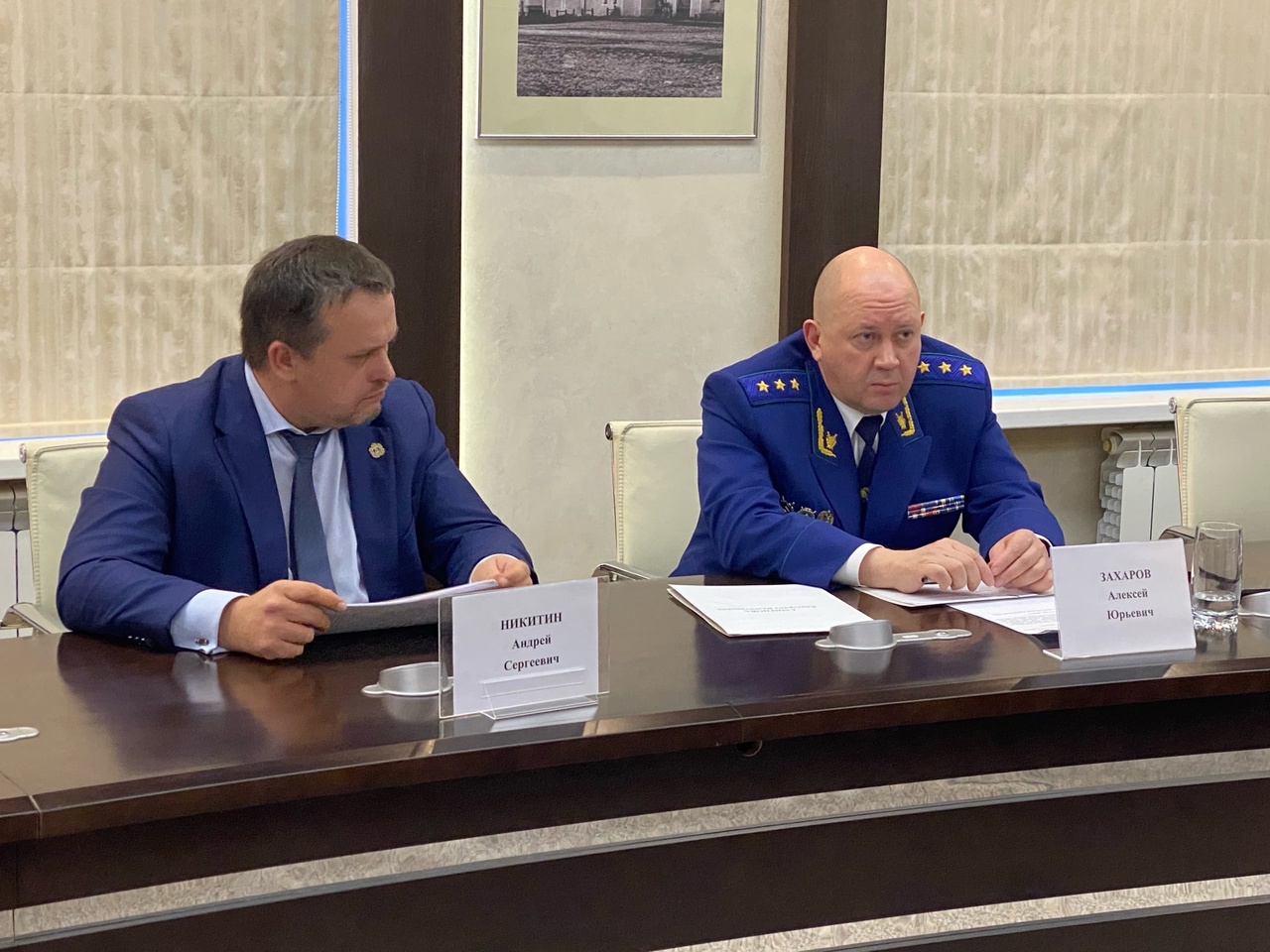 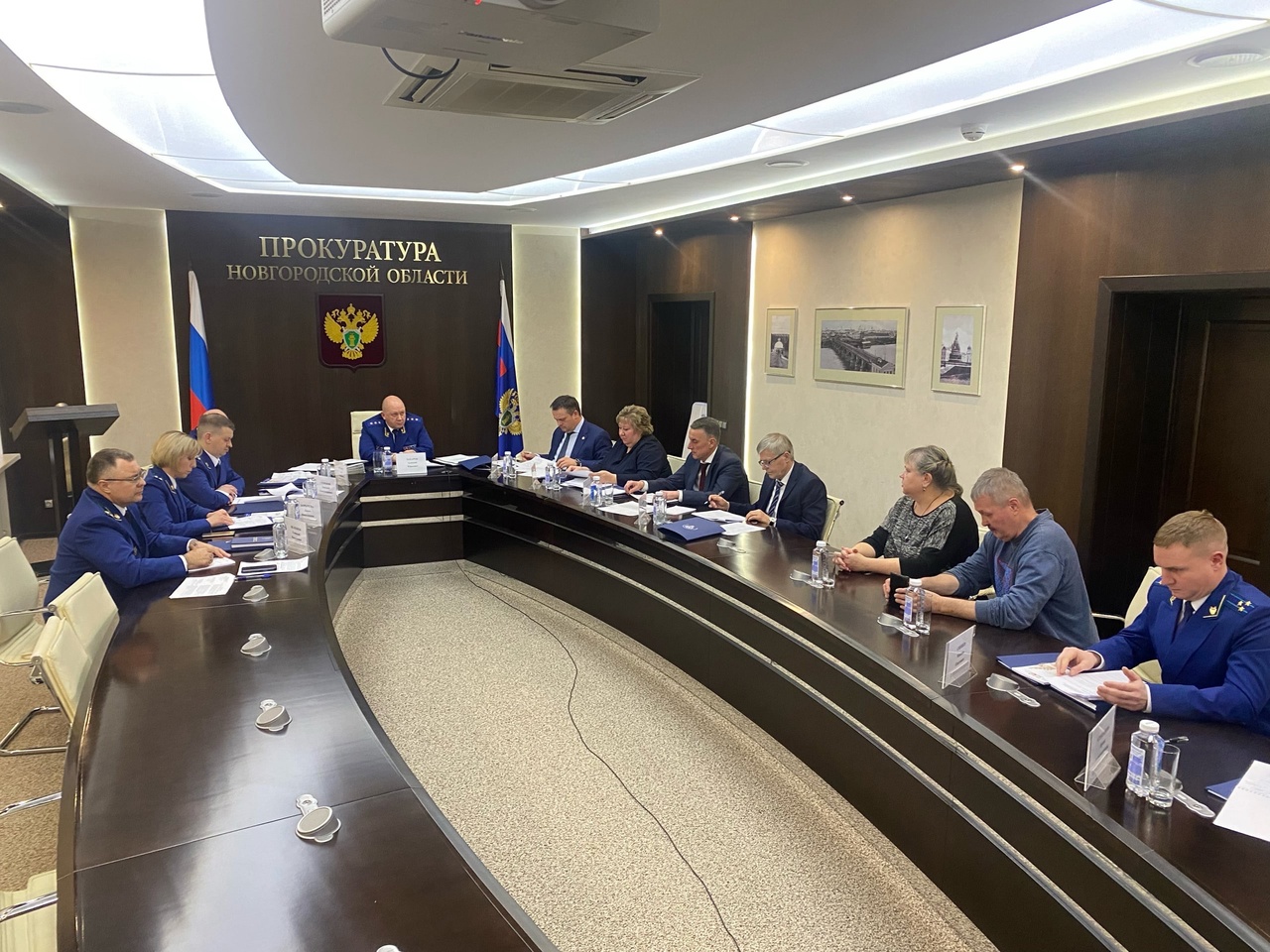 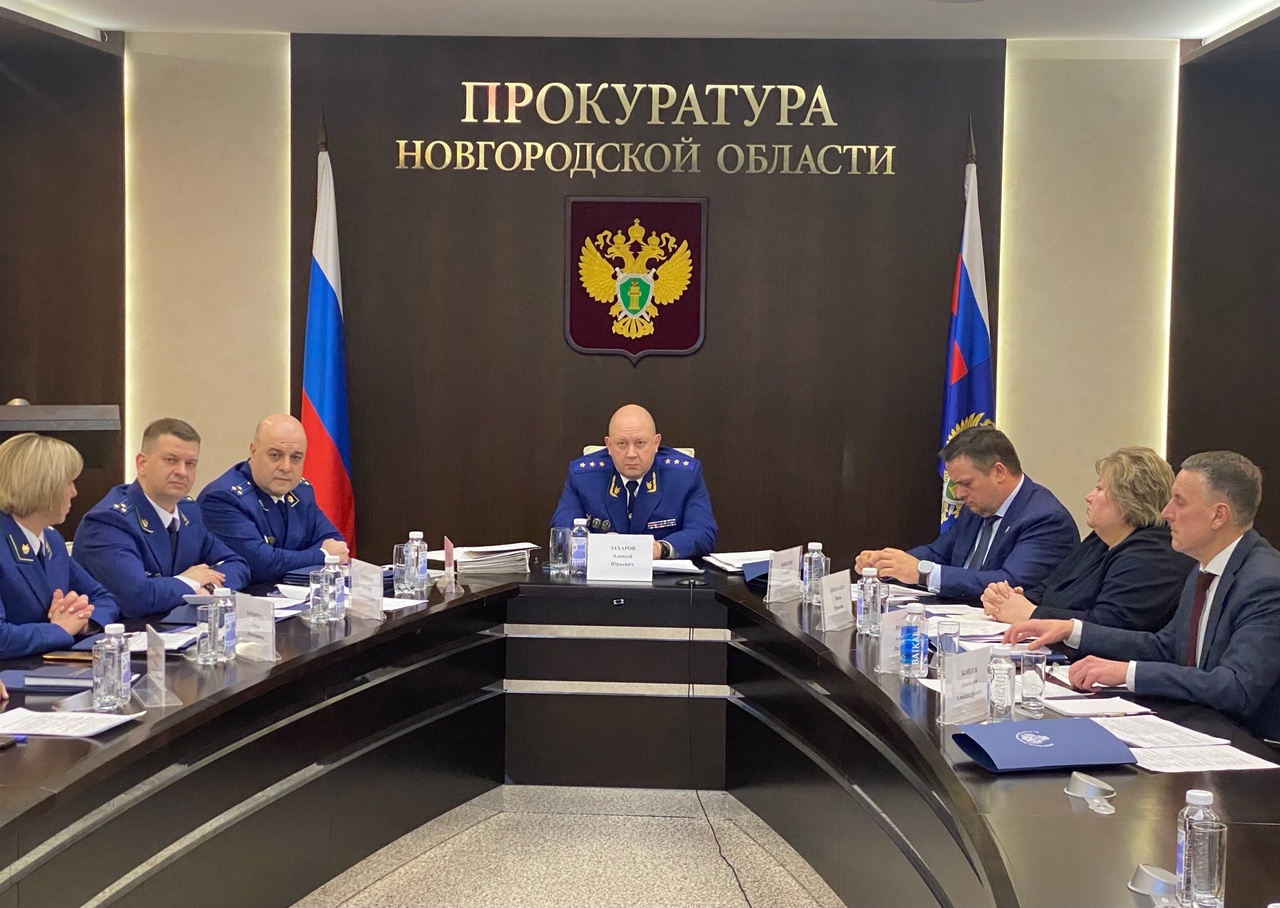 